ԿՈՏԱՅՔԻ ՄԱՐԶԻ ՋՐՎԵԺ ՀԱՄԱՅՆՔՀամայնքի 2020 թվականի ՏԱՐԵԿԱՆ ԱՇԽԱՏԱՆՔԱՅԻՆ ՊԼԱՆ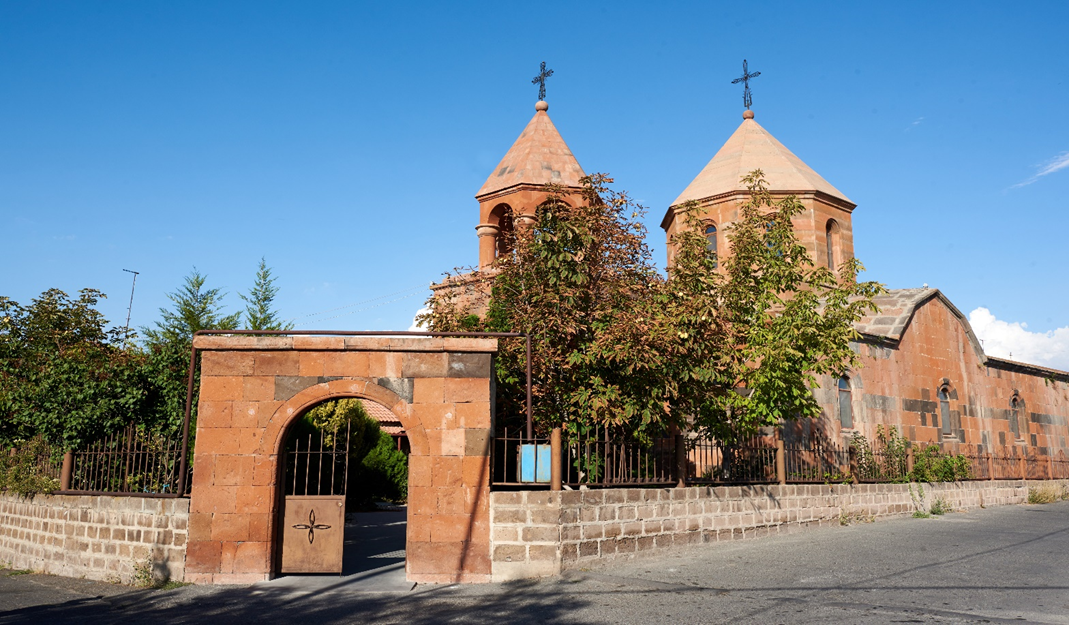 Կազմել է՝ համայնքի ղեկավար Ռ. ՊետրոսյանըՀաստատվել է՝ համայնքի ավագանու  2019 թվականի դեկտեմբերի 26-ի  թիվ 83-Ա որոշմամբՋրվեժ  2019թ.ՆերածությունՏԱՊ-ը համայնքում առկա ֆինանսական, վարչական, մարդկային և սոցիալական ռեսուրսները կամ կապիտալները կառավարելու գործիք է: Այն փաստաթուղթ է, ուր հստակորեն ներկայացվում են սոցիալական, տնտեսական, մարդկային, բնական և այլ ռեսուրսների ներդրման միջոցով համայնքի զարգացմանն ուղղված՝ տվյալ տարվա համար ՏԻՄ-երի ռազմավարությունները, ծրագրերը և միջոցառումները։Ջրվեժ համայնքի ՏԱՊ-ը մշակվել է հետևյալ հիմնական նպատակներով՝ համակարգել ՏԻՄ-երի տվյալ տարվա անելիքները,  սահմանել սոցիալ-տնտեսական զարգացման առաջնահերթությունները, գնահատել համայնքի ներքին ռեսուրսները, հաշվառել համայնքում ներդրվող արտաքին ռեսուրսները, հաշվարկել համախառն ռեսուրսները և բացահայտել պակասուրդը (դեֆիցիտը),համախմբել համայնքում տվյալ տարվա համար նախատեսվող բոլոր ծրագրերը և միջոցառումները ՀՀԶԾ-ով սահմանված՝ համայնքի տեսլականի և հիմնական նպատակների իրականացման շուրջ,շաղկապել նախատեսվող ծրագրերը և միջոցառումները դրանց իրականացման արդյունքների հետ՝ կիրառելով ՀՀԶԾ-ի ոլորտային ծրագրի «Տրամաբանական հենքը»,որոշակիացնել նախատեսվող ծրագրերի և միջոցառումների իրականացման ֆինանսական աղբյուրները և միջոցները, պատասխանատուները և ժամկետները, մշակել տվյալ տարվա ՏԱՊ-ի իրականացման ՄԳՊ-ը։Ջրվեժ համայնքի 2020թ. տարեկան աշխատանքային պլանը բաղկացած է 5 բաժիններից.1-ին բաժնում  սահմանվում է համայնքի տեսլականը և ոլորտային նպատակները։2-րդ բաժնում ներկայացվում է համայնքի 2020 թվականի ծրագրերի ցանկը և տրամաբանական հենքերը (ըստ ոլորտների)։3-րդ բաժնում ներկայացվում է համայնքային գույքի կառավարման 2020 թվականի ծրագիրը։4-րդ բաժնում ներկայացվում է համայնքի ՏԱՊ-ի ֆինանսավորման պլանը։5-րդ բաժնում ներկայացվում է համայնքի ՏԱՊ-ի մոնիթորինգի և գնահատման պլանը։Համայնքի տեսլականը և ոլորտային նպատակներըՀամայնքի տեսլականը՝Ջրվեժը մաքուր, բարեկարգ, կանաչապատ, բնակչության համար բավարար կենսապայմաններ ունեցող և անհրաժեշտ աշխատատեղերով ապահովված, առևտրի և սպասարկման, կրթական և մշակութային զարգացած ենթակառուցվածքներ ունեցող, զարգացող փոքր և միջին ձեռնարկատիրությամբ, զբոսաշրջության համար գրավիչ համայնք է:Աղյուսակ 1․ Համայնքի կայուն զարգացման ցուցանիշներըԱղյուսակ 2․ Համայնքի ոլորտային նպատակներըՀամայնքի 2020 թ. ծրագրերի ցանկը և տրամաբանական հենքերը (ըստ ոլորտների)Աղյուսակ 3․ ՏԱՊ-ի ծրագրերը, որոնք ապահովված են համապատասխան ֆինանսական միջոցներով Աղյուսակ 4․ ՏԱՊ-ի ծրագրերը, որոնք ապահովված չեն համապատասխան ֆինանսական միջոցներով Աղյուսակ 5․ ՏԱՊ-ով նախատեսված ծրագրերի տրամաբանական հենքերը՝ ըստ համայնքի ղեկավարի լիազորությունների ոլորտներիՀամայնքային գույքի կառավարման 2020թ. ծրագիրըՀամայնքի ՏԱՊ-ի ֆինանսավորման պլանըԱղյուսակ 7․ ՏԱՊ-ի ֆինանսավորման պլանը՝ ըստ համայնքի ղեկավարի լիազորությունների ոլորտներիՀամայնքի ՏԱՊ-ի մոնիթորինգի և գնահատման պլանըԱղյուսակ 8․ Համայնքի 2020թ. ՏԱՊ-ում ներառված ծրագրի արդյունքային ցուցանիշների մոնիթորինգի և գնահատման վերաբերյալ տեղեկատվության ներկայացումըՑուցանիշԵլակետային արժեքԹիրախային արժեքՀամայնքի բյուջեի սեփական եկամուտների տեսակարար կշիռն ընդհանուր եկամուտների մեջ (%)67.769.5Համայնքում հաշվառված բնակիչների ընդհանուր թիվը (մարդ)1074710500Ոլորտային նպատակՎերջնական արդյունքի՝Վերջնական արդյունքի՝Վերջնական արդյունքի՝Ոլորտային նպատակՑուցանիշԵլակետային արժեքԹիրախային արժեքՈլորտ 1. ԸնդհանուրՈլորտ 1. ԸնդհանուրԲարելավել համայնքի բնակչությանը մատուցվող հանրային ծառայությունների որակըՀամայնքի բնակիչների բավարարվածությունը (հարցումների հիման վրա) ՏԻՄ-երի գործունեությունից, մատուցվող հանրային ծառայություններից, %8085Բարելավել համայնքի բնակչությանը մատուցվող հանրային ծառայությունների որակըՀամայնքում բնակիչների թվի փոփոխությունը նախորդ տարվա համեմատ (%,)3,85Բարելավել համայնքի բնակչությանը մատուցվող հանրային ծառայությունների որակըՀամայնքապետարանում աշխատողների բարձրագույն կրթություն ունեցողների թիվը աշխատակիցների ընդհանուր թվի մեջ (%)88.590Բարելավել համայնքի բնակչությանը մատուցվող հանրային ծառայությունների որակըՀամայնքի բյուջեի սեփական եկամուտների տեսակարար կշիռը համայնքի բյուջեի ընդհանուր մուտքերի կազմում, %67.769.5Ոլորտ 2. Պաշտպանության կազմակերպումՈլորտ 2. Պաշտպանության կազմակերպումԱջակցել համայնքում իրականացվող պաշտպանության ոլորտի ծրագրերինՀամայնքում բնակվող զինապարտ քաղաքացիների գրանցամատյանի վարում այոայոԱջակցել համայնքում իրականացվող պաշտպանության ոլորտի ծրագրերինԶորակոչիկների բավարարվածությունը մատուցված ծառայություններից (հարցումների հիման վրա), %9095Ոլորտ 3. Արտակարգ իրավիճակներից բնակչության պաշտպանություն և քաղաքացիական պաշտպանության կազմակերպումՈլորտ 3. Արտակարգ իրավիճակներից բնակչության պաշտպանություն և քաղաքացիական պաշտպանության կազմակերպումԲարձրացնել համայնքում արտակարգ իրավիճակներին արագ արձագանքելու՝ բնակչության  պատրաստվածության մակարդակըՀամայնքում արտակարգ իրավիճակներին արագ արձագանքելու պատրաստվածության մակարդակը (հարցումների հիման վրա)ավելի շատ լավ, քան վատլավՈլորտ 4. Քաղաքաշինություն և կոմունալ տնտեսությունՈլորտ 4. Քաղաքաշինություն և կոմունալ տնտեսությունՔաղաքաշինության և կոմունալ տնտեսության ոլորտում ապահովել որակյալ ծառայությունների մատուցումըՀամայնքի բնակիչների բավարարվածությունը քաղաքաշինության և կոմունալ տնտեսության ոլորտում մատուցվող ծառայություններից (հարցումների հիման վրա)լավավելի լավՔաղաքաշինության և կոմունալ տնտեսության ոլորտում ապահովել որակյալ ծառայությունների մատուցումըԲնակիչների կարծիքը համայնքում գիշերային լուսավորվածության իրականացման վերաբերյալ (հարցումների հիման վրա)՝լավ ավելի լավՔաղաքաշինության և կոմունալ տնտեսության ոլորտում ապահովել որակյալ ծառայությունների մատուցումըԽմելու ջրի ջրամատակարարման ծառայության մատուցման մատչելիությունից և որակից բնակիչների բավարարվածության աստիճանը (հարցումների հիման վրա)՝ավելի շատ լավ, քան վատլավՈլորտ 5. ՀողօգտագործումՈլորտ 5. Հողօգտագործում2020 թվականին հողօգտագործման ոլորտում ծրագրեր և միջոցառումներ չեն նախատեսվում, այդ պատճառով ոլորտային նպատակ չի սահմանվել2020 թվականին հողօգտագործման ոլորտում ծրագրեր և միջոցառումներ չեն նախատեսվում, այդ պատճառով ոլորտային նպատակ չի սահմանվել--Ոլորտ 6. ՏրանսպորտՈլորտ 6. ՏրանսպորտԲարելավել համայնքային ենթակայության ճանապարհների և ինժեներական կառույցների սպասարկման, շահագործման և պահպանման ծառայությունների որակըԿառուցված և բարեկարգված ներբնակավայրային ճանապարհների մակերես, քմ12594,410230Բարելավել համայնքային ենթակայության ճանապարհների և ինժեներական կառույցների սպասարկման, շահագործման և պահպանման ծառայությունների որակըՀամայնքային ենթակայության ճանապարհների և ինժեներական կառույցների սպասարկման, շահագործման և պահպանման ծառայությունների որակը՝լավավելի լավՈլորտ 7. Առևտուր և ծառայություններՈլորտ 7. Առևտուր և ծառայություններ2020 թվականին առևտրի և ծառայությունների ոլորտում ծրագրեր և միջոցառումներ չեն նախատեսվում, այդ պատճառով ոլորտային նպատակ չի սահմանվել2020 թվականին առևտրի և ծառայությունների ոլորտում ծրագրեր և միջոցառումներ չեն նախատեսվում, այդ պատճառով ոլորտային նպատակ չի սահմանվել--Ոլորտ 8. ԿրթությունՈլորտ 8. ԿրթությունԱպահովել համայնքի բնակիչներին նախադպրոցական կրթության և արտադպրոցական դաստիարակության որակյալ ծառայությունների մատուցումըԱրտադպրոցական դաստիարակության խմբակներում ընդգրկված երեխաների թվի տեսակարար կշիռը դպրոցական տարիքի երեխաների ընդհանուր թվի մեջ, %1516Ապահովել համայնքի բնակիչներին նախադպրոցական կրթության և արտադպրոցական դաստիարակության որակյալ ծառայությունների մատուցումըՆախադպրոցական ուսումնական հաստատություն հաճախող երեխաների  թվի տեսակարար կշիռը համայնքի երեխաների ընդհանուր թվի մեջ, %2830Ոլորտ 9. Մշակույթ և երիտասարդության հետ տարվող աշխատանքներՈլորտ 9. Մշակույթ և երիտասարդության հետ տարվող աշխատանքներԽթանել մշակութային միջոցառումներին երիտասարդների ակտիվ մասնակցությունըՄատուցվող մշակութային ծառայությունների հասանելիությունը համայնքի կենտրոն չհանդիսացող բնակավայրերի բնակիչներին, %9095Ոլորտ 10. ԱռողջապահությունՈլորտ 10. ԱռողջապահությունՆպաստել համայնքում առողջապահական ծառայությունների մատուցման որակի բարձրացմանըԱռողջապահական ծառայություններից բնակիչների բավարարվածության աստիճանը (հարցումների հիման վրա)՝ %8085Ոլորտ 11. Ֆիզիկական կուլտուրա և սպորտՈլորտ 11. Ֆիզիկական կուլտուրա և սպորտ2020 թվականին ֆիզիկական կուլտուրայի և սպորտի ոլորտում ծրագրեր և միջոցառումներ չեն նախատեսվում, այդ պատճառով ոլորտային նպատակ չի սահմանվել2020 թվականին ֆիզիկական կուլտուրայի և սպորտի ոլորտում ծրագրեր և միջոցառումներ չեն նախատեսվում, այդ պատճառով ոլորտային նպատակ չի սահմանվել2020 թվականին ֆիզիկական կուլտուրայի և սպորտի ոլորտում ծրագրեր և միջոցառումներ չեն նախատեսվում, այդ պատճառով ոլորտային նպատակ չի սահմանվել2020 թվականին ֆիզիկական կուլտուրայի և սպորտի ոլորտում ծրագրեր և միջոցառումներ չեն նախատեսվում, այդ պատճառով ոլորտային նպատակ չի սահմանվելՈլորտ 12. Սոցիալական պաշտպանությունՈլորտ 12. Սոցիալական պաշտպանությունԱջակցել համայնքում բնակվող անապահով ընտանիքներինՍոցիալական ծրագրի առկայությունը, այո/ոչայոայոԱջակցել համայնքում բնակվող անապահով ընտանիքներինԲնակչության սոցիալ-տնտեսական և հոգեբանական վիճակն ուսումնասիրելու նպատակով կատարվող տնայցերի թիվը /անգամ/6390Աջակցել համայնքում բնակվող անապահով ընտանիքներինՍոցիալապես անապահով ընտանիքներին տրամադրվող սոցիալական աջակցության հասցեականության վերաբերյալ բնակիչների կարծիքը (հարցումների հիման վրա)՝ավելի շատ լավ, քան վատլավՈլորտ 13. ԳյուղատնտեսությունՈլորտ 13. Գյուղատնտեսություն2020 թվականին գյուղատնտեսության ոլորտում ծրագրեր և միջոցառումներ չեն նախատեսվում, այդ պատճառով ոլորտային նպատակ չի սահմանվել։2020 թվականին գյուղատնտեսության ոլորտում ծրագրեր և միջոցառումներ չեն նախատեսվում, այդ պատճառով ոլորտային նպատակ չի սահմանվել։2020 թվականին գյուղատնտեսության ոլորտում ծրագրեր և միջոցառումներ չեն նախատեսվում, այդ պատճառով ոլորտային նպատակ չի սահմանվել։2020 թվականին գյուղատնտեսության ոլորտում ծրագրեր և միջոցառումներ չեն նախատեսվում, այդ պատճառով ոլորտային նպատակ չի սահմանվել։Ոլորտ 14. Անասնաբուժություն և բուսասանիտարիաՈլորտ 14. Անասնաբուժություն և բուսասանիտարիա2020 թվականին անասնաբուժության և բուսասանիտարիայի ոլորտում ծրագրեր և միջոցառումներ չեն նախատեսվում, այդ պատճառով ոլորտային նպատակ չի սահմանվել2020 թվականին անասնաբուժության և բուսասանիտարիայի ոլորտում ծրագրեր և միջոցառումներ չեն նախատեսվում, այդ պատճառով ոլորտային նպատակ չի սահմանվել--Ոլորտ 15. Շրջակա միջավայրի պահպանությունՈլորտ 15. Շրջակա միջավայրի պահպանությունԱպահովել համայնքի բոլոր բնակավայրերում բնակչությանը մատուցվող աղբահանության և սանիտարական մաքրման որակյալ և մատչելի ծառայությունների մատուցումըՀամայնքի բնակիչների բավարարվածությունը մատուցված  աղբահանության և սանիտարական մաքրման ծառայություններից (հարցումների հիման վրա)լավգերազանց Ապահովել համայնքի բոլոր բնակավայրերում բնակչությանը մատուցվող աղբահանության և սանիտարական մաքրման որակյալ և մատչելի ծառայությունների մատուցումըԱղբահանության ծառայության մատուցման հաճախականությունը (շաբաթվա կտրվածքով), անգամ33Ոլորտ 16. ԶբոսաշրջությունՈլորտ 16. Զբոսաշրջություն2020 թվականին զբոսաշրջության ոլորտում ծրագրեր և միջոցառումներ չեն նախատեսվում, այդ պատճառով ոլորտային նպատակ չի սահմանվել2020 թվականին զբոսաշրջության ոլորտում ծրագրեր և միջոցառումներ չեն նախատեսվում, այդ պատճառով ոլորտային նպատակ չի սահմանվել--Ոլորտ 17. Տեղական ինքնակառավարմանը բնակիչների մասնակցությունՈլորտ 17. Տեղական ինքնակառավարմանը բնակիչների մասնակցությունԱպահովել տեղական ինքնակառավարմանը համայնքի բնակչության մասնակցությունըՀամայնքում իրականացվող հանրային քննարկումների և (կամ) լսումների թիվը՝78Ապահովել տեղական ինքնակառավարմանը համայնքի բնակչության մասնակցությունըՀամայնքում իրականացվող հանրային քննարկումների և (կամ) լսումների մասնակիցների թիվը60140Հ/հԾրագրի անվանումըԾրագրի արժեքը (հազ. դրամ)ԲԲՀ-ի բնակավայրըՈլորտ 1. ԸնդհանուրՈլորտ 1. ԸնդհանուրԸնդհանուր բնույթի համայնքային ծառայությունների մատուցում106 093.4ընդհանուր համայնքայինԸնդամենըԸնդամենը106 093.4-Ոլորտ 2. Պաշտպանության կազմակերպումՈլորտ 2. Պաշտպանության կազմակերպումՊաշտպանության կազմակերպմանն ուղղված միջոցառումների իրականացում830.0ընդհանուր համայնքայինԸնդամենըԸնդամենը830.0-Ոլորտ 3. Արտակարգ իրավիճակներից բնակչության պաշտպանություն և քաղաքացիական պաշտպանության կազմակերպումՈլորտ 3. Արտակարգ իրավիճակներից բնակչության պաշտպանություն և քաղաքացիական պաշտպանության կազմակերպումՓրկարար ծառայությունների իրականացում800.0ընդհանուր համայնքայինԸնդամենըԸնդամենը800.0Ոլորտ 4. Քաղաքաշինություն և կոմունալ տնտեսությունՈլորտ 4. Քաղաքաշինություն և կոմունալ տնտեսությունՀամայնքի արտաքին լուսավորության համակարգերի սպասարկում,  պահպանում17 773.4ընդհանուր համայնքայինՋրագծերի համակարգի ընթացիկ նորոգում, պահպանում, ընդլայնում85 566.0ընդհանուր համայնքայինԸնդամենըԸնդամենը103 339.4Ոլորտ 5. ՀողօգտագործումՈլորտ 5. Հողօգտագործում2020 թվականին հողօգտագործման ոլորտում ծրագրեր և միջոցառումներ չեն նախատեսվում--ԸնդամենըԸնդամենը--Ոլորտ 6. ՏրանսպորտՈլորտ 6. ՏրանսպորտՆերհամայնքային ճանապարհային տնտեսության պահպանություն և արդիականացում10 570.0ընդհանուր համայնքայինՆերհամայնքային ճանապարհների բարեկարգում28 000.0ընդհանուր համայնքայինՆերտնտեսային ռռոգման համակարգի վերականգնում4 265.9Ձորաղբյուր բնակավայրԸնդամենըԸնդամենը42,835.9‬Ոլորտ 7. Առևտուր և ծառայություններՈլորտ 7. Առևտուր և ծառայություններ2020 թվականին առևտրի և ծառայությունների ոլորտում ծրագրեր և միջոցառումներ չեն նախատեսվում--ԸնդամենըԸնդամենը--Ոլորտ 8. ԿրթությունՈլորտ 8. ԿրթությունՋրվեժ համայնքում նախադպրոցական կրթության ծառայությունների մատուցում355 111.4ընդհանուր համայնքայինՋրվեժ համայնքում արտադպրոցական դաստիարակության ծառայության մատուցում26 278.0Ջրվեժ բնակավայրԴրամական աջակցություն միջնակարգ դպրոցներին1 200.0ընդհանուր համայնքայինԸնդամենըԸնդամենը382,589.4‬Ոլորտ 9. Մշակույթ և երիտասարդության հետ տարվող աշխատանքներՈլորտ 9. Մշակույթ և երիտասարդության հետ տարվող աշխատանքներՄշակութային, մարզական և հոգևոր կյանքի աշխուժացում4 608.0ընդհանուր համայնքայինԸնդամենըԸնդամենը4 608.0Ոլորտ 10. ԱռողջապահությունՈլորտ 10. ԱռողջապահությունՋրվեժ համայնքի բուժ. ամբուլատորիաներին դրամաշնորհների հատկացում400.0ընդհանուր համայնքայինԸնդամենըԸնդամենը400.0Ոլորտ 11. Ֆիզիկական կուլտուրա և սպորտՈլորտ 11. Ֆիզիկական կուլտուրա և սպորտ2020 թվականին ֆիզիկական կուլտուրայի և սպորտի ոլորտում ծրագրեր և միջոցառումներ չեն նախատեսվում--ԸնդամենըԸնդամենը--Ոլորտ 12. Սոցիալական պաշտպանությունՈլորտ 12. Սոցիալական պաշտպանությունԱջակցություն համայնքի սոցիալապես  անապահով բնակիչներին2 880.0ընդհանուր համայնքային ԸնդամենըԸնդամենը2 880.0-Ոլորտ 14. Անասնաբուժություն և բուսասանիտարիաՈլորտ 14. Անասնաբուժություն և բուսասանիտարիա2020 թվականին անասնաբուժության և բուսասանիտարիայի ոլորտում ծրագրեր և միջոցառումներ չեն նախատեսվում--ԸնդամենըԸնդամենը--Ոլորտ 15. Շրջակա միջավայրի պահպանությունՈլորտ 15. Շրջակա միջավայրի պահպանությունՀամայնքի տարածքում աղբահանության և սանիտարական մաքրման աշխատանքների իրականացում147 670.6ընդհանուր համայնքայինԹափառող կենդանիների վնասազերծում1 870.0ԸնդամենըԸնդամենը149 540.6Ոլորտ 16. ԶբոսաշրջությունՈլորտ 16. ԶբոսաշրջությունՈլորտ 16. ԶբոսաշրջությունՈլորտ 16. Զբոսաշրջություն2020 թվականին զբոսաշրջության ոլորտում ծրագրեր և միջոցառումներ չեն նախատեսվում--ԸնդամենըԸնդամենը--Ոլորտ 17. Տեղական ինքնակառավարմանը բնակիչների մասնակցությունՈլորտ 17. Տեղական ինքնակառավարմանը բնակիչների մասնակցությունՈլորտ 17. Տեղական ինքնակառավարմանը բնակիչների մասնակցությունՈլորտ 17. Տեղական ինքնակառավարմանը բնակիչների մասնակցությունՀամայնքի բնակավայրերում հանրային քննարկումների կազմակերպում և անցկացում 0.0ընդհանուր համայնքայինԸնդամենը0.0ԸնդհանուրըԸնդհանուրը789,650.8Հ/հԾրագրի անվանումըԾրագրի արժեքը (հազ. դրամ)Խաղահրապարակների կառուցում7 000.0Զբոսայգու կառուցում5 500.0ԸնդամենըԸնդամենը62 500.0Ամփոփ նկարագիրԱմփոփ նկարագիրԱմփոփ նկարագիրԱրդյունքային ցուցանիշներՏեղեկատվության աղբյուրներՏեղեկատվության աղբյուրներՊատասխանատուՊատասխանատուԺամկետՌիսկերՌիսկերՌիսկերՈլորտ 1. Ընդհանուր Ոլորտ 1. Ընդհանուր Ոլորտ 1. Ընդհանուր Ոլորտ 1. Ընդհանուր Ոլորտ 1. Ընդհանուր Ոլորտ 1. Ընդհանուր Ոլորտ 1. Ընդհանուր Ոլորտ 1. Ընդհանուր Ոլորտ 1. Ընդհանուր Ոլորտ 1. Ընդհանուր Ոլորտ 1. Ընդհանուր Ոլորտ 1. Ընդհանուր Ոլորտային նպատակԲարելավել համայնքի բնակչությանը մատուցվող հանրային ծառայությունների որակըՈլորտային նպատակԲարելավել համայնքի բնակչությանը մատուցվող հանրային ծառայությունների որակըՈլորտային նպատակԲարելավել համայնքի բնակչությանը մատուցվող հանրային ծառայությունների որակըՈլորտային նպատակԲարելավել համայնքի բնակչությանը մատուցվող հանրային ծառայությունների որակըՈլորտի ազդեցության (վերջնական արդյունքի) ցուցանիշՀամայնքի բնակիչների բավարարվածությունը (հարցումների հիման վրա) ՏԻՄ-երի գործունեությունից, մատուցվող հանրային ծառայություններից, 85%Համայնքում բնակիչների թվի փոփոխությունը նախորդ տարվա համեմատ 0.7 (%,)Համայնքապետարանում աշխատողների բարձրագույն կրթություն ունեցողների թիվը աշխատակիցների ընդհանուր թվի մեջ 90 (%), Համայնքի բյուջեի սեփական եկամուտների տեսակարար կշիռը համայնքի բյուջեի ընդհանուր մուտքերի կազմում, 69.5%Ոլորտի ազդեցության (վերջնական արդյունքի) ցուցանիշՀամայնքի բնակիչների բավարարվածությունը (հարցումների հիման վրա) ՏԻՄ-երի գործունեությունից, մատուցվող հանրային ծառայություններից, 85%Համայնքում բնակիչների թվի փոփոխությունը նախորդ տարվա համեմատ 0.7 (%,)Համայնքապետարանում աշխատողների բարձրագույն կրթություն ունեցողների թիվը աշխատակիցների ընդհանուր թվի մեջ 90 (%), Համայնքի բյուջեի սեփական եկամուտների տեսակարար կշիռը համայնքի բյուջեի ընդհանուր մուտքերի կազմում, 69.5%Ոլորտի ազդեցության (վերջնական արդյունքի) ցուցանիշՀամայնքի բնակիչների բավարարվածությունը (հարցումների հիման վրա) ՏԻՄ-երի գործունեությունից, մատուցվող հանրային ծառայություններից, 85%Համայնքում բնակիչների թվի փոփոխությունը նախորդ տարվա համեմատ 0.7 (%,)Համայնքապետարանում աշխատողների բարձրագույն կրթություն ունեցողների թիվը աշխատակիցների ընդհանուր թվի մեջ 90 (%), Համայնքի բյուջեի սեփական եկամուտների տեսակարար կշիռը համայնքի բյուջեի ընդհանուր մուտքերի կազմում, 69.5%Ոլորտի ազդեցության (վերջնական արդյունքի) ցուցանիշՀամայնքի բնակիչների բավարարվածությունը (հարցումների հիման վրա) ՏԻՄ-երի գործունեությունից, մատուցվող հանրային ծառայություններից, 85%Համայնքում բնակիչների թվի փոփոխությունը նախորդ տարվա համեմատ 0.7 (%,)Համայնքապետարանում աշխատողների բարձրագույն կրթություն ունեցողների թիվը աշխատակիցների ընդհանուր թվի մեջ 90 (%), Համայնքի բյուջեի սեփական եկամուտների տեսակարար կշիռը համայնքի բյուջեի ընդհանուր մուտքերի կազմում, 69.5%Ոլորտի ազդեցության (վերջնական արդյունքի) ցուցանիշՀամայնքի բնակիչների բավարարվածությունը (հարցումների հիման վրա) ՏԻՄ-երի գործունեությունից, մատուցվող հանրային ծառայություններից, 85%Համայնքում բնակիչների թվի փոփոխությունը նախորդ տարվա համեմատ 0.7 (%,)Համայնքապետարանում աշխատողների բարձրագույն կրթություն ունեցողների թիվը աշխատակիցների ընդհանուր թվի մեջ 90 (%), Համայնքի բյուջեի սեփական եկամուտների տեսակարար կշիռը համայնքի բյուջեի ընդհանուր մուտքերի կազմում, 69.5%Ոլորտի ազդեցության (վերջնական արդյունքի) ցուցանիշՀամայնքի բնակիչների բավարարվածությունը (հարցումների հիման վրա) ՏԻՄ-երի գործունեությունից, մատուցվող հանրային ծառայություններից, 85%Համայնքում բնակիչների թվի փոփոխությունը նախորդ տարվա համեմատ 0.7 (%,)Համայնքապետարանում աշխատողների բարձրագույն կրթություն ունեցողների թիվը աշխատակիցների ընդհանուր թվի մեջ 90 (%), Համայնքի բյուջեի սեփական եկամուտների տեսակարար կշիռը համայնքի բյուջեի ընդհանուր մուտքերի կազմում, 69.5%Ոլորտի ազդեցության (վերջնական արդյունքի) ցուցանիշՀամայնքի բնակիչների բավարարվածությունը (հարցումների հիման վրա) ՏԻՄ-երի գործունեությունից, մատուցվող հանրային ծառայություններից, 85%Համայնքում բնակիչների թվի փոփոխությունը նախորդ տարվա համեմատ 0.7 (%,)Համայնքապետարանում աշխատողների բարձրագույն կրթություն ունեցողների թիվը աշխատակիցների ընդհանուր թվի մեջ 90 (%), Համայնքի բյուջեի սեփական եկամուտների տեսակարար կշիռը համայնքի բյուջեի ընդհանուր մուտքերի կազմում, 69.5%Ոլորտի ազդեցության (վերջնական արդյունքի) ցուցանիշՀամայնքի բնակիչների բավարարվածությունը (հարցումների հիման վրա) ՏԻՄ-երի գործունեությունից, մատուցվող հանրային ծառայություններից, 85%Համայնքում բնակիչների թվի փոփոխությունը նախորդ տարվա համեմատ 0.7 (%,)Համայնքապետարանում աշխատողների բարձրագույն կրթություն ունեցողների թիվը աշխատակիցների ընդհանուր թվի մեջ 90 (%), Համայնքի բյուջեի սեփական եկամուտների տեսակարար կշիռը համայնքի բյուջեի ընդհանուր մուտքերի կազմում, 69.5%Ծրագիր 1. Ընդհանուր բնույթի համայնքային ծառայությունների մատուցումԾրագիր 1. Ընդհանուր բնույթի համայնքային ծառայությունների մատուցումԾրագիր 1. Ընդհանուր բնույթի համայնքային ծառայությունների մատուցումԾրագիր 1. Ընդհանուր բնույթի համայնքային ծառայությունների մատուցումԾրագիր 1. Ընդհանուր բնույթի համայնքային ծառայությունների մատուցումԾրագիր 1. Ընդհանուր բնույթի համայնքային ծառայությունների մատուցումԾրագիր 1. Ընդհանուր բնույթի համայնքային ծառայությունների մատուցումԾրագիր 1. Ընդհանուր բնույթի համայնքային ծառայությունների մատուցումԾրագիր 1. Ընդհանուր բնույթի համայնքային ծառայությունների մատուցումԾրագիր 1. Ընդհանուր բնույթի համայնքային ծառայությունների մատուցումԾրագիր 1. Ընդհանուր բնույթի համայնքային ծառայությունների մատուցումԾրագիր 1. Ընդհանուր բնույթի համայնքային ծառայությունների մատուցումԾրագրի նպատակԱպահովել որակյալ հանրային բնույթի ծառայությունների մատուցումԾրագրի նպատակԱպահովել որակյալ հանրային բնույթի ծառայությունների մատուցումԾրագրի նպատակԱպահովել որակյալ հանրային բնույթի ծառայությունների մատուցումԾրագրի ազդեցության (վերջնական արդյունքի) ցուցանիշԲնակչությանը մատուցվող հանրային ծառայությունների որակը՝ լավԾրագրի գնահատման համակարգ,ՄԳ կիսամյակային, տարեկան հաշվետվություններԱշխատակազմ,  ՄԳ կիսամյակային, տարեկան հաշվետվություններ,քաղաքացիական հասարակության կազմակերպություններ և խմբեր, բնակիչներԾրագրի գնահատման համակարգ,ՄԳ կիսամյակային, տարեկան հաշվետվություններԱշխատակազմ,  ՄԳ կիսամյակային, տարեկան հաշվետվություններ,քաղաքացիական հասարակության կազմակերպություններ և խմբեր, բնակիչներՀամայնքի ղեկավար,  աշխատակազմի քարտուղար,բնակավայրերիվարչական ղեկավարներՀամայնքի ղեկավար,  աշխատակազմի քարտուղար,բնակավայրերիվարչական ղեկավարներ2020թ. հունվար- դեկտեմբերՀամապատասխան մարդկային, նյութական և ֆինանսական ռեսուրսների առկայությունՀամապատասխան մարդկային, նյութական և ֆինանսական ռեսուրսների առկայությունՀամապատասխան մարդկային, նյութական և ֆինանսական ռեսուրսների առկայությունՄիջանկյալ արդյունք 1Ապահովվել է աշխատակազմի և համայնքային ենթակառուցվածքներիբնականոն գործունեությունը, օրենքով ՏԻՄ-երին վերապահված լիազորությունների կատարումը։ Միջանկյալ արդյունք 1Ապահովվել է աշխատակազմի և համայնքային ենթակառուցվածքներիբնականոն գործունեությունը, օրենքով ՏԻՄ-երին վերապահված լիազորությունների կատարումը։ Միջանկյալ արդյունք 1Ապահովվել է աշխատակազմի և համայնքային ենթակառուցվածքներիբնականոն գործունեությունը, օրենքով ՏԻՄ-երին վերապահված լիազորությունների կատարումը։ Ելքային ցուցանիշներ (քանակ, որակ, ժամկետ) Համայնքի ավագանու անդամների թիվը՝ 10Համայնքի աշխատակազմի աշխատողների թիվը, 27Համայնքի ենթակայության կազմակերպությունների թիվը` 3Համայնքի պաշտոնական համացանցային կայքի առկայությունը, այո (http://www.jrvezh.am/ )Աշխատակազմում առկա տեղեկատվական և հեռահաղորդակցության համակարգերի օգտագործման մակարդակը` 98%Աշխատակազմում ստացված մեկ դիմումին պատասխանելու միջին ժամանակը, 4 օրՔաղաքացիների սպասարկման գրասենյակում մատուցվող ծառայությունների ընդլայնում, այոԾրագրի գնահատման համակարգ,ՄԳ կիսամյակային, տարեկան հաշվետվություններԱշխատակազմ,  ՄԳ կիսամյակային, տարեկան հաշվետվություններ,քաղաքացիական հասարակության կազմակերպություններ և խմբեր, բնակիչներԾրագրի գնահատման համակարգ,ՄԳ կիսամյակային, տարեկան հաշվետվություններԱշխատակազմ,  ՄԳ կիսամյակային, տարեկան հաշվետվություններ,քաղաքացիական հասարակության կազմակերպություններ և խմբեր, բնակիչներՀամայնքի ղեկավար,  աշխատակազմի քարտուղար,բնակավայրերիվարչական ղեկավարներՀամայնքի ղեկավար,  աշխատակազմի քարտուղար,բնակավայրերիվարչական ղեկավարներ2020թ. հունվար- դեկտեմբերՀամապատասխան մարդկային, նյութական և ֆինանսական ռեսուրսների առկայությունՀամապատասխան մարդկային, նյութական և ֆինանսական ռեսուրսների առկայությունՀամապատասխան մարդկային, նյութական և ֆինանսական ռեսուրսների առկայությունՄիջոցառումներ  Աշխատակազմի բնականոն գործունեության ապահովում,ՔՍԳ-ի գործունեության ապահովում,Համայնքի հողի հարկի և գույքահարկի գանձման ավտոմատացված համակարգերի սպասարկման վճարների կատարումՄասնագիտական ծառայությունների ձեռք բերումՋրվեժ համայնքի Ձորաղբյուր բնակավայրի վարչական ղեկավարի գրասենյակի գործունեության ապահովումՋրվեժ համայնքի Զովք բնակավայրի վարչական ղեկավարի գրասենյակի գործունեության ապահովում,Համայնքի անշարժ գույքի կառավարում,Համայնքապետարանի և վարչական ներկայացուցիչների նստավայրերի շենքերի և գույքի ընթացիկ նորոգում և պահպանում։Միջոցառումներ  Աշխատակազմի բնականոն գործունեության ապահովում,ՔՍԳ-ի գործունեության ապահովում,Համայնքի հողի հարկի և գույքահարկի գանձման ավտոմատացված համակարգերի սպասարկման վճարների կատարումՄասնագիտական ծառայությունների ձեռք բերումՋրվեժ համայնքի Ձորաղբյուր բնակավայրի վարչական ղեկավարի գրասենյակի գործունեության ապահովումՋրվեժ համայնքի Զովք բնակավայրի վարչական ղեկավարի գրասենյակի գործունեության ապահովում,Համայնքի անշարժ գույքի կառավարում,Համայնքապետարանի և վարչական ներկայացուցիչների նստավայրերի շենքերի և գույքի ընթացիկ նորոգում և պահպանում։Միջոցառումներ  Աշխատակազմի բնականոն գործունեության ապահովում,ՔՍԳ-ի գործունեության ապահովում,Համայնքի հողի հարկի և գույքահարկի գանձման ավտոմատացված համակարգերի սպասարկման վճարների կատարումՄասնագիտական ծառայությունների ձեռք բերումՋրվեժ համայնքի Ձորաղբյուր բնակավայրի վարչական ղեկավարի գրասենյակի գործունեության ապահովումՋրվեժ համայնքի Զովք բնակավայրի վարչական ղեկավարի գրասենյակի գործունեության ապահովում,Համայնքի անշարժ գույքի կառավարում,Համայնքապետարանի և վարչական ներկայացուցիչների նստավայրերի շենքերի և գույքի ընթացիկ նորոգում և պահպանում։Միջոցառումներ  Աշխատակազմի բնականոն գործունեության ապահովում,ՔՍԳ-ի գործունեության ապահովում,Համայնքի հողի հարկի և գույքահարկի գանձման ավտոմատացված համակարգերի սպասարկման վճարների կատարումՄասնագիտական ծառայությունների ձեռք բերումՋրվեժ համայնքի Ձորաղբյուր բնակավայրի վարչական ղեկավարի գրասենյակի գործունեության ապահովումՋրվեժ համայնքի Զովք բնակավայրի վարչական ղեկավարի գրասենյակի գործունեության ապահովում,Համայնքի անշարժ գույքի կառավարում,Համայնքապետարանի և վարչական ներկայացուցիչների նստավայրերի շենքերի և գույքի ընթացիկ նորոգում և պահպանում։Մուտքային ցուցանիշներ (ներդրված ռեսուրսներ) Համայնքի տարեկան բյուջեով նախատեսված ծախսեր՝ 106 093,4 հազ. դրամ Համայնքի աշխատակազմի աշխատողներ՝ 26Համայնքի հողի հարկի և գույքահարկի գանձման ավտոմատացված համակարգեր` 1Համայնքապետարանի վարչական շենք և գույք Վարչական ներկայացուցիչների նստավայրերի շենքեր և գույքՀամայնքի պաշտոնական համացանցային կայք` http://www.jrvezh.am/ Մուտքային ցուցանիշներ (ներդրված ռեսուրսներ) Համայնքի տարեկան բյուջեով նախատեսված ծախսեր՝ 106 093,4 հազ. դրամ Համայնքի աշխատակազմի աշխատողներ՝ 26Համայնքի հողի հարկի և գույքահարկի գանձման ավտոմատացված համակարգեր` 1Համայնքապետարանի վարչական շենք և գույք Վարչական ներկայացուցիչների նստավայրերի շենքեր և գույքՀամայնքի պաշտոնական համացանցային կայք` http://www.jrvezh.am/ Մուտքային ցուցանիշներ (ներդրված ռեսուրսներ) Համայնքի տարեկան բյուջեով նախատեսված ծախսեր՝ 106 093,4 հազ. դրամ Համայնքի աշխատակազմի աշխատողներ՝ 26Համայնքի հողի հարկի և գույքահարկի գանձման ավտոմատացված համակարգեր` 1Համայնքապետարանի վարչական շենք և գույք Վարչական ներկայացուցիչների նստավայրերի շենքեր և գույքՀամայնքի պաշտոնական համացանցային կայք` http://www.jrvezh.am/ Մուտքային ցուցանիշներ (ներդրված ռեսուրսներ) Համայնքի տարեկան բյուջեով նախատեսված ծախսեր՝ 106 093,4 հազ. դրամ Համայնքի աշխատակազմի աշխատողներ՝ 26Համայնքի հողի հարկի և գույքահարկի գանձման ավտոմատացված համակարգեր` 1Համայնքապետարանի վարչական շենք և գույք Վարչական ներկայացուցիչների նստավայրերի շենքեր և գույքՀամայնքի պաշտոնական համացանցային կայք` http://www.jrvezh.am/ Մուտքային ցուցանիշներ (ներդրված ռեսուրսներ) Համայնքի տարեկան բյուջեով նախատեսված ծախսեր՝ 106 093,4 հազ. դրամ Համայնքի աշխատակազմի աշխատողներ՝ 26Համայնքի հողի հարկի և գույքահարկի գանձման ավտոմատացված համակարգեր` 1Համայնքապետարանի վարչական շենք և գույք Վարչական ներկայացուցիչների նստավայրերի շենքեր և գույքՀամայնքի պաշտոնական համացանցային կայք` http://www.jrvezh.am/ Մուտքային ցուցանիշներ (ներդրված ռեսուրսներ) Համայնքի տարեկան բյուջեով նախատեսված ծախսեր՝ 106 093,4 հազ. դրամ Համայնքի աշխատակազմի աշխատողներ՝ 26Համայնքի հողի հարկի և գույքահարկի գանձման ավտոմատացված համակարգեր` 1Համայնքապետարանի վարչական շենք և գույք Վարչական ներկայացուցիչների նստավայրերի շենքեր և գույքՀամայնքի պաշտոնական համացանցային կայք` http://www.jrvezh.am/ Մուտքային ցուցանիշներ (ներդրված ռեսուրսներ) Համայնքի տարեկան բյուջեով նախատեսված ծախսեր՝ 106 093,4 հազ. դրամ Համայնքի աշխատակազմի աշխատողներ՝ 26Համայնքի հողի հարկի և գույքահարկի գանձման ավտոմատացված համակարգեր` 1Համայնքապետարանի վարչական շենք և գույք Վարչական ներկայացուցիչների նստավայրերի շենքեր և գույքՀամայնքի պաշտոնական համացանցային կայք` http://www.jrvezh.am/ Մուտքային ցուցանիշներ (ներդրված ռեսուրսներ) Համայնքի տարեկան բյուջեով նախատեսված ծախսեր՝ 106 093,4 հազ. դրամ Համայնքի աշխատակազմի աշխատողներ՝ 26Համայնքի հողի հարկի և գույքահարկի գանձման ավտոմատացված համակարգեր` 1Համայնքապետարանի վարչական շենք և գույք Վարչական ներկայացուցիչների նստավայրերի շենքեր և գույքՀամայնքի պաշտոնական համացանցային կայք` http://www.jrvezh.am/ Ոլորտ 2. Պաշտպանության կազմակերպումՈլորտ 2. Պաշտպանության կազմակերպումՈլորտ 2. Պաշտպանության կազմակերպումՈլորտ 2. Պաշտպանության կազմակերպումՈլորտ 2. Պաշտպանության կազմակերպումՈլորտ 2. Պաշտպանության կազմակերպումՈլորտ 2. Պաշտպանության կազմակերպումՈլորտ 2. Պաշտպանության կազմակերպումՈլորտ 2. Պաշտպանության կազմակերպումՈլորտ 2. Պաշտպանության կազմակերպումՈլորտ 2. Պաշտպանության կազմակերպումՈլորտ 2. Պաշտպանության կազմակերպումՈլորտային նպատակԱջակցել համայնքում իրականացվող պաշտպանության ոլորտի ծրագրերին:Ոլորտային նպատակԱջակցել համայնքում իրականացվող պաշտպանության ոլորտի ծրագրերին:Ոլորտային նպատակԱջակցել համայնքում իրականացվող պաշտպանության ոլորտի ծրագրերին:Ոլորտային նպատակԱջակցել համայնքում իրականացվող պաշտպանության ոլորտի ծրագրերին:Ոլորտի ազդեցության (վերջնական արդյունքի) ցուցանիշՀամայնքում բնակվող զինապարտ քաղաքացիների գրանցամատյանի վարում, այոԶորակոչիկների բավարարվածությունը մատուցված ծառայություններից (հարցումների հիման վրա), 95%Ոլորտի ազդեցության (վերջնական արդյունքի) ցուցանիշՀամայնքում բնակվող զինապարտ քաղաքացիների գրանցամատյանի վարում, այոԶորակոչիկների բավարարվածությունը մատուցված ծառայություններից (հարցումների հիման վրա), 95%Ոլորտի ազդեցության (վերջնական արդյունքի) ցուցանիշՀամայնքում բնակվող զինապարտ քաղաքացիների գրանցամատյանի վարում, այոԶորակոչիկների բավարարվածությունը մատուցված ծառայություններից (հարցումների հիման վրա), 95%Ոլորտի ազդեցության (վերջնական արդյունքի) ցուցանիշՀամայնքում բնակվող զինապարտ քաղաքացիների գրանցամատյանի վարում, այոԶորակոչիկների բավարարվածությունը մատուցված ծառայություններից (հարցումների հիման վրա), 95%Ոլորտի ազդեցության (վերջնական արդյունքի) ցուցանիշՀամայնքում բնակվող զինապարտ քաղաքացիների գրանցամատյանի վարում, այոԶորակոչիկների բավարարվածությունը մատուցված ծառայություններից (հարցումների հիման վրա), 95%Ոլորտի ազդեցության (վերջնական արդյունքի) ցուցանիշՀամայնքում բնակվող զինապարտ քաղաքացիների գրանցամատյանի վարում, այոԶորակոչիկների բավարարվածությունը մատուցված ծառայություններից (հարցումների հիման վրա), 95%Ոլորտի ազդեցության (վերջնական արդյունքի) ցուցանիշՀամայնքում բնակվող զինապարտ քաղաքացիների գրանցամատյանի վարում, այոԶորակոչիկների բավարարվածությունը մատուցված ծառայություններից (հարցումների հիման վրա), 95%Ոլորտի ազդեցության (վերջնական արդյունքի) ցուցանիշՀամայնքում բնակվող զինապարտ քաղաքացիների գրանցամատյանի վարում, այոԶորակոչիկների բավարարվածությունը մատուցված ծառայություններից (հարցումների հիման վրա), 95%Ծրագիր 1. Պաշտպանության կազմակերպմանն ուղղված միջոցառումների իրականացումԾրագիր 1. Պաշտպանության կազմակերպմանն ուղղված միջոցառումների իրականացումԾրագիր 1. Պաշտպանության կազմակերպմանն ուղղված միջոցառումների իրականացումԾրագիր 1. Պաշտպանության կազմակերպմանն ուղղված միջոցառումների իրականացումԾրագիր 1. Պաշտպանության կազմակերպմանն ուղղված միջոցառումների իրականացումԾրագիր 1. Պաշտպանության կազմակերպմանն ուղղված միջոցառումների իրականացումԾրագիր 1. Պաշտպանության կազմակերպմանն ուղղված միջոցառումների իրականացումԾրագիր 1. Պաշտպանության կազմակերպմանն ուղղված միջոցառումների իրականացումԾրագիր 1. Պաշտպանության կազմակերպմանն ուղղված միջոցառումների իրականացումԾրագիր 1. Պաշտպանության կազմակերպմանն ուղղված միջոցառումների իրականացումԾրագիր 1. Պաշտպանության կազմակերպմանն ուղղված միջոցառումների իրականացումԾրագիր 1. Պաշտպանության կազմակերպմանն ուղղված միջոցառումների իրականացումԾրագրի նպատակՀամայնքի լուման ներդնել երկրի պաշտպանության գործում Ծրագրի նպատակՀամայնքի լուման ներդնել երկրի պաշտպանության գործում Ծրագրի նպատակՀամայնքի լուման ներդնել երկրի պաշտպանության գործում Ծրագրի ազդեցության (վերջնական արդյունքի) ցուցանիշԱջակցություն է ցուցաբերվել երկրի պաշտպանունակության բարձրացմանը։ Ծրագրի գնահատման համակարգ,ՄԳ կիսամյակային, տարեկան հաշվետվություններԾրագրի գնահատման համակարգ,ՄԳ կիսամյակային, տարեկան հաշվետվություններՀամայնքի ղեկավար,  աշխատակազմի քարտուղար, բնակավայրերիվարչական ղեկավարներՀամայնքի ղեկավար,  աշխատակազմի քարտուղար, բնակավայրերիվարչական ղեկավարներ2020թ. հունվար- դեկտեմբերՀամապատասխան մարդկային, նյութական և ֆինանսական ռեսուրսների անբավարարությունՀամապատասխան մարդկային, նյութական և ֆինանսական ռեսուրսների անբավարարությունՀամապատասխան մարդկային, նյութական և ֆինանսական ռեսուրսների անբավարարությունՄիջանկյալ արդյունք 1Կազմակերպվել են հանդիպումներ զինակոչիկների հետՄիջանկյալ արդյունք 1Կազմակերպվել են հանդիպումներ զինակոչիկների հետՄիջանկյալ արդյունք 1Կազմակերպվել են հանդիպումներ զինակոչիկների հետԵլքային ցուցանիշներ (քանակ, որակ, ժամկետ) Զորակոչիկների բավարարվածությունը մատուցված ծառայություններից  95%,Զորակոչիկների հետ հանդիպումների քանակը՝ 3Ծրագրի իրականացման ժամկետը –  1 տարիՀամայնքում բնակվող զինապարտ քաղաքացիների գրանցամատյանի վարում -այոԱշխատակազմ,  ՄԳ կիսամյակային, տարեկան հաշվետվություններ,քաղաքացիական հասարակության կազմակերպություններ և խմբեր, բնակիչներԱշխատակազմ,  ՄԳ կիսամյակային, տարեկան հաշվետվություններ,քաղաքացիական հասարակության կազմակերպություններ և խմբեր, բնակիչներՀամայնքի ղեկավար, աշխատակազմի քարտուղար, վարչական ղեկավարներՀամայնքի ղեկավար, աշխատակազմի քարտուղար, վարչական ղեկավարներ2020թ. հունվար– դեկտեմբերՀամապատասխան մարդկային ևֆինանսական ռեսուրսների        առկայությունՀամապատասխան մարդկային ևֆինանսական ռեսուրսների        առկայությունՀամապատասխան մարդկային ևֆինանսական ռեսուրսների        առկայությունՄիջոցառումներ  Հանդիպումներ համայնքի զինակոչիկների հետԶինակոչիկների տեղափոխում զինկոմիսարիատՄիջոցառումներ  Հանդիպումներ համայնքի զինակոչիկների հետԶինակոչիկների տեղափոխում զինկոմիսարիատՄիջոցառումներ  Հանդիպումներ համայնքի զինակոչիկների հետԶինակոչիկների տեղափոխում զինկոմիսարիատՄիջոցառումներ  Հանդիպումներ համայնքի զինակոչիկների հետԶինակոչիկների տեղափոխում զինկոմիսարիատՄուտքային ցուցանիշներ (ներդրված ռեսուրսներ) Համայնքի տարեկան բյուջեով նախատեսված ծախսեր՝ 830.0 հազ. դրամ Համայնքում բնակվող զինապարտ քաղաքացիների գրանցամատյանի առկայությունը, այո Ծրագրի իրականացման հարցերով զբաղվող աշխատակազմի աշխատակից – 1 Մուտքային ցուցանիշներ (ներդրված ռեսուրսներ) Համայնքի տարեկան բյուջեով նախատեսված ծախսեր՝ 830.0 հազ. դրամ Համայնքում բնակվող զինապարտ քաղաքացիների գրանցամատյանի առկայությունը, այո Ծրագրի իրականացման հարցերով զբաղվող աշխատակազմի աշխատակից – 1 Մուտքային ցուցանիշներ (ներդրված ռեսուրսներ) Համայնքի տարեկան բյուջեով նախատեսված ծախսեր՝ 830.0 հազ. դրամ Համայնքում բնակվող զինապարտ քաղաքացիների գրանցամատյանի առկայությունը, այո Ծրագրի իրականացման հարցերով զբաղվող աշխատակազմի աշխատակից – 1 Մուտքային ցուցանիշներ (ներդրված ռեսուրսներ) Համայնքի տարեկան բյուջեով նախատեսված ծախսեր՝ 830.0 հազ. դրամ Համայնքում բնակվող զինապարտ քաղաքացիների գրանցամատյանի առկայությունը, այո Ծրագրի իրականացման հարցերով զբաղվող աշխատակազմի աշխատակից – 1 Մուտքային ցուցանիշներ (ներդրված ռեսուրսներ) Համայնքի տարեկան բյուջեով նախատեսված ծախսեր՝ 830.0 հազ. դրամ Համայնքում բնակվող զինապարտ քաղաքացիների գրանցամատյանի առկայությունը, այո Ծրագրի իրականացման հարցերով զբաղվող աշխատակազմի աշխատակից – 1 Մուտքային ցուցանիշներ (ներդրված ռեսուրսներ) Համայնքի տարեկան բյուջեով նախատեսված ծախսեր՝ 830.0 հազ. դրամ Համայնքում բնակվող զինապարտ քաղաքացիների գրանցամատյանի առկայությունը, այո Ծրագրի իրականացման հարցերով զբաղվող աշխատակազմի աշխատակից – 1 Մուտքային ցուցանիշներ (ներդրված ռեսուրսներ) Համայնքի տարեկան բյուջեով նախատեսված ծախսեր՝ 830.0 հազ. դրամ Համայնքում բնակվող զինապարտ քաղաքացիների գրանցամատյանի առկայությունը, այո Ծրագրի իրականացման հարցերով զբաղվող աշխատակազմի աշխատակից – 1 Մուտքային ցուցանիշներ (ներդրված ռեսուրսներ) Համայնքի տարեկան բյուջեով նախատեսված ծախսեր՝ 830.0 հազ. դրամ Համայնքում բնակվող զինապարտ քաղաքացիների գրանցամատյանի առկայությունը, այո Ծրագրի իրականացման հարցերով զբաղվող աշխատակազմի աշխատակից – 1 Ոլորտ 3. Արտակարգ իրավիճակներից բնակչության պաշտպանություն և քաղաքացիական պաշտպանության կազմակերպումՈլորտ 3. Արտակարգ իրավիճակներից բնակչության պաշտպանություն և քաղաքացիական պաշտպանության կազմակերպումՈլորտ 3. Արտակարգ իրավիճակներից բնակչության պաշտպանություն և քաղաքացիական պաշտպանության կազմակերպումՈլորտ 3. Արտակարգ իրավիճակներից բնակչության պաշտպանություն և քաղաքացիական պաշտպանության կազմակերպումՈլորտ 3. Արտակարգ իրավիճակներից բնակչության պաշտպանություն և քաղաքացիական պաշտպանության կազմակերպումՈլորտ 3. Արտակարգ իրավիճակներից բնակչության պաշտպանություն և քաղաքացիական պաշտպանության կազմակերպումՈլորտ 3. Արտակարգ իրավիճակներից բնակչության պաշտպանություն և քաղաքացիական պաշտպանության կազմակերպումՈլորտ 3. Արտակարգ իրավիճակներից բնակչության պաշտպանություն և քաղաքացիական պաշտպանության կազմակերպումՈլորտ 3. Արտակարգ իրավիճակներից բնակչության պաշտպանություն և քաղաքացիական պաշտպանության կազմակերպումՈլորտ 3. Արտակարգ իրավիճակներից բնակչության պաշտպանություն և քաղաքացիական պաշտպանության կազմակերպումՈլորտ 3. Արտակարգ իրավիճակներից բնակչության պաշտպանություն և քաղաքացիական պաշտպանության կազմակերպումՈլորտ 3. Արտակարգ իրավիճակներից բնակչության պաշտպանություն և քաղաքացիական պաշտպանության կազմակերպումՈլորտային նպատակԲարձրացնել համայնքում արտակարգ իրավիճակներին արագ արձագանքելու՝ բնակչության  պատրաստվածության մակարդակըՈլորտային նպատակԲարձրացնել համայնքում արտակարգ իրավիճակներին արագ արձագանքելու՝ բնակչության  պատրաստվածության մակարդակըՈլորտային նպատակԲարձրացնել համայնքում արտակարգ իրավիճակներին արագ արձագանքելու՝ բնակչության  պատրաստվածության մակարդակըՈլորտային նպատակԲարձրացնել համայնքում արտակարգ իրավիճակներին արագ արձագանքելու՝ բնակչության  պատրաստվածության մակարդակըՈլորտի ազդեցության (վերջնական արդյունքի) ցուցանիշՀամայնքում հանրային անվտանգության մակարդակը (հարցումների հիման վրա), 90 %Ոլորտի ազդեցության (վերջնական արդյունքի) ցուցանիշՀամայնքում հանրային անվտանգության մակարդակը (հարցումների հիման վրա), 90 %Ոլորտի ազդեցության (վերջնական արդյունքի) ցուցանիշՀամայնքում հանրային անվտանգության մակարդակը (հարցումների հիման վրա), 90 %Ոլորտի ազդեցության (վերջնական արդյունքի) ցուցանիշՀամայնքում հանրային անվտանգության մակարդակը (հարցումների հիման վրա), 90 %Ոլորտի ազդեցության (վերջնական արդյունքի) ցուցանիշՀամայնքում հանրային անվտանգության մակարդակը (հարցումների հիման վրա), 90 %Ոլորտի ազդեցության (վերջնական արդյունքի) ցուցանիշՀամայնքում հանրային անվտանգության մակարդակը (հարցումների հիման վրա), 90 %Ոլորտի ազդեցության (վերջնական արդյունքի) ցուցանիշՀամայնքում հանրային անվտանգության մակարդակը (հարցումների հիման վրա), 90 %Ոլորտի ազդեցության (վերջնական արդյունքի) ցուցանիշՀամայնքում հանրային անվտանգության մակարդակը (հարցումների հիման վրա), 90 %Ծրագիր 1. Փրկարար ծառայությունների իրականացումԾրագիր 1. Փրկարար ծառայությունների իրականացումԾրագիր 1. Փրկարար ծառայությունների իրականացումԾրագիր 1. Փրկարար ծառայությունների իրականացումԾրագիր 1. Փրկարար ծառայությունների իրականացումԾրագիր 1. Փրկարար ծառայությունների իրականացումԾրագիր 1. Փրկարար ծառայությունների իրականացումԾրագիր 1. Փրկարար ծառայությունների իրականացումԾրագիր 1. Փրկարար ծառայությունների իրականացումԾրագիր 1. Փրկարար ծառայությունների իրականացումԾրագիր 1. Փրկարար ծառայությունների իրականացումԾրագիր 1. Փրկարար ծառայությունների իրականացումԾրագրի նպատակՆպաստել հանրային անվտանգության մակարդակի բարձրացմանըԾրագրի նպատակՆպաստել հանրային անվտանգության մակարդակի բարձրացմանըԾրագրի նպատակՆպաստել հանրային անվտանգության մակարդակի բարձրացմանըԾրագրի ազդեցության (վերջնական արդյունքի) ցուցանիշՀամայնքում հանրային անվտանգության մակարդակը (հարցումների հիման վրա) 90%Ծրագրի գնահատման համակարգ,ՄԳ կիսամյակային, տարեկան հաշվետվություններաշխատակազմ,  ՄԳ կիսամյակային, տարեկան հաշվետվություններ,քաղաքացիական հասարակության կազմակերպություններ և խմբեր, բնակիչներԾրագրի գնահատման համակարգ,ՄԳ կիսամյակային, տարեկան հաշվետվություններաշխատակազմ,  ՄԳ կիսամյակային, տարեկան հաշվետվություններ,քաղաքացիական հասարակության կազմակերպություններ և խմբեր, բնակիչներՀամայնքի ղեկավար,  աշխատակազմի քարտուղարՀամայնքի ղեկավար,  աշխատակազմի քարտուղար2020թ. հունվար- դեկտեմբերՀամապատասխան մարդկային, նյութական և ֆինանսական ռեսուրսների առկայությունՀամապատասխան մարդկային, նյութական և ֆինանսական ռեսուրսների առկայությունՀամապատասխան մարդկային, նյութական և ֆինանսական ռեսուրսների առկայությունՄիջանկյալ արդյունք 1Բարձրացել է համայնքում արտակարգ իրավիճակներին արագ արձագանքելու պատրաստակամության մակարդակըՄիջանկյալ արդյունք 1Բարձրացել է համայնքում արտակարգ իրավիճակներին արագ արձագանքելու պատրաստակամության մակարդակըՄիջանկյալ արդյունք 1Բարձրացել է համայնքում արտակարգ իրավիճակներին արագ արձագանքելու պատրաստակամության մակարդակըԵլքային ցուցանիշներ (քանակ, որակ, ժամկետ) Համայնքում կատարվող իրավախախտումների մասին ոստիկանության կողմից համայնքի ղեկավարին տեղեկատվության տրամադրման հաճախականությունը, 12 անգամ տարեկանԱրտակարգ իրավիճակներում բնակչության պաշտպանության ու քաղաքացիական պաշտպանության բնագավառում համայնքի ՔՊ մարմինների հմտությունների կատարելագործման նպատակով անցկացվող վարժանքների թիվը, 1Համայնքում արտակարգ իրավիճակներին արագ արձագանքելու պատրաստականությունը, միջինԾրագրի գնահատման համակարգ,ՄԳ կիսամյակային, տարեկան հաշվետվություններաշխատակազմ,  ՄԳ կիսամյակային, տարեկան հաշվետվություններ,քաղաքացիական հասարակության կազմակերպություններ և խմբեր, բնակիչներԾրագրի գնահատման համակարգ,ՄԳ կիսամյակային, տարեկան հաշվետվություններաշխատակազմ,  ՄԳ կիսամյակային, տարեկան հաշվետվություններ,քաղաքացիական հասարակության կազմակերպություններ և խմբեր, բնակիչներՀամայնքի ղեկավար,  աշխատակազմի քարտուղարՀամայնքի ղեկավար,  աշխատակազմի քարտուղար2020թ. հունվար- դեկտեմբերՀամապատասխան մարդկային, նյութական և ֆինանսական ռեսուրսների առկայությունՀամապատասխան մարդկային, նյութական և ֆինանսական ռեսուրսների առկայությունՀամապատասխան մարդկային, նյութական և ֆինանսական ռեսուրսների առկայությունՄիջոցառումներ  Արտակարգ իրավիճակների պարագայում փրկարար ծառայությունների իրականացումՄիջոցառումներ  Արտակարգ իրավիճակների պարագայում փրկարար ծառայությունների իրականացումՄիջոցառումներ  Արտակարգ իրավիճակների պարագայում փրկարար ծառայությունների իրականացումՄիջոցառումներ  Արտակարգ իրավիճակների պարագայում փրկարար ծառայությունների իրականացումՄուտքային ցուցանիշներ (ներդրված ռեսուրսներ) Համայնքի տարեկան բյուջեով նախատեսված ծախսեր՝ 800.0 հազ. դրամ Ծրագրի իրականացման հարցով զբաղվող աշխատակազմի աշխատակիցներ – 1Մուտքային ցուցանիշներ (ներդրված ռեսուրսներ) Համայնքի տարեկան բյուջեով նախատեսված ծախսեր՝ 800.0 հազ. դրամ Ծրագրի իրականացման հարցով զբաղվող աշխատակազմի աշխատակիցներ – 1Մուտքային ցուցանիշներ (ներդրված ռեսուրսներ) Համայնքի տարեկան բյուջեով նախատեսված ծախսեր՝ 800.0 հազ. դրամ Ծրագրի իրականացման հարցով զբաղվող աշխատակազմի աշխատակիցներ – 1Մուտքային ցուցանիշներ (ներդրված ռեսուրսներ) Համայնքի տարեկան բյուջեով նախատեսված ծախսեր՝ 800.0 հազ. դրամ Ծրագրի իրականացման հարցով զբաղվող աշխատակազմի աշխատակիցներ – 1Մուտքային ցուցանիշներ (ներդրված ռեսուրսներ) Համայնքի տարեկան բյուջեով նախատեսված ծախսեր՝ 800.0 հազ. դրամ Ծրագրի իրականացման հարցով զբաղվող աշխատակազմի աշխատակիցներ – 1Մուտքային ցուցանիշներ (ներդրված ռեսուրսներ) Համայնքի տարեկան բյուջեով նախատեսված ծախսեր՝ 800.0 հազ. դրամ Ծրագրի իրականացման հարցով զբաղվող աշխատակազմի աշխատակիցներ – 1Մուտքային ցուցանիշներ (ներդրված ռեսուրսներ) Համայնքի տարեկան բյուջեով նախատեսված ծախսեր՝ 800.0 հազ. դրամ Ծրագրի իրականացման հարցով զբաղվող աշխատակազմի աշխատակիցներ – 1Մուտքային ցուցանիշներ (ներդրված ռեսուրսներ) Համայնքի տարեկան բյուջեով նախատեսված ծախսեր՝ 800.0 հազ. դրամ Ծրագրի իրականացման հարցով զբաղվող աշխատակազմի աշխատակիցներ – 1Ոլորտ 4. Քաղաքաշինություն և կոմունալ տնտեսությունՈլորտ 4. Քաղաքաշինություն և կոմունալ տնտեսությունՈլորտ 4. Քաղաքաշինություն և կոմունալ տնտեսությունՈլորտ 4. Քաղաքաշինություն և կոմունալ տնտեսությունՈլորտ 4. Քաղաքաշինություն և կոմունալ տնտեսությունՈլորտ 4. Քաղաքաշինություն և կոմունալ տնտեսությունՈլորտ 4. Քաղաքաշինություն և կոմունալ տնտեսությունՈլորտ 4. Քաղաքաշինություն և կոմունալ տնտեսությունՈլորտ 4. Քաղաքաշինություն և կոմունալ տնտեսությունՈլորտ 4. Քաղաքաշինություն և կոմունալ տնտեսությունՈլորտ 4. Քաղաքաշինություն և կոմունալ տնտեսությունՈլորտ 4. Քաղաքաշինություն և կոմունալ տնտեսությունՈլորտային նպատակՔաղաքաշինության և կոմունալ տնտեսության ոլորտում ապահովել որակյալ ծառայությունների մատուցումըՈլորտային նպատակՔաղաքաշինության և կոմունալ տնտեսության ոլորտում ապահովել որակյալ ծառայությունների մատուցումըՈլորտային նպատակՔաղաքաշինության և կոմունալ տնտեսության ոլորտում ապահովել որակյալ ծառայությունների մատուցումըՈլորտային նպատակՔաղաքաշինության և կոմունալ տնտեսության ոլորտում ապահովել որակյալ ծառայությունների մատուցումըՈլորտի ազդեցության (վերջնական արդյունքի) ցուցանիշներՀամայնքի բնակիչների բավարարվածությունը քաղաքաշինության և կոմունալ տնտեսության ոլորտում մատուցվող ծառայություններից (հարցումների հիման վրա)՝ լավԲնակիչների կարծիքը համայնքում գիշերային լուսավորվածության իրականացման վերաբերյալ (հարցումների հիման վրա)՝ լավԽմելու ջրի ջրամատակարարման ծառայության մատուցման մատչելիությունից և որակից բնակիչների բավարարվածության աստիճանը (հարցումների հիման վրա)՝լավՈլորտի ազդեցության (վերջնական արդյունքի) ցուցանիշներՀամայնքի բնակիչների բավարարվածությունը քաղաքաշինության և կոմունալ տնտեսության ոլորտում մատուցվող ծառայություններից (հարցումների հիման վրա)՝ լավԲնակիչների կարծիքը համայնքում գիշերային լուսավորվածության իրականացման վերաբերյալ (հարցումների հիման վրա)՝ լավԽմելու ջրի ջրամատակարարման ծառայության մատուցման մատչելիությունից և որակից բնակիչների բավարարվածության աստիճանը (հարցումների հիման վրա)՝լավՈլորտի ազդեցության (վերջնական արդյունքի) ցուցանիշներՀամայնքի բնակիչների բավարարվածությունը քաղաքաշինության և կոմունալ տնտեսության ոլորտում մատուցվող ծառայություններից (հարցումների հիման վրա)՝ լավԲնակիչների կարծիքը համայնքում գիշերային լուսավորվածության իրականացման վերաբերյալ (հարցումների հիման վրա)՝ լավԽմելու ջրի ջրամատակարարման ծառայության մատուցման մատչելիությունից և որակից բնակիչների բավարարվածության աստիճանը (հարցումների հիման վրա)՝լավՈլորտի ազդեցության (վերջնական արդյունքի) ցուցանիշներՀամայնքի բնակիչների բավարարվածությունը քաղաքաշինության և կոմունալ տնտեսության ոլորտում մատուցվող ծառայություններից (հարցումների հիման վրա)՝ լավԲնակիչների կարծիքը համայնքում գիշերային լուսավորվածության իրականացման վերաբերյալ (հարցումների հիման վրա)՝ լավԽմելու ջրի ջրամատակարարման ծառայության մատուցման մատչելիությունից և որակից բնակիչների բավարարվածության աստիճանը (հարցումների հիման վրա)՝լավՈլորտի ազդեցության (վերջնական արդյունքի) ցուցանիշներՀամայնքի բնակիչների բավարարվածությունը քաղաքաշինության և կոմունալ տնտեսության ոլորտում մատուցվող ծառայություններից (հարցումների հիման վրա)՝ լավԲնակիչների կարծիքը համայնքում գիշերային լուսավորվածության իրականացման վերաբերյալ (հարցումների հիման վրա)՝ լավԽմելու ջրի ջրամատակարարման ծառայության մատուցման մատչելիությունից և որակից բնակիչների բավարարվածության աստիճանը (հարցումների հիման վրա)՝լավՈլորտի ազդեցության (վերջնական արդյունքի) ցուցանիշներՀամայնքի բնակիչների բավարարվածությունը քաղաքաշինության և կոմունալ տնտեսության ոլորտում մատուցվող ծառայություններից (հարցումների հիման վրա)՝ լավԲնակիչների կարծիքը համայնքում գիշերային լուսավորվածության իրականացման վերաբերյալ (հարցումների հիման վրա)՝ լավԽմելու ջրի ջրամատակարարման ծառայության մատուցման մատչելիությունից և որակից բնակիչների բավարարվածության աստիճանը (հարցումների հիման վրա)՝լավՈլորտի ազդեցության (վերջնական արդյունքի) ցուցանիշներՀամայնքի բնակիչների բավարարվածությունը քաղաքաշինության և կոմունալ տնտեսության ոլորտում մատուցվող ծառայություններից (հարցումների հիման վրա)՝ լավԲնակիչների կարծիքը համայնքում գիշերային լուսավորվածության իրականացման վերաբերյալ (հարցումների հիման վրա)՝ լավԽմելու ջրի ջրամատակարարման ծառայության մատուցման մատչելիությունից և որակից բնակիչների բավարարվածության աստիճանը (հարցումների հիման վրա)՝լավՈլորտի ազդեցության (վերջնական արդյունքի) ցուցանիշներՀամայնքի բնակիչների բավարարվածությունը քաղաքաշինության և կոմունալ տնտեսության ոլորտում մատուցվող ծառայություններից (հարցումների հիման վրա)՝ լավԲնակիչների կարծիքը համայնքում գիշերային լուսավորվածության իրականացման վերաբերյալ (հարցումների հիման վրա)՝ լավԽմելու ջրի ջրամատակարարման ծառայության մատուցման մատչելիությունից և որակից բնակիչների բավարարվածության աստիճանը (հարցումների հիման վրա)՝լավԾրագիր 1. Համայնքի արտաքին լուսավորության համակարգերի պահպանում և արդիականացումԾրագիր 1. Համայնքի արտաքին լուսավորության համակարգերի պահպանում և արդիականացումԾրագիր 1. Համայնքի արտաքին լուսավորության համակարգերի պահպանում և արդիականացումԾրագիր 1. Համայնքի արտաքին լուսավորության համակարգերի պահպանում և արդիականացումԾրագիր 1. Համայնքի արտաքին լուսավորության համակարգերի պահպանում և արդիականացումԾրագիր 1. Համայնքի արտաքին լուսավորության համակարգերի պահպանում և արդիականացումԾրագիր 1. Համայնքի արտաքին լուսավորության համակարգերի պահպանում և արդիականացումԾրագիր 1. Համայնքի արտաքին լուսավորության համակարգերի պահպանում և արդիականացումԾրագիր 1. Համայնքի արտաքին լուսավորության համակարգերի պահպանում և արդիականացումԾրագիր 1. Համայնքի արտաքին լուսավորության համակարգերի պահպանում և արդիականացումԾրագիր 1. Համայնքի արտաքին լուսավորության համակարգերի պահպանում և արդիականացումԾրագիր 1. Համայնքի արտաքին լուսավորության համակարգերի պահպանում և արդիականացումԾրագրի նպատակԿատարել համայնքի արտաքին լուսավորության համակարգերի  ընդլայնման և պահպանման աշխատանքներԾրագրի նպատակԿատարել համայնքի արտաքին լուսավորության համակարգերի  ընդլայնման և պահպանման աշխատանքներԾրագրի նպատակԿատարել համայնքի արտաքին լուսավորության համակարգերի  ընդլայնման և պահպանման աշխատանքներԾրագրի ազդեցության (վերջնական արդյունքի) ցուցանիշներՀամայնքն ապահովված է լուսավոր և անվտանգ փողոցներով:   Ծրագրի գնահատման համակարգ,ՄԳ կիսամյակային, տարեկան հաշվետվություններԾրագրի գնահատման համակարգ,ՄԳ կիսամյակային, տարեկան հաշվետվություններՀամայնքի ղեկավար, 
վարչական ղեկավարներ, համայնքի ղեակվարի տեղակալ,«Ջրվեժի համայնքային տնտեսություն» ՀՈԱԿ-ի տնօրեն,Համայնքի ղեկավար, 
վարչական ղեկավարներ, համայնքի ղեակվարի տեղակալ,«Ջրվեժի համայնքային տնտեսություն» ՀՈԱԿ-ի տնօրեն,2020թ. հունվար- դեկտեմբերՀամապատասխան մարդկային, տեխնիկական  և ֆինանսական ռեսուրսների առկայությունՀամապատասխան մարդկային, տեխնիկական  և ֆինանսական ռեսուրսների առկայությունՀամապատասխան մարդկային, տեխնիկական  և ֆինանսական ռեսուրսների առկայությունՄիջանկյալ արդյունք 1Քաղաքաշինության և կոմունալ տնտեսության ոլորտի ենթակառուցվածքները բարեկարգ են և գործում են ամբողջ հզորությամբՄիջանկյալ արդյունք 1Քաղաքաշինության և կոմունալ տնտեսության ոլորտի ենթակառուցվածքները բարեկարգ են և գործում են ամբողջ հզորությամբՄիջանկյալ արդյունք 1Քաղաքաշինության և կոմունալ տնտեսության ոլորտի ենթակառուցվածքները բարեկարգ են և գործում են ամբողջ հզորությամբԵլքային ցուցանիշներ (քանակ, որակ, ժամկետ) Համայնքում երթևեկության անվտանգության մակարդակի բարձրացում, այոԳիշերային լուսավորության ժամերի թիվը օրվա կտրվածքով՝ ամռանը 4 ժամԳիշերային լուսավորության ժամերի թիվը օրվա կտրվածքով՝ ձմռանը 3 ժամՀամայնքում արտաքին լուսավորությամբ ապահովված փողոցներ՝ Աշխատակազմ,  ՄԳ կիսամյակային, տարեկան հաշվետվություններ,քաղաքացիական հասարակության կազմակերպություններ և խմբեր, բնակիչներԱշխատակազմ,  ՄԳ կիսամյակային, տարեկան հաշվետվություններ,քաղաքացիական հասարակության կազմակերպություններ և խմբեր, բնակիչներՀամայնքի ղեկավար, 
վարչական ղեկավարներ, համայնքի ղեակվարի տեղակալ,«Ջրվեժի համայնքային տնտեսություն» ՀՈԱԿ-ի տնօրեն,Համայնքի ղեկավար, 
վարչական ղեկավարներ, համայնքի ղեակվարի տեղակալ,«Ջրվեժի համայնքային տնտեսություն» ՀՈԱԿ-ի տնօրեն,2020թ. հունվար- դեկտեմբերՀամապատասխան մարդկային, տեխնիկական  և ֆինանսական ռեսուրսների առկայությունՀամապատասխան մարդկային, տեխնիկական  և ֆինանսական ռեսուրսների առկայությունՀամապատասխան մարդկային, տեխնիկական  և ֆինանսական ռեսուրսների առկայությունՄիջոցառումներ Ջրվեժ համայնքում լուսավորության համակարգի ընթացիկ սպասարկում։Փողոցային լուսավորության էլեկտրաէներգիայի ծախսերի վճարում։Միջոցառումներ Ջրվեժ համայնքում լուսավորության համակարգի ընթացիկ սպասարկում։Փողոցային լուսավորության էլեկտրաէներգիայի ծախսերի վճարում։Միջոցառումներ Ջրվեժ համայնքում լուսավորության համակարգի ընթացիկ սպասարկում։Փողոցային լուսավորության էլեկտրաէներգիայի ծախսերի վճարում։Միջոցառումներ Ջրվեժ համայնքում լուսավորության համակարգի ընթացիկ սպասարկում։Փողոցային լուսավորության էլեկտրաէներգիայի ծախսերի վճարում։Մուտքային ցուցանիշներ (ներդրված ռեսուրսներ) Համայնքի բյուջեի միջոցներ, 17 773.4 հազար դրամ,Առկա լուսավորության համակարգի հենասյուների թիվը՝ Առկա լուսատուներ՝Մուտքային ցուցանիշներ (ներդրված ռեսուրսներ) Համայնքի բյուջեի միջոցներ, 17 773.4 հազար դրամ,Առկա լուսավորության համակարգի հենասյուների թիվը՝ Առկա լուսատուներ՝Մուտքային ցուցանիշներ (ներդրված ռեսուրսներ) Համայնքի բյուջեի միջոցներ, 17 773.4 հազար դրամ,Առկա լուսավորության համակարգի հենասյուների թիվը՝ Առկա լուսատուներ՝Մուտքային ցուցանիշներ (ներդրված ռեսուրսներ) Համայնքի բյուջեի միջոցներ, 17 773.4 հազար դրամ,Առկա լուսավորության համակարգի հենասյուների թիվը՝ Առկա լուսատուներ՝Մուտքային ցուցանիշներ (ներդրված ռեսուրսներ) Համայնքի բյուջեի միջոցներ, 17 773.4 հազար դրամ,Առկա լուսավորության համակարգի հենասյուների թիվը՝ Առկա լուսատուներ՝Մուտքային ցուցանիշներ (ներդրված ռեսուրսներ) Համայնքի բյուջեի միջոցներ, 17 773.4 հազար դրամ,Առկա լուսավորության համակարգի հենասյուների թիվը՝ Առկա լուսատուներ՝Մուտքային ցուցանիշներ (ներդրված ռեսուրսներ) Համայնքի բյուջեի միջոցներ, 17 773.4 հազար դրամ,Առկա լուսավորության համակարգի հենասյուների թիվը՝ Առկա լուսատուներ՝Մուտքային ցուցանիշներ (ներդրված ռեսուրսներ) Համայնքի բյուջեի միջոցներ, 17 773.4 հազար դրամ,Առկա լուսավորության համակարգի հենասյուների թիվը՝ Առկա լուսատուներ՝Ծրագիր 2. Համայնքում ջրամատակարարման ծառայությունների մատուցում, ջրագծերի կառուցում և պահպանումԾրագիր 2. Համայնքում ջրամատակարարման ծառայությունների մատուցում, ջրագծերի կառուցում և պահպանումԾրագիր 2. Համայնքում ջրամատակարարման ծառայությունների մատուցում, ջրագծերի կառուցում և պահպանումԾրագիր 2. Համայնքում ջրամատակարարման ծառայությունների մատուցում, ջրագծերի կառուցում և պահպանումԾրագիր 2. Համայնքում ջրամատակարարման ծառայությունների մատուցում, ջրագծերի կառուցում և պահպանումԾրագիր 2. Համայնքում ջրամատակարարման ծառայությունների մատուցում, ջրագծերի կառուցում և պահպանումԾրագիր 2. Համայնքում ջրամատակարարման ծառայությունների մատուցում, ջրագծերի կառուցում և պահպանումԾրագիր 2. Համայնքում ջրամատակարարման ծառայությունների մատուցում, ջրագծերի կառուցում և պահպանումԾրագիր 2. Համայնքում ջրամատակարարման ծառայությունների մատուցում, ջրագծերի կառուցում և պահպանումԾրագիր 2. Համայնքում ջրամատակարարման ծառայությունների մատուցում, ջրագծերի կառուցում և պահպանումԾրագիր 2. Համայնքում ջրամատակարարման ծառայությունների մատուցում, ջրագծերի կառուցում և պահպանումԾրագիր 2. Համայնքում ջրամատակարարման ծառայությունների մատուցում, ջրագծերի կառուցում և պահպանումԾրագրի նպատակԲնակիչներին ջրամատակարարման որակյալ ծառայություններով ապահովումԾրագրի նպատակԲնակիչներին ջրամատակարարման որակյալ ծառայություններով ապահովումԾրագրի ազդեցության (վերջնական արդյունքի) ցուցանիշներՀամայնքի բնակիչների կենսապայմանները բարելավվել են։ Ծրագրի ազդեցության (վերջնական արդյունքի) ցուցանիշներՀամայնքի բնակիչների կենսապայմանները բարելավվել են։ Ծրագրի գնահատման համակարգ,ՄԳ կիսամյակային, տարեկան հաշվետվություններՀամայնքի ղեկավար, աշխատակազմի քարտուղարՀամայնքի ղեկավար, աշխատակազմի քարտուղարՀամայնքի ղեկավար, աշխատակազմի քարտուղար2020թ. հունվար- դեկտեմբեր2020թ. հունվար- դեկտեմբեր2020թ. հունվար- դեկտեմբերՀամապատասխան մարդկային, տեխնիկական  և ֆինանսական ռեսուրսների առկայությունՄիջանկյալ արդյունք 1Բնակիչներն ապահովված են խմելու ջրով; Միջանկյալ արդյունք 1Բնակիչներն ապահովված են խմելու ջրով; Ելքային ցուցանիշներ (քանակ, որակ, ժամկետ) Կառուցվել է գծմ ջրագիծ, Կատարված անհատական միացումների թիվը՝ Բնակիչների բավարարվածությունն իրականացվող ծրագրի արդյունքներից՝ գերազանց, Ծրագրի իրականացման ժամկետը՝ 3 ամիս,Ելքային ցուցանիշներ (քանակ, որակ, ժամկետ) Կառուցվել է գծմ ջրագիծ, Կատարված անհատական միացումների թիվը՝ Բնակիչների բավարարվածությունն իրականացվող ծրագրի արդյունքներից՝ գերազանց, Ծրագրի իրականացման ժամկետը՝ 3 ամիս,Ծրագրի գնահատման համակարգ,ՄԳ կիսամյակային, տարեկան հաշվետվություններՀամայնքի ղեկավար, աշխատակազմի քարտուղարՀամայնքի ղեկավար, աշխատակազմի քարտուղարՀամայնքի ղեկավար, աշխատակազմի քարտուղար2020թ. հունվար- դեկտեմբեր2020թ. հունվար- դեկտեմբեր2020թ. հունվար- դեկտեմբերՀամապատասխան մարդկային, տեխնիկական  և ֆինանսական ռեսուրսների առկայությունՄիջոցառումներ  Ձորաղբյուր բնակավայրում տնային անհատական միացումներ,Ջրամատակարարման ծառայության անխափանության ապահովում, Միջոցառումներ  Ձորաղբյուր բնակավայրում տնային անհատական միացումներ,Ջրամատակարարման ծառայության անխափանության ապահովում, Միջոցառումներ  Ձորաղբյուր բնակավայրում տնային անհատական միացումներ,Ջրամատակարարման ծառայության անխափանության ապահովում, Միջոցառումներ  Ձորաղբյուր բնակավայրում տնային անհատական միացումներ,Ջրամատակարարման ծառայության անխափանության ապահովում, Մուտքային ցուցանիշներ (ներդրված ռեսուրսներ) Համայնքի բյուջեի միջոցներ՝ 85 566.0 հազար դրամ,անհատական միացումներ՝ 40 000.0 հազար դրամ, ջրագծերի կառուցում՝ 21 933.0 հազար դրամ, ջրագծերի ընթացիկ սպասարկում՝ 5 566.0 հազար դրամ, պոմպի ծախսած էլեկտրաէներգիայի վճար՝ 15 767.0 հազար դրամ, կապիտալ դրամաշնորհ «Ջրվեժի համայնքային տնտեսություն» ՀՈԱԿ-ին՝ 1 300.0 հազար դրամնախագծանախահաշվային փաստաթղթեր՝ 1 000.0 հազար դրամ։ Մուտքային ցուցանիշներ (ներդրված ռեսուրսներ) Համայնքի բյուջեի միջոցներ՝ 85 566.0 հազար դրամ,անհատական միացումներ՝ 40 000.0 հազար դրամ, ջրագծերի կառուցում՝ 21 933.0 հազար դրամ, ջրագծերի ընթացիկ սպասարկում՝ 5 566.0 հազար դրամ, պոմպի ծախսած էլեկտրաէներգիայի վճար՝ 15 767.0 հազար դրամ, կապիտալ դրամաշնորհ «Ջրվեժի համայնքային տնտեսություն» ՀՈԱԿ-ին՝ 1 300.0 հազար դրամնախագծանախահաշվային փաստաթղթեր՝ 1 000.0 հազար դրամ։ Մուտքային ցուցանիշներ (ներդրված ռեսուրսներ) Համայնքի բյուջեի միջոցներ՝ 85 566.0 հազար դրամ,անհատական միացումներ՝ 40 000.0 հազար դրամ, ջրագծերի կառուցում՝ 21 933.0 հազար դրամ, ջրագծերի ընթացիկ սպասարկում՝ 5 566.0 հազար դրամ, պոմպի ծախսած էլեկտրաէներգիայի վճար՝ 15 767.0 հազար դրամ, կապիտալ դրամաշնորհ «Ջրվեժի համայնքային տնտեսություն» ՀՈԱԿ-ին՝ 1 300.0 հազար դրամնախագծանախահաշվային փաստաթղթեր՝ 1 000.0 հազար դրամ։ Մուտքային ցուցանիշներ (ներդրված ռեսուրսներ) Համայնքի բյուջեի միջոցներ՝ 85 566.0 հազար դրամ,անհատական միացումներ՝ 40 000.0 հազար դրամ, ջրագծերի կառուցում՝ 21 933.0 հազար դրամ, ջրագծերի ընթացիկ սպասարկում՝ 5 566.0 հազար դրամ, պոմպի ծախսած էլեկտրաէներգիայի վճար՝ 15 767.0 հազար դրամ, կապիտալ դրամաշնորհ «Ջրվեժի համայնքային տնտեսություն» ՀՈԱԿ-ին՝ 1 300.0 հազար դրամնախագծանախահաշվային փաստաթղթեր՝ 1 000.0 հազար դրամ։ Մուտքային ցուցանիշներ (ներդրված ռեսուրսներ) Համայնքի բյուջեի միջոցներ՝ 85 566.0 հազար դրամ,անհատական միացումներ՝ 40 000.0 հազար դրամ, ջրագծերի կառուցում՝ 21 933.0 հազար դրամ, ջրագծերի ընթացիկ սպասարկում՝ 5 566.0 հազար դրամ, պոմպի ծախսած էլեկտրաէներգիայի վճար՝ 15 767.0 հազար դրամ, կապիտալ դրամաշնորհ «Ջրվեժի համայնքային տնտեսություն» ՀՈԱԿ-ին՝ 1 300.0 հազար դրամնախագծանախահաշվային փաստաթղթեր՝ 1 000.0 հազար դրամ։ Մուտքային ցուցանիշներ (ներդրված ռեսուրսներ) Համայնքի բյուջեի միջոցներ՝ 85 566.0 հազար դրամ,անհատական միացումներ՝ 40 000.0 հազար դրամ, ջրագծերի կառուցում՝ 21 933.0 հազար դրամ, ջրագծերի ընթացիկ սպասարկում՝ 5 566.0 հազար դրամ, պոմպի ծախսած էլեկտրաէներգիայի վճար՝ 15 767.0 հազար դրամ, կապիտալ դրամաշնորհ «Ջրվեժի համայնքային տնտեսություն» ՀՈԱԿ-ին՝ 1 300.0 հազար դրամնախագծանախահաշվային փաստաթղթեր՝ 1 000.0 հազար դրամ։ Մուտքային ցուցանիշներ (ներդրված ռեսուրսներ) Համայնքի բյուջեի միջոցներ՝ 85 566.0 հազար դրամ,անհատական միացումներ՝ 40 000.0 հազար դրամ, ջրագծերի կառուցում՝ 21 933.0 հազար դրամ, ջրագծերի ընթացիկ սպասարկում՝ 5 566.0 հազար դրամ, պոմպի ծախսած էլեկտրաէներգիայի վճար՝ 15 767.0 հազար դրամ, կապիտալ դրամաշնորհ «Ջրվեժի համայնքային տնտեսություն» ՀՈԱԿ-ին՝ 1 300.0 հազար դրամնախագծանախահաշվային փաստաթղթեր՝ 1 000.0 հազար դրամ։ Մուտքային ցուցանիշներ (ներդրված ռեսուրսներ) Համայնքի բյուջեի միջոցներ՝ 85 566.0 հազար դրամ,անհատական միացումներ՝ 40 000.0 հազար դրամ, ջրագծերի կառուցում՝ 21 933.0 հազար դրամ, ջրագծերի ընթացիկ սպասարկում՝ 5 566.0 հազար դրամ, պոմպի ծախսած էլեկտրաէներգիայի վճար՝ 15 767.0 հազար դրամ, կապիտալ դրամաշնորհ «Ջրվեժի համայնքային տնտեսություն» ՀՈԱԿ-ին՝ 1 300.0 հազար դրամնախագծանախահաշվային փաստաթղթեր՝ 1 000.0 հազար դրամ։ Ոլորտ 5. ՀողօգտագործումՈլորտ 5. ՀողօգտագործումՈլորտ 5. ՀողօգտագործումՈլորտ 5. ՀողօգտագործումՈլորտ 5. ՀողօգտագործումՈլորտ 5. ՀողօգտագործումՈլորտ 5. ՀողօգտագործումՈլորտ 5. ՀողօգտագործումՈլորտ 5. ՀողօգտագործումՈլորտ 5. ՀողօգտագործումՈլորտ 5. ՀողօգտագործումՈլորտ 5. Հողօգտագործում2020 թվականին հողօգտագործման ոլորտում ծրագրեր և միջոցառումներ չեն նախատեսվում2020 թվականին հողօգտագործման ոլորտում ծրագրեր և միջոցառումներ չեն նախատեսվում2020 թվականին հողօգտագործման ոլորտում ծրագրեր և միջոցառումներ չեն նախատեսվում2020 թվականին հողօգտագործման ոլորտում ծրագրեր և միջոցառումներ չեն նախատեսվում2020 թվականին հողօգտագործման ոլորտում ծրագրեր և միջոցառումներ չեն նախատեսվում2020 թվականին հողօգտագործման ոլորտում ծրագրեր և միջոցառումներ չեն նախատեսվում2020 թվականին հողօգտագործման ոլորտում ծրագրեր և միջոցառումներ չեն նախատեսվում2020 թվականին հողօգտագործման ոլորտում ծրագրեր և միջոցառումներ չեն նախատեսվում2020 թվականին հողօգտագործման ոլորտում ծրագրեր և միջոցառումներ չեն նախատեսվում2020 թվականին հողօգտագործման ոլորտում ծրագրեր և միջոցառումներ չեն նախատեսվում2020 թվականին հողօգտագործման ոլորտում ծրագրեր և միջոցառումներ չեն նախատեսվում2020 թվականին հողօգտագործման ոլորտում ծրագրեր և միջոցառումներ չեն նախատեսվումՈլորտ 6. ՏրանսպորտՈլորտ 6. ՏրանսպորտՈլորտ 6. ՏրանսպորտՈլորտ 6. ՏրանսպորտՈլորտ 6. ՏրանսպորտՈլորտ 6. ՏրանսպորտՈլորտ 6. ՏրանսպորտՈլորտ 6. ՏրանսպորտՈլորտ 6. ՏրանսպորտՈլորտ 6. ՏրանսպորտՈլորտ 6. ՏրանսպորտՈլորտ 6. ՏրանսպորտՈլորտային նպատակԲարելավել համայնքային ենթակայության ճանապարհների և սպասարկման, շահագործման և պահպանման ծառայությունների որակը, առկա են ներտնտեսային ոռոգման համակարգերՈլորտային նպատակԲարելավել համայնքային ենթակայության ճանապարհների և սպասարկման, շահագործման և պահպանման ծառայությունների որակը, առկա են ներտնտեսային ոռոգման համակարգերՈլորտային նպատակԲարելավել համայնքային ենթակայության ճանապարհների և սպասարկման, շահագործման և պահպանման ծառայությունների որակը, առկա են ներտնտեսային ոռոգման համակարգերՈլորտային նպատակԲարելավել համայնքային ենթակայության ճանապարհների և սպասարկման, շահագործման և պահպանման ծառայությունների որակը, առկա են ներտնտեսային ոռոգման համակարգերՈլորտի ազդեցության (վերջնական արդյունքի) ցուցանիշներԸնթացիկ նորոգված ներհամայնքային ճանապարհների տեսակարար կշիռը ընդհանուրի մեջ, 48%Համայնքային ենթակայության ճանապարհների սպասարկման, շահագործման և պահպանման ծառայությունների որակը՝ լավԿառուցված ոռոգման համակարգ՝ Ոլորտի ազդեցության (վերջնական արդյունքի) ցուցանիշներԸնթացիկ նորոգված ներհամայնքային ճանապարհների տեսակարար կշիռը ընդհանուրի մեջ, 48%Համայնքային ենթակայության ճանապարհների սպասարկման, շահագործման և պահպանման ծառայությունների որակը՝ լավԿառուցված ոռոգման համակարգ՝ Ոլորտի ազդեցության (վերջնական արդյունքի) ցուցանիշներԸնթացիկ նորոգված ներհամայնքային ճանապարհների տեսակարար կշիռը ընդհանուրի մեջ, 48%Համայնքային ենթակայության ճանապարհների սպասարկման, շահագործման և պահպանման ծառայությունների որակը՝ լավԿառուցված ոռոգման համակարգ՝ Ոլորտի ազդեցության (վերջնական արդյունքի) ցուցանիշներԸնթացիկ նորոգված ներհամայնքային ճանապարհների տեսակարար կշիռը ընդհանուրի մեջ, 48%Համայնքային ենթակայության ճանապարհների սպասարկման, շահագործման և պահպանման ծառայությունների որակը՝ լավԿառուցված ոռոգման համակարգ՝ Ոլորտի ազդեցության (վերջնական արդյունքի) ցուցանիշներԸնթացիկ նորոգված ներհամայնքային ճանապարհների տեսակարար կշիռը ընդհանուրի մեջ, 48%Համայնքային ենթակայության ճանապարհների սպասարկման, շահագործման և պահպանման ծառայությունների որակը՝ լավԿառուցված ոռոգման համակարգ՝ Ոլորտի ազդեցության (վերջնական արդյունքի) ցուցանիշներԸնթացիկ նորոգված ներհամայնքային ճանապարհների տեսակարար կշիռը ընդհանուրի մեջ, 48%Համայնքային ենթակայության ճանապարհների սպասարկման, շահագործման և պահպանման ծառայությունների որակը՝ լավԿառուցված ոռոգման համակարգ՝ Ոլորտի ազդեցության (վերջնական արդյունքի) ցուցանիշներԸնթացիկ նորոգված ներհամայնքային ճանապարհների տեսակարար կշիռը ընդհանուրի մեջ, 48%Համայնքային ենթակայության ճանապարհների սպասարկման, շահագործման և պահպանման ծառայությունների որակը՝ լավԿառուցված ոռոգման համակարգ՝ Ոլորտի ազդեցության (վերջնական արդյունքի) ցուցանիշներԸնթացիկ նորոգված ներհամայնքային ճանապարհների տեսակարար կշիռը ընդհանուրի մեջ, 48%Համայնքային ենթակայության ճանապարհների սպասարկման, շահագործման և պահպանման ծառայությունների որակը՝ լավԿառուցված ոռոգման համակարգ՝ Ծրագիր 1. Ներհամայնքային ճանապարհային տնտեսության կառուցում, պահպանություն և արդիականացումԾրագիր 1. Ներհամայնքային ճանապարհային տնտեսության կառուցում, պահպանություն և արդիականացումԾրագիր 1. Ներհամայնքային ճանապարհային տնտեսության կառուցում, պահպանություն և արդիականացումԾրագիր 1. Ներհամայնքային ճանապարհային տնտեսության կառուցում, պահպանություն և արդիականացումԾրագիր 1. Ներհամայնքային ճանապարհային տնտեսության կառուցում, պահպանություն և արդիականացումԾրագիր 1. Ներհամայնքային ճանապարհային տնտեսության կառուցում, պահպանություն և արդիականացումԾրագիր 1. Ներհամայնքային ճանապարհային տնտեսության կառուցում, պահպանություն և արդիականացումԾրագիր 1. Ներհամայնքային ճանապարհային տնտեսության կառուցում, պահպանություն և արդիականացումԾրագիր 1. Ներհամայնքային ճանապարհային տնտեսության կառուցում, պահպանություն և արդիականացումԾրագիր 1. Ներհամայնքային ճանապարհային տնտեսության կառուցում, պահպանություն և արդիականացումԾրագիր 1. Ներհամայնքային ճանապարհային տնտեսության կառուցում, պահպանություն և արդիականացումԾրագիր 1. Ներհամայնքային ճանապարհային տնտեսության կառուցում, պահպանություն և արդիականացումԾրագրի նպատակԱպահովել ներհամայնքային ճանապարհների սպասարկման, շահագործման և պահպանման ծառայությունների մատուցումըԾրագրի նպատակԱպահովել ներհամայնքային ճանապարհների սպասարկման, շահագործման և պահպանման ծառայությունների մատուցումըԾրագրի նպատակԱպահովել ներհամայնքային ճանապարհների սպասարկման, շահագործման և պահպանման ծառայությունների մատուցումըԾրագրի ազդեցության (վերջնական արդյունքի) ցուցանիշՀամայնքն ունի բարեկարգ և ասֆալտապատ ճանապարհներ, որոնք ապահովում են անվտանգ երթևեկություն։  Ծրագրի գնահատման համակարգ,ՄԳ կիսամյակային, տարեկան հաշվետվություններաշխատակազմ,  ՄԳ կիսամյակային, տարեկան հաշվետվություններ,քաղաքացիական հասարակության կազմակերպություններ և խմբեր, բնակիչներԾրագրի գնահատման համակարգ,ՄԳ կիսամյակային, տարեկան հաշվետվություններաշխատակազմ,  ՄԳ կիսամյակային, տարեկան հաշվետվություններ,քաղաքացիական հասարակության կազմակերպություններ և խմբեր, բնակիչներՀամայնքի ղեկավար, համայնքի ղեկավարի տեղակալ,
քաղաքաշինության ոլորտը համակարգող մասնագետբնակավայրերի վարչական ղեկավարներՀամայնքի ղեկավար, համայնքի ղեկավարի տեղակալ,
քաղաքաշինության ոլորտը համակարգող մասնագետբնակավայրերի վարչական ղեկավարներ2020թ. հունվար- դեկտեմբերՀամապատասխան մարդկային, տեխնիկական  և ֆինանսական ռեսուրսների առկայությունՀամապատասխան մարդկային, տեխնիկական  և ֆինանսական ռեսուրսների առկայությունՀամապատասխան մարդկային, տեխնիկական  և ֆինանսական ռեսուրսների առկայությունՄիջանկյալ արդյունք 1Բարեկարգվել են ներհամայնքային ճանապարհներըՄիջանկյալ արդյունք 1Բարեկարգվել են ներհամայնքային ճանապարհներըՄիջանկյալ արդյունք 1Բարեկարգվել են ներհամայնքային ճանապարհներըԵլքային ցուցանիշներ (քանակ, որակ, ժամկետ) Աշխատանքների իրականացման ժամկետը,  3 ամիսԸնթացիկ նորոգված ներբնակավայրային ճանապարհների մակերես՝ 1570 քմ,Կառուցված ներհամայնքային փողոցների մակերես՝ Բնակիչների կարծիքը փոսալցված և բարեկարգված ճանապարհների վերաբերյալ –  ԼավԾրագրի գնահատման համակարգ,ՄԳ կիսամյակային, տարեկան հաշվետվություններաշխատակազմ,  ՄԳ կիսամյակային, տարեկան հաշվետվություններ,քաղաքացիական հասարակության կազմակերպություններ և խմբեր, բնակիչներԾրագրի գնահատման համակարգ,ՄԳ կիսամյակային, տարեկան հաշվետվություններաշխատակազմ,  ՄԳ կիսամյակային, տարեկան հաշվետվություններ,քաղաքացիական հասարակության կազմակերպություններ և խմբեր, բնակիչներՀամայնքի ղեկավար, համայնքի ղեկավարի տեղակալ,
քաղաքաշինության ոլորտը համակարգող մասնագետբնակավայրերի վարչական ղեկավարներՀամայնքի ղեկավար, համայնքի ղեկավարի տեղակալ,
քաղաքաշինության ոլորտը համակարգող մասնագետբնակավայրերի վարչական ղեկավարներ2020թ. հունվար- դեկտեմբերՀամապատասխան մարդկային, տեխնիկական  և ֆինանսական ռեսուրսների առկայությունՀամապատասխան մարդկային, տեխնիկական  և ֆինանսական ռեսուրսների առկայությունՀամապատասխան մարդկային, տեխնիկական  և ֆինանսական ռեսուրսների առկայությունՄիջոցառումներ  Ներհամայնքային ճանապարհային տնտեսության պահպանությունՀամայնքի բնակավայրերում  մայթերի, ճամփեզրերի ընթացիկ նորոգում և պահպանումԱշխատանքների տեխնիկական հսկողության իրականացումԱշխատանքների կատարման ավարտական ակտերի հաստատումՄիջոցառումներ  Ներհամայնքային ճանապարհային տնտեսության պահպանությունՀամայնքի բնակավայրերում  մայթերի, ճամփեզրերի ընթացիկ նորոգում և պահպանումԱշխատանքների տեխնիկական հսկողության իրականացումԱշխատանքների կատարման ավարտական ակտերի հաստատումՄիջոցառումներ  Ներհամայնքային ճանապարհային տնտեսության պահպանությունՀամայնքի բնակավայրերում  մայթերի, ճամփեզրերի ընթացիկ նորոգում և պահպանումԱշխատանքների տեխնիկական հսկողության իրականացումԱշխատանքների կատարման ավարտական ակտերի հաստատումՄիջոցառումներ  Ներհամայնքային ճանապարհային տնտեսության պահպանությունՀամայնքի բնակավայրերում  մայթերի, ճամփեզրերի ընթացիկ նորոգում և պահպանումԱշխատանքների տեխնիկական հսկողության իրականացումԱշխատանքների կատարման ավարտական ակտերի հաստատումՄուտքային ցուցանիշներ (ներդրված ռեսուրսներ) Համայնքի բյուջեի միջոցներ, 38 570.0 հազար դրամ, որից՝Ներհամայնքային փողոցների և ճանապարհների ընթացիկ նորոգում – 10 570.0 հազար դրամ,Ներհամայնքային փողոցների բարեկարգում – 28 000.0 հազար դրամՀամայնքապետարանից ներհամայնքային ճանապարհների բարեկարգման աշխատանքները վերահսկող աշխատակիցների թիվը, 2Մուտքային ցուցանիշներ (ներդրված ռեսուրսներ) Համայնքի բյուջեի միջոցներ, 38 570.0 հազար դրամ, որից՝Ներհամայնքային փողոցների և ճանապարհների ընթացիկ նորոգում – 10 570.0 հազար դրամ,Ներհամայնքային փողոցների բարեկարգում – 28 000.0 հազար դրամՀամայնքապետարանից ներհամայնքային ճանապարհների բարեկարգման աշխատանքները վերահսկող աշխատակիցների թիվը, 2Մուտքային ցուցանիշներ (ներդրված ռեսուրսներ) Համայնքի բյուջեի միջոցներ, 38 570.0 հազար դրամ, որից՝Ներհամայնքային փողոցների և ճանապարհների ընթացիկ նորոգում – 10 570.0 հազար դրամ,Ներհամայնքային փողոցների բարեկարգում – 28 000.0 հազար դրամՀամայնքապետարանից ներհամայնքային ճանապարհների բարեկարգման աշխատանքները վերահսկող աշխատակիցների թիվը, 2Մուտքային ցուցանիշներ (ներդրված ռեսուրսներ) Համայնքի բյուջեի միջոցներ, 38 570.0 հազար դրամ, որից՝Ներհամայնքային փողոցների և ճանապարհների ընթացիկ նորոգում – 10 570.0 հազար դրամ,Ներհամայնքային փողոցների բարեկարգում – 28 000.0 հազար դրամՀամայնքապետարանից ներհամայնքային ճանապարհների բարեկարգման աշխատանքները վերահսկող աշխատակիցների թիվը, 2Մուտքային ցուցանիշներ (ներդրված ռեսուրսներ) Համայնքի բյուջեի միջոցներ, 38 570.0 հազար դրամ, որից՝Ներհամայնքային փողոցների և ճանապարհների ընթացիկ նորոգում – 10 570.0 հազար դրամ,Ներհամայնքային փողոցների բարեկարգում – 28 000.0 հազար դրամՀամայնքապետարանից ներհամայնքային ճանապարհների բարեկարգման աշխատանքները վերահսկող աշխատակիցների թիվը, 2Մուտքային ցուցանիշներ (ներդրված ռեսուրսներ) Համայնքի բյուջեի միջոցներ, 38 570.0 հազար դրամ, որից՝Ներհամայնքային փողոցների և ճանապարհների ընթացիկ նորոգում – 10 570.0 հազար դրամ,Ներհամայնքային փողոցների բարեկարգում – 28 000.0 հազար դրամՀամայնքապետարանից ներհամայնքային ճանապարհների բարեկարգման աշխատանքները վերահսկող աշխատակիցների թիվը, 2Մուտքային ցուցանիշներ (ներդրված ռեսուրսներ) Համայնքի բյուջեի միջոցներ, 38 570.0 հազար դրամ, որից՝Ներհամայնքային փողոցների և ճանապարհների ընթացիկ նորոգում – 10 570.0 հազար դրամ,Ներհամայնքային փողոցների բարեկարգում – 28 000.0 հազար դրամՀամայնքապետարանից ներհամայնքային ճանապարհների բարեկարգման աշխատանքները վերահսկող աշխատակիցների թիվը, 2Մուտքային ցուցանիշներ (ներդրված ռեսուրսներ) Համայնքի բյուջեի միջոցներ, 38 570.0 հազար դրամ, որից՝Ներհամայնքային փողոցների և ճանապարհների ընթացիկ նորոգում – 10 570.0 հազար դրամ,Ներհամայնքային փողոցների բարեկարգում – 28 000.0 հազար դրամՀամայնքապետարանից ներհամայնքային ճանապարհների բարեկարգման աշխատանքները վերահսկող աշխատակիցների թիվը, 22.Ներտնտեսային ոռոգման համակարգի վերականգնում	2.Ներտնտեսային ոռոգման համակարգի վերականգնում	2.Ներտնտեսային ոռոգման համակարգի վերականգնում	2.Ներտնտեսային ոռոգման համակարգի վերականգնում	2.Ներտնտեսային ոռոգման համակարգի վերականգնում	2.Ներտնտեսային ոռոգման համակարգի վերականգնում	2.Ներտնտեսային ոռոգման համակարգի վերականգնում	2.Ներտնտեսային ոռոգման համակարգի վերականգնում	2.Ներտնտեսային ոռոգման համակարգի վերականգնում	2.Ներտնտեսային ոռոգման համակարգի վերականգնում	2.Ներտնտեսային ոռոգման համակարգի վերականգնում	2.Ներտնտեսային ոռոգման համակարգի վերականգնում	Ծրագրի նպատակԱպահովել բնակավայրը ներտնտեսային ոռոգման համակարգովԾրագրի ազդեցության (վերջնական արդյունքի) ցուցանիշԲնակավայրն ունի ներտնտեսային ոռոգման արդիական համակարգ Ծրագրի ազդեցության (վերջնական արդյունքի) ցուցանիշԲնակավայրն ունի ներտնտեսային ոռոգման արդիական համակարգ Ծրագրի ազդեցության (վերջնական արդյունքի) ցուցանիշԲնակավայրն ունի ներտնտեսային ոռոգման արդիական համակարգ Ծրագրի գնահատման համակարգ, հաշվետվություններԾրագրի գնահատման համակարգ, հաշվետվություններԾրագրի գնահատման համակարգ, հաշվետվություններՀամայնքի ղեկավար, համայնքի ղեկավարի տեղակալ,
քաղաքաշինության ոլորտը համակարգող մասնագետբնակավայրի վարչական ղեկավար2020թ. հունվար- դեկտեմբեր2020թ. հունվար- դեկտեմբերՀամապատասխան մարդկային, տեխնիկական  և ֆինանսական ռեսուրսների առկայությունՀամապատասխան մարդկային, տեխնիկական  և ֆինանսական ռեսուրսների առկայությունՄիջանկյալ արդյունք 1Բնակավայրի բնակիչները ապահովված են գյուղատնտեսական աշխատանքների համար անհրաժեշտ ոռոգման ջրովԵլքային ցուցանիշներ (քանակ, որակ, ժամկետ) Կառուցված ոռոգման համակարգ՝ գծմԾրագրի անմիջական շահառուներ՝ Գյուղատնտեսական աշխատանքների իրականացման արդյունավետության բարձրացում, այոԾրագրի իրականցման ժամկետ՝ 3 ամիսԵլքային ցուցանիշներ (քանակ, որակ, ժամկետ) Կառուցված ոռոգման համակարգ՝ գծմԾրագրի անմիջական շահառուներ՝ Գյուղատնտեսական աշխատանքների իրականացման արդյունավետության բարձրացում, այոԾրագրի իրականցման ժամկետ՝ 3 ամիսԵլքային ցուցանիշներ (քանակ, որակ, ժամկետ) Կառուցված ոռոգման համակարգ՝ գծմԾրագրի անմիջական շահառուներ՝ Գյուղատնտեսական աշխատանքների իրականացման արդյունավետության բարձրացում, այոԾրագրի իրականցման ժամկետ՝ 3 ամիսԾրագրի գնահատման համակարգ, հաշվետվություններԾրագրի գնահատման համակարգ, հաշվետվություններԾրագրի գնահատման համակարգ, հաշվետվություններՀամայնքի ղեկավար, համայնքի ղեկավարի տեղակալ,
քաղաքաշինության ոլորտը համակարգող մասնագետբնակավայրի վարչական ղեկավար2020թ. հունվար- դեկտեմբեր2020թ. հունվար- դեկտեմբերՀամապատասխան մարդկային, տեխնիկական  և ֆինանսական ռեսուրսների առկայությունՀամապատասխան մարդկային, տեխնիկական  և ֆինանսական ռեսուրսների առկայությունՄիջոցառումներ1.Համայնքապետարան-ԾԻԳ համագործակցության ապահովում։2. Ոռոգման ցանցի կառուցման աշխատանքների իրականացում։Միջոցառումներ1.Համայնքապետարան-ԾԻԳ համագործակցության ապահովում։2. Ոռոգման ցանցի կառուցման աշխատանքների իրականացում։Միջոցառումներ1.Համայնքապետարան-ԾԻԳ համագործակցության ապահովում։2. Ոռոգման ցանցի կառուցման աշխատանքների իրականացում։Միջոցառումներ1.Համայնքապետարան-ԾԻԳ համագործակցության ապահովում։2. Ոռոգման ցանցի կառուցման աշխատանքների իրականացում։Մուտքային ցուցանիշներ (ներդրված ռեսուրսներ)Համայնքի բյուջեի միջոցներ՝  4 265.9  հազար դրամ Համայնքապետարանի աշխատակիցներ՝ 2Մուտքային ցուցանիշներ (ներդրված ռեսուրսներ)Համայնքի բյուջեի միջոցներ՝  4 265.9  հազար դրամ Համայնքապետարանի աշխատակիցներ՝ 2Մուտքային ցուցանիշներ (ներդրված ռեսուրսներ)Համայնքի բյուջեի միջոցներ՝  4 265.9  հազար դրամ Համայնքապետարանի աշխատակիցներ՝ 2Մուտքային ցուցանիշներ (ներդրված ռեսուրսներ)Համայնքի բյուջեի միջոցներ՝  4 265.9  հազար դրամ Համայնքապետարանի աշխատակիցներ՝ 2Մուտքային ցուցանիշներ (ներդրված ռեսուրսներ)Համայնքի բյուջեի միջոցներ՝  4 265.9  հազար դրամ Համայնքապետարանի աշխատակիցներ՝ 2Մուտքային ցուցանիշներ (ներդրված ռեսուրսներ)Համայնքի բյուջեի միջոցներ՝  4 265.9  հազար դրամ Համայնքապետարանի աշխատակիցներ՝ 2Մուտքային ցուցանիշներ (ներդրված ռեսուրսներ)Համայնքի բյուջեի միջոցներ՝  4 265.9  հազար դրամ Համայնքապետարանի աշխատակիցներ՝ 2Մուտքային ցուցանիշներ (ներդրված ռեսուրսներ)Համայնքի բյուջեի միջոցներ՝  4 265.9  հազար դրամ Համայնքապետարանի աշխատակիցներ՝ 2Ոլորտ 7. Առևտուր և ծառայություններՈլորտ 7. Առևտուր և ծառայություններՈլորտ 7. Առևտուր և ծառայություններՈլորտ 7. Առևտուր և ծառայություններՈլորտ 7. Առևտուր և ծառայություններՈլորտ 7. Առևտուր և ծառայություններՈլորտ 7. Առևտուր և ծառայություններՈլորտ 7. Առևտուր և ծառայություններՈլորտ 7. Առևտուր և ծառայություններՈլորտ 7. Առևտուր և ծառայություններՈլորտ 7. Առևտուր և ծառայություններՈլորտ 7. Առևտուր և ծառայություններ2020 թվականին առևտրի և ծառայությունների ոլորտում ծրագրեր և միջոցառումներ չեն նախատեսվում2020 թվականին առևտրի և ծառայությունների ոլորտում ծրագրեր և միջոցառումներ չեն նախատեսվում2020 թվականին առևտրի և ծառայությունների ոլորտում ծրագրեր և միջոցառումներ չեն նախատեսվում2020 թվականին առևտրի և ծառայությունների ոլորտում ծրագրեր և միջոցառումներ չեն նախատեսվում2020 թվականին առևտրի և ծառայությունների ոլորտում ծրագրեր և միջոցառումներ չեն նախատեսվում2020 թվականին առևտրի և ծառայությունների ոլորտում ծրագրեր և միջոցառումներ չեն նախատեսվում2020 թվականին առևտրի և ծառայությունների ոլորտում ծրագրեր և միջոցառումներ չեն նախատեսվում2020 թվականին առևտրի և ծառայությունների ոլորտում ծրագրեր և միջոցառումներ չեն նախատեսվում2020 թվականին առևտրի և ծառայությունների ոլորտում ծրագրեր և միջոցառումներ չեն նախատեսվում2020 թվականին առևտրի և ծառայությունների ոլորտում ծրագրեր և միջոցառումներ չեն նախատեսվում2020 թվականին առևտրի և ծառայությունների ոլորտում ծրագրեր և միջոցառումներ չեն նախատեսվում2020 թվականին առևտրի և ծառայությունների ոլորտում ծրագրեր և միջոցառումներ չեն նախատեսվումՈլորտ 8. ԿրթությունՈլորտ 8. ԿրթությունՈլորտ 8. ԿրթությունՈլորտ 8. ԿրթությունՈլորտ 8. ԿրթությունՈլորտ 8. ԿրթությունՈլորտ 8. ԿրթությունՈլորտ 8. ԿրթությունՈլորտ 8. ԿրթությունՈլորտ 8. ԿրթությունՈլորտ 8. ԿրթությունՈլորտ 8. ԿրթությունՈլորտային նպատակԱպահովել համայնքի բնակիչներին նախադպրոցական կրթության և արտադպրոցական դաստիարակության որակյալ ծառայությունների մատուցումըՈլորտային նպատակԱպահովել համայնքի բնակիչներին նախադպրոցական կրթության և արտադպրոցական դաստիարակության որակյալ ծառայությունների մատուցումըՈլորտային նպատակԱպահովել համայնքի բնակիչներին նախադպրոցական կրթության և արտադպրոցական դաստիարակության որակյալ ծառայությունների մատուցումըՈլորտային նպատակԱպահովել համայնքի բնակիչներին նախադպրոցական կրթության և արտադպրոցական դաստիարակության որակյալ ծառայությունների մատուցումըՈլորտի ազդեցության (վերջնական արդյունքի) ցուցանիշներԱրտադպրոցական դաստիարակության խմբակներում ընդգրկված երեխաների թվի տեսակարար կշիռը դպրոցական տարիքի երեխաների ընդհանուր թվի մեջ, 16%Բնակիչների բավարարվածությունը մատուցվող նախադպրոցական կրթության ծառայությունից (հարցումների հիման վրա), 30 %Մատուցվող նախադպրոցական կրթության ծառայության հասանելիությունը համայնքի բնակիչներին, 65 %Ոլորտի ազդեցության (վերջնական արդյունքի) ցուցանիշներԱրտադպրոցական դաստիարակության խմբակներում ընդգրկված երեխաների թվի տեսակարար կշիռը դպրոցական տարիքի երեխաների ընդհանուր թվի մեջ, 16%Բնակիչների բավարարվածությունը մատուցվող նախադպրոցական կրթության ծառայությունից (հարցումների հիման վրա), 30 %Մատուցվող նախադպրոցական կրթության ծառայության հասանելիությունը համայնքի բնակիչներին, 65 %Ոլորտի ազդեցության (վերջնական արդյունքի) ցուցանիշներԱրտադպրոցական դաստիարակության խմբակներում ընդգրկված երեխաների թվի տեսակարար կշիռը դպրոցական տարիքի երեխաների ընդհանուր թվի մեջ, 16%Բնակիչների բավարարվածությունը մատուցվող նախադպրոցական կրթության ծառայությունից (հարցումների հիման վրա), 30 %Մատուցվող նախադպրոցական կրթության ծառայության հասանելիությունը համայնքի բնակիչներին, 65 %Ոլորտի ազդեցության (վերջնական արդյունքի) ցուցանիշներԱրտադպրոցական դաստիարակության խմբակներում ընդգրկված երեխաների թվի տեսակարար կշիռը դպրոցական տարիքի երեխաների ընդհանուր թվի մեջ, 16%Բնակիչների բավարարվածությունը մատուցվող նախադպրոցական կրթության ծառայությունից (հարցումների հիման վրա), 30 %Մատուցվող նախադպրոցական կրթության ծառայության հասանելիությունը համայնքի բնակիչներին, 65 %Ոլորտի ազդեցության (վերջնական արդյունքի) ցուցանիշներԱրտադպրոցական դաստիարակության խմբակներում ընդգրկված երեխաների թվի տեսակարար կշիռը դպրոցական տարիքի երեխաների ընդհանուր թվի մեջ, 16%Բնակիչների բավարարվածությունը մատուցվող նախադպրոցական կրթության ծառայությունից (հարցումների հիման վրա), 30 %Մատուցվող նախադպրոցական կրթության ծառայության հասանելիությունը համայնքի բնակիչներին, 65 %Ոլորտի ազդեցության (վերջնական արդյունքի) ցուցանիշներԱրտադպրոցական դաստիարակության խմբակներում ընդգրկված երեխաների թվի տեսակարար կշիռը դպրոցական տարիքի երեխաների ընդհանուր թվի մեջ, 16%Բնակիչների բավարարվածությունը մատուցվող նախադպրոցական կրթության ծառայությունից (հարցումների հիման վրա), 30 %Մատուցվող նախադպրոցական կրթության ծառայության հասանելիությունը համայնքի բնակիչներին, 65 %Ոլորտի ազդեցության (վերջնական արդյունքի) ցուցանիշներԱրտադպրոցական դաստիարակության խմբակներում ընդգրկված երեխաների թվի տեսակարար կշիռը դպրոցական տարիքի երեխաների ընդհանուր թվի մեջ, 16%Բնակիչների բավարարվածությունը մատուցվող նախադպրոցական կրթության ծառայությունից (հարցումների հիման վրա), 30 %Մատուցվող նախադպրոցական կրթության ծառայության հասանելիությունը համայնքի բնակիչներին, 65 %Ոլորտի ազդեցության (վերջնական արդյունքի) ցուցանիշներԱրտադպրոցական դաստիարակության խմբակներում ընդգրկված երեխաների թվի տեսակարար կշիռը դպրոցական տարիքի երեխաների ընդհանուր թվի մեջ, 16%Բնակիչների բավարարվածությունը մատուցվող նախադպրոցական կրթության ծառայությունից (հարցումների հիման վրա), 30 %Մատուցվող նախադպրոցական կրթության ծառայության հասանելիությունը համայնքի բնակիչներին, 65 %Ծրագիր 1. Ջրվեժ համայնքում նախադպրոցական կրթության ծառայությունների մատուցումԾրագիր 1. Ջրվեժ համայնքում նախադպրոցական կրթության ծառայությունների մատուցումԾրագիր 1. Ջրվեժ համայնքում նախադպրոցական կրթության ծառայությունների մատուցումԾրագիր 1. Ջրվեժ համայնքում նախադպրոցական կրթության ծառայությունների մատուցումԾրագիր 1. Ջրվեժ համայնքում նախադպրոցական կրթության ծառայությունների մատուցումԾրագիր 1. Ջրվեժ համայնքում նախադպրոցական կրթության ծառայությունների մատուցումԾրագիր 1. Ջրվեժ համայնքում նախադպրոցական կրթության ծառայությունների մատուցումԾրագիր 1. Ջրվեժ համայնքում նախադպրոցական կրթության ծառայությունների մատուցումԾրագիր 1. Ջրվեժ համայնքում նախադպրոցական կրթության ծառայությունների մատուցումԾրագիր 1. Ջրվեժ համայնքում նախադպրոցական կրթության ծառայությունների մատուցումԾրագիր 1. Ջրվեժ համայնքում նախադպրոցական կրթության ծառայությունների մատուցումԾրագիր 1. Ջրվեժ համայնքում նախադպրոցական կրթության ծառայությունների մատուցումԾրագրի նպատակՀամայնքում ապահովել   նախադպրոցական կրթության ծառայությունների մատուցումը Ծրագրի նպատակՀամայնքում ապահովել   նախադպրոցական կրթության ծառայությունների մատուցումը Ծրագրի նպատակՀամայնքում ապահովել   նախադպրոցական կրթության ծառայությունների մատուցումը Ծրագրի ազդեցության (վերջնական արդյունքի) ցուցանիշներՀամայնքում մատուցվում են նախադպրոցական որակյալ ծառայություններԾրագրի գնահատման համակարգ,ՄԳ կիսամյակային, տարեկան հաշվետվություններԾրագրի գնահատման համակարգ,ՄԳ կիսամյակային, տարեկան հաշվետվություններՀամայնքի ղեկավար, բնակավայրերի վարչական ղեկավարներ, ՆՈՒՀ-ի տնօրեն,Համայնքի ղեկավար, բնակավայրերի վարչական ղեկավարներ, ՆՈՒՀ-ի տնօրեն,2020թ. հունվար- դեկտեմբերՀամապատասխան մարդկային, տեխնիկական  և ֆինանսական ռեսուրսների առկայությունՀամապատասխան մարդկային, տեխնիկական  և ֆինանսական ռեսուրսների առկայությունՀամապատասխան մարդկային, տեխնիկական  և ֆինանսական ռեսուրսների առկայությունՄիջանկյալ արդյունք 1Ձորաղբյուր բնակավայրում ապահովվել է նախադպրոցական ուսումնական հաստատության բնականոն գործունեությունըՄիջանկյալ արդյունք 1Ձորաղբյուր բնակավայրում ապահովվել է նախադպրոցական ուսումնական հաստատության բնականոն գործունեությունըՄիջանկյալ արդյունք 1Ձորաղբյուր բնակավայրում ապահովվել է նախադպրոցական ուսումնական հաստատության բնականոն գործունեությունըԵլքային ցուցանիշներ (քանակ, որակ, ժամկետ) «Ձորաղբյուրի մանկապարտեզ» ՆՈՒՀ ՀՈԱԿ հաճախող երեխաների ընդհանուր թիվը` 80,«Ձորաղբյուրի մանկապարտեզ» ՆՈՒՀ ՀՈԱԿ-ի խմբերի թիվը` 3«Ձորաղբյուրի մանկապարտեզ» ՆՈՒՀ ՀՈԱԿ-ում աշխատող աշխատակիցների թիվը` 15Մանկապարտեզում օրվա ընթացքում սննդի տրամադրման թիվը՝ 3Ծնողների կարծիքը մատուցվող նախադպրոցական ուսումնական հաստատությունների կողմից մատուցվող ծառայությունների վերաբերյալ, լավԱշխատակազմ,  ՄԳ կիսամյակային, տարեկան հաշվետվություններ,քաղաքացիական հասարակության կազմակերպություններ և խմբեր, բնակիչներԱշխատակազմ,  ՄԳ կիսամյակային, տարեկան հաշվետվություններ,քաղաքացիական հասարակության կազմակերպություններ և խմբեր, բնակիչներՀամայնքի ղեկավար, բնակավայրերի վարչական ղեկավարներ, ՆՈՒՀ-ի տնօրեն,Համայնքի ղեկավար, բնակավայրերի վարչական ղեկավարներ, ՆՈՒՀ-ի տնօրեն,2020թ. հունվար- դեկտեմբերՀամապատասխան մարդկային, տեխնիկական  և ֆինանսական ռեսուրսների առկայությունՀամապատասխան մարդկային, տեխնիկական  և ֆինանսական ռեսուրսների առկայությունՀամապատասխան մարդկային, տեխնիկական  և ֆինանսական ռեսուրսների առկայությունՄիջանկյալ արդյունք 2Ջրվեժ և Զովք բնակավայրերում մանկապարտեզների շենքերի կառուցում, գործարկումՄիջանկյալ արդյունք 2Ջրվեժ և Զովք բնակավայրերում մանկապարտեզների շենքերի կառուցում, գործարկումՄիջանկյալ արդյունք 2Ջրվեժ և Զովք բնակավայրերում մանկապարտեզների շենքերի կառուցում, գործարկումԵլքային ցուցանիշներ (քանակ, որակ, ժամկետ) Զովք բնակավայրում վերանորոգված մանկապարտեզի շենք՝ 1,Զովք բնակավայրի վերանորոգված մանկապարտեզի գործարկման արդյունքում ստեղծվելիք աշխատատեղերի թիվը՝ 12Ջրվեժ բնակավայրում մանկապարտեզի շենք՝ 1,Բնակիչների վերաբերմունքը իրականացվող ծրագրին՝ գերազանց, Աշխատանքների իրականացման ժամկետ՝ սկսած 2020 թ. մայիս ամսիցԱշխատակազմԱշխատակազմՀամայնքի ղեկավար, բնակավայրերի վարչական ղեկավարներ, քաղաքաշինության ոլորտի մասնագետՀամայնքի ղեկավար, բնակավայրերի վարչական ղեկավարներ, քաղաքաշինության ոլորտի մասնագետ2020թ. հունվար- դեկտեմբերՀամապատասխան մարդկային, տեխնիկական  և ֆինանսական ռեսուրսների առկայությունՀամապատասխան մարդկային, տեխնիկական  և ֆինանսական ռեսուրսների առկայությունՀամապատասխան մարդկային, տեխնիկական  և ֆինանսական ռեսուրսների առկայությունՄիջոցառումներ  Ձորաղբյուր բնակավայրի նախադպրոցական ուսումնական հաստատություն կողմից մատուցվող ծառայությունների ընթացիկ մակարդակի պահպանումՁորաղբյուր բնակավայրի նախադպրոցական հաստատության աշխատակազմի պահպանություն,Ջրվեժ և Զովք բնակավայրերում մանկապարտեզների շենքերի կառուցման նպատակով սուբվենցիոն հայտերի ներկայացում, գնումների գործընթացի կազմակերպում, պայմանագրերի կնքում, շինարարական աշխատանքների մեկնարկՆախագծանախահաշվային փաստաթղթերի ձեռքբերումՄիջոցառումներ  Ձորաղբյուր բնակավայրի նախադպրոցական ուսումնական հաստատություն կողմից մատուցվող ծառայությունների ընթացիկ մակարդակի պահպանումՁորաղբյուր բնակավայրի նախադպրոցական հաստատության աշխատակազմի պահպանություն,Ջրվեժ և Զովք բնակավայրերում մանկապարտեզների շենքերի կառուցման նպատակով սուբվենցիոն հայտերի ներկայացում, գնումների գործընթացի կազմակերպում, պայմանագրերի կնքում, շինարարական աշխատանքների մեկնարկՆախագծանախահաշվային փաստաթղթերի ձեռքբերումՄիջոցառումներ  Ձորաղբյուր բնակավայրի նախադպրոցական ուսումնական հաստատություն կողմից մատուցվող ծառայությունների ընթացիկ մակարդակի պահպանումՁորաղբյուր բնակավայրի նախադպրոցական հաստատության աշխատակազմի պահպանություն,Ջրվեժ և Զովք բնակավայրերում մանկապարտեզների շենքերի կառուցման նպատակով սուբվենցիոն հայտերի ներկայացում, գնումների գործընթացի կազմակերպում, պայմանագրերի կնքում, շինարարական աշխատանքների մեկնարկՆախագծանախահաշվային փաստաթղթերի ձեռքբերումՄիջոցառումներ  Ձորաղբյուր բնակավայրի նախադպրոցական ուսումնական հաստատություն կողմից մատուցվող ծառայությունների ընթացիկ մակարդակի պահպանումՁորաղբյուր բնակավայրի նախադպրոցական հաստատության աշխատակազմի պահպանություն,Ջրվեժ և Զովք բնակավայրերում մանկապարտեզների շենքերի կառուցման նպատակով սուբվենցիոն հայտերի ներկայացում, գնումների գործընթացի կազմակերպում, պայմանագրերի կնքում, շինարարական աշխատանքների մեկնարկՆախագծանախահաշվային փաստաթղթերի ձեռքբերումՄուտքային ցուցանիշներ (ներդրված ռեսուրսներ) Համայնքի բյուջեի միջոցներ, 355 111.4 հազար դրամ, որից՝Ձորաղբյուր բնակավայրի նախադպրոցական ուսումնական հաստատություն կողմից մատուցվող ծառայությունների ընթացիկ մակարդակի պահպանում – 30 111.4 հազար դրամ,Ջրվեժ բնակավայրում մանկապարտեզի կառուցման տարեկան  աշխատանքների մեկնարկ՝ 250 000.0 հազար դրամ,Զովք բնակավայրում մանկապարտեզի կառուցման տարեկան  աշխատանքների մեկնարկ՝ 65 000.0 հազար դրամ Նախագծանախահաշվային փաստաթղթեր՝ 10 000.0 հազար դրամ«Ձորաղբյուրի մանկապարտեզ» ՆՈՒՀ ՀՈԱԿ-ում աշխատող աշխատակիցների թիվը` 15Մանկապարտեզի սանիտարահիգիենիկ պայմանների համապատասխանությունը նորմատիվ պահանջներին, այոՄուտքային ցուցանիշներ (ներդրված ռեսուրսներ) Համայնքի բյուջեի միջոցներ, 355 111.4 հազար դրամ, որից՝Ձորաղբյուր բնակավայրի նախադպրոցական ուսումնական հաստատություն կողմից մատուցվող ծառայությունների ընթացիկ մակարդակի պահպանում – 30 111.4 հազար դրամ,Ջրվեժ բնակավայրում մանկապարտեզի կառուցման տարեկան  աշխատանքների մեկնարկ՝ 250 000.0 հազար դրամ,Զովք բնակավայրում մանկապարտեզի կառուցման տարեկան  աշխատանքների մեկնարկ՝ 65 000.0 հազար դրամ Նախագծանախահաշվային փաստաթղթեր՝ 10 000.0 հազար դրամ«Ձորաղբյուրի մանկապարտեզ» ՆՈՒՀ ՀՈԱԿ-ում աշխատող աշխատակիցների թիվը` 15Մանկապարտեզի սանիտարահիգիենիկ պայմանների համապատասխանությունը նորմատիվ պահանջներին, այոՄուտքային ցուցանիշներ (ներդրված ռեսուրսներ) Համայնքի բյուջեի միջոցներ, 355 111.4 հազար դրամ, որից՝Ձորաղբյուր բնակավայրի նախադպրոցական ուսումնական հաստատություն կողմից մատուցվող ծառայությունների ընթացիկ մակարդակի պահպանում – 30 111.4 հազար դրամ,Ջրվեժ բնակավայրում մանկապարտեզի կառուցման տարեկան  աշխատանքների մեկնարկ՝ 250 000.0 հազար դրամ,Զովք բնակավայրում մանկապարտեզի կառուցման տարեկան  աշխատանքների մեկնարկ՝ 65 000.0 հազար դրամ Նախագծանախահաշվային փաստաթղթեր՝ 10 000.0 հազար դրամ«Ձորաղբյուրի մանկապարտեզ» ՆՈՒՀ ՀՈԱԿ-ում աշխատող աշխատակիցների թիվը` 15Մանկապարտեզի սանիտարահիգիենիկ պայմանների համապատասխանությունը նորմատիվ պահանջներին, այոՄուտքային ցուցանիշներ (ներդրված ռեսուրսներ) Համայնքի բյուջեի միջոցներ, 355 111.4 հազար դրամ, որից՝Ձորաղբյուր բնակավայրի նախադպրոցական ուսումնական հաստատություն կողմից մատուցվող ծառայությունների ընթացիկ մակարդակի պահպանում – 30 111.4 հազար դրամ,Ջրվեժ բնակավայրում մանկապարտեզի կառուցման տարեկան  աշխատանքների մեկնարկ՝ 250 000.0 հազար դրամ,Զովք բնակավայրում մանկապարտեզի կառուցման տարեկան  աշխատանքների մեկնարկ՝ 65 000.0 հազար դրամ Նախագծանախահաշվային փաստաթղթեր՝ 10 000.0 հազար դրամ«Ձորաղբյուրի մանկապարտեզ» ՆՈՒՀ ՀՈԱԿ-ում աշխատող աշխատակիցների թիվը` 15Մանկապարտեզի սանիտարահիգիենիկ պայմանների համապատասխանությունը նորմատիվ պահանջներին, այոՄուտքային ցուցանիշներ (ներդրված ռեսուրսներ) Համայնքի բյուջեի միջոցներ, 355 111.4 հազար դրամ, որից՝Ձորաղբյուր բնակավայրի նախադպրոցական ուսումնական հաստատություն կողմից մատուցվող ծառայությունների ընթացիկ մակարդակի պահպանում – 30 111.4 հազար դրամ,Ջրվեժ բնակավայրում մանկապարտեզի կառուցման տարեկան  աշխատանքների մեկնարկ՝ 250 000.0 հազար դրամ,Զովք բնակավայրում մանկապարտեզի կառուցման տարեկան  աշխատանքների մեկնարկ՝ 65 000.0 հազար դրամ Նախագծանախահաշվային փաստաթղթեր՝ 10 000.0 հազար դրամ«Ձորաղբյուրի մանկապարտեզ» ՆՈՒՀ ՀՈԱԿ-ում աշխատող աշխատակիցների թիվը` 15Մանկապարտեզի սանիտարահիգիենիկ պայմանների համապատասխանությունը նորմատիվ պահանջներին, այոՄուտքային ցուցանիշներ (ներդրված ռեսուրսներ) Համայնքի բյուջեի միջոցներ, 355 111.4 հազար դրամ, որից՝Ձորաղբյուր բնակավայրի նախադպրոցական ուսումնական հաստատություն կողմից մատուցվող ծառայությունների ընթացիկ մակարդակի պահպանում – 30 111.4 հազար դրամ,Ջրվեժ բնակավայրում մանկապարտեզի կառուցման տարեկան  աշխատանքների մեկնարկ՝ 250 000.0 հազար դրամ,Զովք բնակավայրում մանկապարտեզի կառուցման տարեկան  աշխատանքների մեկնարկ՝ 65 000.0 հազար դրամ Նախագծանախահաշվային փաստաթղթեր՝ 10 000.0 հազար դրամ«Ձորաղբյուրի մանկապարտեզ» ՆՈՒՀ ՀՈԱԿ-ում աշխատող աշխատակիցների թիվը` 15Մանկապարտեզի սանիտարահիգիենիկ պայմանների համապատասխանությունը նորմատիվ պահանջներին, այոՄուտքային ցուցանիշներ (ներդրված ռեսուրսներ) Համայնքի բյուջեի միջոցներ, 355 111.4 հազար դրամ, որից՝Ձորաղբյուր բնակավայրի նախադպրոցական ուսումնական հաստատություն կողմից մատուցվող ծառայությունների ընթացիկ մակարդակի պահպանում – 30 111.4 հազար դրամ,Ջրվեժ բնակավայրում մանկապարտեզի կառուցման տարեկան  աշխատանքների մեկնարկ՝ 250 000.0 հազար դրամ,Զովք բնակավայրում մանկապարտեզի կառուցման տարեկան  աշխատանքների մեկնարկ՝ 65 000.0 հազար դրամ Նախագծանախահաշվային փաստաթղթեր՝ 10 000.0 հազար դրամ«Ձորաղբյուրի մանկապարտեզ» ՆՈՒՀ ՀՈԱԿ-ում աշխատող աշխատակիցների թիվը` 15Մանկապարտեզի սանիտարահիգիենիկ պայմանների համապատասխանությունը նորմատիվ պահանջներին, այոՄուտքային ցուցանիշներ (ներդրված ռեսուրսներ) Համայնքի բյուջեի միջոցներ, 355 111.4 հազար դրամ, որից՝Ձորաղբյուր բնակավայրի նախադպրոցական ուսումնական հաստատություն կողմից մատուցվող ծառայությունների ընթացիկ մակարդակի պահպանում – 30 111.4 հազար դրամ,Ջրվեժ բնակավայրում մանկապարտեզի կառուցման տարեկան  աշխատանքների մեկնարկ՝ 250 000.0 հազար դրամ,Զովք բնակավայրում մանկապարտեզի կառուցման տարեկան  աշխատանքների մեկնարկ՝ 65 000.0 հազար դրամ Նախագծանախահաշվային փաստաթղթեր՝ 10 000.0 հազար դրամ«Ձորաղբյուրի մանկապարտեզ» ՆՈՒՀ ՀՈԱԿ-ում աշխատող աշխատակիցների թիվը` 15Մանկապարտեզի սանիտարահիգիենիկ պայմանների համապատասխանությունը նորմատիվ պահանջներին, այոԾրագիր 2. Ջրվեժ համայնքում արտադպրոցական դաստիարակության ծառայության մատուցումԾրագիր 2. Ջրվեժ համայնքում արտադպրոցական դաստիարակության ծառայության մատուցումԾրագիր 2. Ջրվեժ համայնքում արտադպրոցական դաստիարակության ծառայության մատուցումԾրագիր 2. Ջրվեժ համայնքում արտադպրոցական դաստիարակության ծառայության մատուցումԾրագիր 2. Ջրվեժ համայնքում արտադպրոցական դաստիարակության ծառայության մատուցումԾրագիր 2. Ջրվեժ համայնքում արտադպրոցական դաստիարակության ծառայության մատուցումԾրագիր 2. Ջրվեժ համայնքում արտադպրոցական դաստիարակության ծառայության մատուցումԾրագիր 2. Ջրվեժ համայնքում արտադպրոցական դաստիարակության ծառայության մատուցումԾրագիր 2. Ջրվեժ համայնքում արտադպրոցական դաստիարակության ծառայության մատուցումԾրագիր 2. Ջրվեժ համայնքում արտադպրոցական դաստիարակության ծառայության մատուցումԾրագիր 2. Ջրվեժ համայնքում արտադպրոցական դաստիարակության ծառայության մատուցումԾրագիր 2. Ջրվեժ համայնքում արտադպրոցական դաստիարակության ծառայության մատուցումԾրագրի նպատակՋրվեժ համայնքում ապահովել   արտադպրոցական դաստիարակության ծառայությունների մատուցումը և խթանել որակյալ կրթական ծառայությունների մատուցմանը։Ծրագրի նպատակՋրվեժ համայնքում ապահովել   արտադպրոցական դաստիարակության ծառայությունների մատուցումը և խթանել որակյալ կրթական ծառայությունների մատուցմանը։Ծրագրի նպատակՋրվեժ համայնքում ապահովել   արտադպրոցական դաստիարակության ծառայությունների մատուցումը և խթանել որակյալ կրթական ծառայությունների մատուցմանը։Ծրագրի ազդեցության (վերջնական արդյունքի) ցուցանիշներՀամայնքում մատուցվում են արտադպրոցական որակյալ ծառայություններ։ Ծրագրի գնահատման համակարգ,ՄԳ կիսամյակային, տարեկան հաշվետվություններԾրագրի գնահատման համակարգ,ՄԳ կիսամյակային, տարեկան հաշվետվություններՀամայնքի ղեկավար, «Մանկական երաժշտական դպրոց» ԱԿՈՒՀ ՀՈԱԿ-ի տնօրենՀամայնքի ղեկավար, «Մանկական երաժշտական դպրոց» ԱԿՈՒՀ ՀՈԱԿ-ի տնօրեն2020թ. հունվար- դեկտեմբերՀամապատասխան մարդկային, տեխնիկական  և ֆինանսական ռեսուրսների առկայությունՀամապատասխան մարդկային, տեխնիկական  և ֆինանսական ռեսուրսների առկայությունՀամապատասխան մարդկային, տեխնիկական  և ֆինանսական ռեսուրսների առկայությունՄիջանկյալ արդյունք 1«Մանկական երաժշտական դպրոց» ԱԿՈՒՀ ՀՈԱԿ-ի  ընթացիկ մակարդակի պահպանում և որակյալ ծառայությունների մատուցումՄիջանկյալ արդյունք 1«Մանկական երաժշտական դպրոց» ԱԿՈՒՀ ՀՈԱԿ-ի  ընթացիկ մակարդակի պահպանում և որակյալ ծառայությունների մատուցումՄիջանկյալ արդյունք 1«Մանկական երաժշտական դպրոց» ԱԿՈՒՀ ՀՈԱԿ-ի  ընթացիկ մակարդակի պահպանում և որակյալ ծառայությունների մատուցումԵլքային ցուցանիշներ (քանակ, որակ, ժամկետ) Ջրվեժի «Մանկակական երաժշտական դպրոց» ԱԿՈՒՀ ՀՈԱԿ հաճախող երեխաների ընդհանուր թիվը`110Ջրվեժի «Մանկակական երաժշտական դպրոց» ՀՈԱԿ-ի խմբերի թիվը՝ 6,Ուսման  վճարի ամսական չափը՝ Ջրվեժ համայնքում գրանցում ունեցող երեխաների համար՝ 4 000 դրամ, այլ համայնքներում հաշվառված երեխաների համար՝ 6000 դրամ։ Արտադպրոցական դաստիարակության ծառայության մատուցման օրերի թիվը շաբաթվա ընթացքում, 6 օրԲնակիչների բավարարվածությունը մատուցվող արտադպրոցական դաստիարակության ծառայությունից(հարցումների հիման վրա)՝ 80%Կրթական հաստատության տեխնիկայով և սարքավորումներով հագեցվածությունը՝ լավԱշխատակազմ,  ՄԳ կիսամյակային, տարեկան հաշվետվություններ,քաղաքացիական հասարակության կազմակերպություններ և խմբեր, բնակիչներԱշխատակազմ,  ՄԳ կիսամյակային, տարեկան հաշվետվություններ,քաղաքացիական հասարակության կազմակերպություններ և խմբեր, բնակիչներՀամայնքի ղեկավար, «Մանկական երաժշտական դպրոց» ԱԿՈՒՀ ՀՈԱԿ-ի տնօրենՀամայնքի ղեկավար, «Մանկական երաժշտական դպրոց» ԱԿՈՒՀ ՀՈԱԿ-ի տնօրեն2020թ. հունվար- դեկտեմբերՀամապատասխան մարդկային, տեխնիկական  և ֆինանսական ռեսուրսների առկայությունՀամապատասխան մարդկային, տեխնիկական  և ֆինանսական ռեսուրսների առկայությունՀամապատասխան մարդկային, տեխնիկական  և ֆինանսական ռեսուրսների առկայությունՄիջոցառումներ  Ջրվեժի «Մանկակական երաժշտական դպրոց» ՀՈԱԿ-ի կողմից մատուցվող ծառայությունների ընթացիկ մակարդակի պահպանումՀաշվետու համերգների պատրաստում,Մրցույթներին մասնակցություն։Միջոցառումներ  Ջրվեժի «Մանկակական երաժշտական դպրոց» ՀՈԱԿ-ի կողմից մատուցվող ծառայությունների ընթացիկ մակարդակի պահպանումՀաշվետու համերգների պատրաստում,Մրցույթներին մասնակցություն։Միջոցառումներ  Ջրվեժի «Մանկակական երաժշտական դպրոց» ՀՈԱԿ-ի կողմից մատուցվող ծառայությունների ընթացիկ մակարդակի պահպանումՀաշվետու համերգների պատրաստում,Մրցույթներին մասնակցություն։Միջոցառումներ  Ջրվեժի «Մանկակական երաժշտական դպրոց» ՀՈԱԿ-ի կողմից մատուցվող ծառայությունների ընթացիկ մակարդակի պահպանումՀաշվետու համերգների պատրաստում,Մրցույթներին մասնակցություն։Մուտքային ցուցանիշներ (ներդրված ռեսուրսներ) Համայնքի բյուջեի միջոցներ, 26 278.0 հազար դրամՋրվեժի «Մանկակական երաժշտական դպրոց»  ԱԿՈՒՀ ՀՈԱԿ-ի գույք,Ջրվեժի «Մանկակական երաժշտական դպրոց»  ԱԿՈՒՀ ՀՈԱԿ-ի աշխատակիցներ` 18Մուտքային ցուցանիշներ (ներդրված ռեսուրսներ) Համայնքի բյուջեի միջոցներ, 26 278.0 հազար դրամՋրվեժի «Մանկակական երաժշտական դպրոց»  ԱԿՈՒՀ ՀՈԱԿ-ի գույք,Ջրվեժի «Մանկակական երաժշտական դպրոց»  ԱԿՈՒՀ ՀՈԱԿ-ի աշխատակիցներ` 18Մուտքային ցուցանիշներ (ներդրված ռեսուրսներ) Համայնքի բյուջեի միջոցներ, 26 278.0 հազար դրամՋրվեժի «Մանկակական երաժշտական դպրոց»  ԱԿՈՒՀ ՀՈԱԿ-ի գույք,Ջրվեժի «Մանկակական երաժշտական դպրոց»  ԱԿՈՒՀ ՀՈԱԿ-ի աշխատակիցներ` 18Մուտքային ցուցանիշներ (ներդրված ռեսուրսներ) Համայնքի բյուջեի միջոցներ, 26 278.0 հազար դրամՋրվեժի «Մանկակական երաժշտական դպրոց»  ԱԿՈՒՀ ՀՈԱԿ-ի գույք,Ջրվեժի «Մանկակական երաժշտական դպրոց»  ԱԿՈՒՀ ՀՈԱԿ-ի աշխատակիցներ` 18Մուտքային ցուցանիշներ (ներդրված ռեսուրսներ) Համայնքի բյուջեի միջոցներ, 26 278.0 հազար դրամՋրվեժի «Մանկակական երաժշտական դպրոց»  ԱԿՈՒՀ ՀՈԱԿ-ի գույք,Ջրվեժի «Մանկակական երաժշտական դպրոց»  ԱԿՈՒՀ ՀՈԱԿ-ի աշխատակիցներ` 18Մուտքային ցուցանիշներ (ներդրված ռեսուրսներ) Համայնքի բյուջեի միջոցներ, 26 278.0 հազար դրամՋրվեժի «Մանկակական երաժշտական դպրոց»  ԱԿՈՒՀ ՀՈԱԿ-ի գույք,Ջրվեժի «Մանկակական երաժշտական դպրոց»  ԱԿՈՒՀ ՀՈԱԿ-ի աշխատակիցներ` 18Մուտքային ցուցանիշներ (ներդրված ռեսուրսներ) Համայնքի բյուջեի միջոցներ, 26 278.0 հազար դրամՋրվեժի «Մանկակական երաժշտական դպրոց»  ԱԿՈՒՀ ՀՈԱԿ-ի գույք,Ջրվեժի «Մանկակական երաժշտական դպրոց»  ԱԿՈՒՀ ՀՈԱԿ-ի աշխատակիցներ` 18Մուտքային ցուցանիշներ (ներդրված ռեսուրսներ) Համայնքի բյուջեի միջոցներ, 26 278.0 հազար դրամՋրվեժի «Մանկակական երաժշտական դպրոց»  ԱԿՈՒՀ ՀՈԱԿ-ի գույք,Ջրվեժի «Մանկակական երաժշտական դպրոց»  ԱԿՈՒՀ ՀՈԱԿ-ի աշխատակիցներ` 18Ոլորտ 9. Մշակույթ և երիտասարդության հետ տարվող աշխատանքներՈլորտ 9. Մշակույթ և երիտասարդության հետ տարվող աշխատանքներՈլորտ 9. Մշակույթ և երիտասարդության հետ տարվող աշխատանքներՈլորտ 9. Մշակույթ և երիտասարդության հետ տարվող աշխատանքներՈլորտ 9. Մշակույթ և երիտասարդության հետ տարվող աշխատանքներՈլորտ 9. Մշակույթ և երիտասարդության հետ տարվող աշխատանքներՈլորտ 9. Մշակույթ և երիտասարդության հետ տարվող աշխատանքներՈլորտ 9. Մշակույթ և երիտասարդության հետ տարվող աշխատանքներՈլորտ 9. Մշակույթ և երիտասարդության հետ տարվող աշխատանքներՈլորտ 9. Մշակույթ և երիտասարդության հետ տարվող աշխատանքներՈլորտ 9. Մշակույթ և երիտասարդության հետ տարվող աշխատանքներՈլորտ 9. Մշակույթ և երիտասարդության հետ տարվող աշխատանքներՈլորտային նպատակԽթանել մշակութային միջոցառումներին երիտասարդների ակտիվ մասնակցությունըՈլորտային նպատակԽթանել մշակութային միջոցառումներին երիտասարդների ակտիվ մասնակցությունըՈլորտային նպատակԽթանել մշակութային միջոցառումներին երիտասարդների ակտիվ մասնակցությունըՈլորտային նպատակԽթանել մշակութային միջոցառումներին երիտասարդների ակտիվ մասնակցությունըՈլորտի ազդեցության (վերջնական արդյունքի) ցուցանիշներՄատուցվող մշակութային ծառայությունների հասանելիությունը համայնքի կենտրոն չհանդիսացող բնակավայրերի բնակիչներին, 95%Ոլորտի ազդեցության (վերջնական արդյունքի) ցուցանիշներՄատուցվող մշակութային ծառայությունների հասանելիությունը համայնքի կենտրոն չհանդիսացող բնակավայրերի բնակիչներին, 95%Ոլորտի ազդեցության (վերջնական արդյունքի) ցուցանիշներՄատուցվող մշակութային ծառայությունների հասանելիությունը համայնքի կենտրոն չհանդիսացող բնակավայրերի բնակիչներին, 95%Ոլորտի ազդեցության (վերջնական արդյունքի) ցուցանիշներՄատուցվող մշակութային ծառայությունների հասանելիությունը համայնքի կենտրոն չհանդիսացող բնակավայրերի բնակիչներին, 95%Ոլորտի ազդեցության (վերջնական արդյունքի) ցուցանիշներՄատուցվող մշակութային ծառայությունների հասանելիությունը համայնքի կենտրոն չհանդիսացող բնակավայրերի բնակիչներին, 95%Ոլորտի ազդեցության (վերջնական արդյունքի) ցուցանիշներՄատուցվող մշակութային ծառայությունների հասանելիությունը համայնքի կենտրոն չհանդիսացող բնակավայրերի բնակիչներին, 95%Ոլորտի ազդեցության (վերջնական արդյունքի) ցուցանիշներՄատուցվող մշակութային ծառայությունների հասանելիությունը համայնքի կենտրոն չհանդիսացող բնակավայրերի բնակիչներին, 95%Ոլորտի ազդեցության (վերջնական արդյունքի) ցուցանիշներՄատուցվող մշակութային ծառայությունների հասանելիությունը համայնքի կենտրոն չհանդիսացող բնակավայրերի բնակիչներին, 95%Ծրագիր 1. Մշակութային, մարզական և հոգևոր կյանքի աշխուժացումԾրագիր 1. Մշակութային, մարզական և հոգևոր կյանքի աշխուժացումԾրագիր 1. Մշակութային, մարզական և հոգևոր կյանքի աշխուժացումԾրագիր 1. Մշակութային, մարզական և հոգևոր կյանքի աշխուժացումԾրագիր 1. Մշակութային, մարզական և հոգևոր կյանքի աշխուժացումԾրագիր 1. Մշակութային, մարզական և հոգևոր կյանքի աշխուժացումԾրագիր 1. Մշակութային, մարզական և հոգևոր կյանքի աշխուժացումԾրագիր 1. Մշակութային, մարզական և հոգևոր կյանքի աշխուժացումԾրագիր 1. Մշակութային, մարզական և հոգևոր կյանքի աշխուժացումԾրագիր 1. Մշակութային, մարզական և հոգևոր կյանքի աշխուժացումԾրագիր 1. Մշակութային, մարզական և հոգևոր կյանքի աշխուժացումԾրագիր 1. Մշակութային, մարզական և հոգևոր կյանքի աշխուժացումԾրագրի նպատակԱկտիվացնել համայնքի մարզական և մշակութային կյանքըԾրագրի նպատակԱկտիվացնել համայնքի մարզական և մշակութային կյանքըԾրագրի նպատակԱկտիվացնել համայնքի մարզական և մշակութային կյանքըԾրագրի ազդեցության (վերջնական արդյունքի) ցուցանիշներԱկտիվացել է համայնքի մշակութային կյանքը։Ծրագրի գնահատման համակարգ,ՄԳ կիսամյակային, տարեկան հաշվետվություններԾրագրի գնահատման համակարգ,ՄԳ կիսամյակային, տարեկան հաշվետվություններՀամայնքի ղեկավար, աշխատակազմի քարտուղար,բնակավայրերի վարչական ղեկավարներ, ոլորտը համակարգող մասնագետՀամայնքի ղեկավար, աշխատակազմի քարտուղար,բնակավայրերի վարչական ղեկավարներ, ոլորտը համակարգող մասնագետ2020թ. հունվար- դեկտեմբերՀամապատասխան մարդկային, տեխնիկական  և ֆինանսական ռեսուրսների անբավարարությունՀամապատասխան մարդկային, տեխնիկական  և ֆինանսական ռեսուրսների անբավարարությունՀամապատասխան մարդկային, տեխնիկական  և ֆինանսական ռեսուրսների անբավարարությունՄիջանկյալ արդյունք 1Ակտիվացել է համայնքի մարզական և մշակութային կյանքըՄիջանկյալ արդյունք 1Ակտիվացել է համայնքի մարզական և մշակութային կյանքըՄիջանկյալ արդյունք 1Ակտիվացել է համայնքի մարզական և մշակութային կյանքըԵլքային ցուցանիշներ (քանակ, որակ, ժամկետ) Տարվա ընթացքում կազմակերպված մարզական մրցաշարերի թիվը, 1Տարվա ընթացքում կազմակերպված մշակութային միջոցառումների թիվը, 4Բնակիչների բավարարվածությունը մատուցվող մշակութային ծառայություններից (հարցումների հիման վրա), 90%Համայնքի երիտասարդության խնդիրների լուծմանն ուղղված՝ իրականացված ծրագրերի և միջոցառումների թիվը, 1 Համայնքում կազմակերպվող մշակութային միջոցառումներին բնակիչների մասնակցության մակարդակ՝ 45 %Աշխատակազմ,  ՄԳ կիսամյակային, տարեկան հաշվետվություններ,քաղաքացիական հասարակության կազմակերպություններ և խմբեր, բնակիչներԱշխատակազմ,  ՄԳ կիսամյակային, տարեկան հաշվետվություններ,քաղաքացիական հասարակության կազմակերպություններ և խմբեր, բնակիչներՀամայնքի ղեկավար, աշխատակազմի քարտուղար,բնակավայրերի վարչական ղեկավարներ, ոլորտը համակարգող մասնագետՀամայնքի ղեկավար, աշխատակազմի քարտուղար,բնակավայրերի վարչական ղեկավարներ, ոլորտը համակարգող մասնագետ2020թ. հունվար- դեկտեմբերՀամապատասխան մարդկային, տեխնիկական  և ֆինանսական ռեսուրսների առկայությունՀամապատասխան մարդկային, տեխնիկական  և ֆինանսական ռեսուրսների առկայությունՀամապատասխան մարդկային, տեխնիկական  և ֆինանսական ռեսուրսների առկայությունՄիջոցառումներ (գործողություններ) Տոն և հիշատակի օրերին նվիրված միջոցառումների կազմակերպում և անցկացում,Մայիսյան հաղթանակների կապակցությամբ միջոցառումների անցկացում, ծաղիկների խոնարհում, Ճանաչողան այցերի կազմակերպում։Միջոցառումներ (գործողություններ) Տոն և հիշատակի օրերին նվիրված միջոցառումների կազմակերպում և անցկացում,Մայիսյան հաղթանակների կապակցությամբ միջոցառումների անցկացում, ծաղիկների խոնարհում, Ճանաչողան այցերի կազմակերպում։Միջոցառումներ (գործողություններ) Տոն և հիշատակի օրերին նվիրված միջոցառումների կազմակերպում և անցկացում,Մայիսյան հաղթանակների կապակցությամբ միջոցառումների անցկացում, ծաղիկների խոնարհում, Ճանաչողան այցերի կազմակերպում։Միջոցառումներ (գործողություններ) Տոն և հիշատակի օրերին նվիրված միջոցառումների կազմակերպում և անցկացում,Մայիսյան հաղթանակների կապակցությամբ միջոցառումների անցկացում, ծաղիկների խոնարհում, Ճանաչողան այցերի կազմակերպում։Մուտքային ցուցանիշներ (ներդրված ռեսուրսներ) Համայնքի բյուջեի միջոցներ, 4 608.0 հազար դրամԱշխատակազմում ծրագրով զբաղվող աշխատակիցներ՝ 2Համայնքում գործող հասարակական կազմակերպություններ՝ 2Մուտքային ցուցանիշներ (ներդրված ռեսուրսներ) Համայնքի բյուջեի միջոցներ, 4 608.0 հազար դրամԱշխատակազմում ծրագրով զբաղվող աշխատակիցներ՝ 2Համայնքում գործող հասարակական կազմակերպություններ՝ 2Մուտքային ցուցանիշներ (ներդրված ռեսուրսներ) Համայնքի բյուջեի միջոցներ, 4 608.0 հազար դրամԱշխատակազմում ծրագրով զբաղվող աշխատակիցներ՝ 2Համայնքում գործող հասարակական կազմակերպություններ՝ 2Մուտքային ցուցանիշներ (ներդրված ռեսուրսներ) Համայնքի բյուջեի միջոցներ, 4 608.0 հազար դրամԱշխատակազմում ծրագրով զբաղվող աշխատակիցներ՝ 2Համայնքում գործող հասարակական կազմակերպություններ՝ 2Մուտքային ցուցանիշներ (ներդրված ռեսուրսներ) Համայնքի բյուջեի միջոցներ, 4 608.0 հազար դրամԱշխատակազմում ծրագրով զբաղվող աշխատակիցներ՝ 2Համայնքում գործող հասարակական կազմակերպություններ՝ 2Մուտքային ցուցանիշներ (ներդրված ռեսուրսներ) Համայնքի բյուջեի միջոցներ, 4 608.0 հազար դրամԱշխատակազմում ծրագրով զբաղվող աշխատակիցներ՝ 2Համայնքում գործող հասարակական կազմակերպություններ՝ 2Մուտքային ցուցանիշներ (ներդրված ռեսուրսներ) Համայնքի բյուջեի միջոցներ, 4 608.0 հազար դրամԱշխատակազմում ծրագրով զբաղվող աշխատակիցներ՝ 2Համայնքում գործող հասարակական կազմակերպություններ՝ 2Մուտքային ցուցանիշներ (ներդրված ռեսուրսներ) Համայնքի բյուջեի միջոցներ, 4 608.0 հազար դրամԱշխատակազմում ծրագրով զբաղվող աշխատակիցներ՝ 2Համայնքում գործող հասարակական կազմակերպություններ՝ 2Ոլորտ 10. ԱռողջապահությունՈլորտ 10. ԱռողջապահությունՈլորտ 10. ԱռողջապահությունՈլորտ 10. ԱռողջապահությունՈլորտ 10. ԱռողջապահությունՈլորտ 10. ԱռողջապահությունՈլորտ 10. ԱռողջապահությունՈլորտ 10. ԱռողջապահությունՈլորտ 10. ԱռողջապահությունՈլորտ 10. ԱռողջապահությունՈլորտ 10. ԱռողջապահությունՈլորտ 10. ԱռողջապահությունՈլորտային նպատակՆպաստել համայնքում առողջապահական ծառայությունների մատուցման որակի բարձրացմանըՈլորտային նպատակՆպաստել համայնքում առողջապահական ծառայությունների մատուցման որակի բարձրացմանըՈլորտային նպատակՆպաստել համայնքում առողջապահական ծառայությունների մատուցման որակի բարձրացմանըՈլորտային նպատակՆպաստել համայնքում առողջապահական ծառայությունների մատուցման որակի բարձրացմանըՈլորտի ազդեցության (վերջնական արդյունքի) ցուցանիշներԱռողջապահական ծառայություններից բնակիչների բավարարվածության աստիճանը (հարցումների հիման վրա)՝ 85%Ոլորտի ազդեցության (վերջնական արդյունքի) ցուցանիշներԱռողջապահական ծառայություններից բնակիչների բավարարվածության աստիճանը (հարցումների հիման վրա)՝ 85%Ոլորտի ազդեցության (վերջնական արդյունքի) ցուցանիշներԱռողջապահական ծառայություններից բնակիչների բավարարվածության աստիճանը (հարցումների հիման վրա)՝ 85%Ոլորտի ազդեցության (վերջնական արդյունքի) ցուցանիշներԱռողջապահական ծառայություններից բնակիչների բավարարվածության աստիճանը (հարցումների հիման վրա)՝ 85%Ոլորտի ազդեցության (վերջնական արդյունքի) ցուցանիշներԱռողջապահական ծառայություններից բնակիչների բավարարվածության աստիճանը (հարցումների հիման վրա)՝ 85%Ոլորտի ազդեցության (վերջնական արդյունքի) ցուցանիշներԱռողջապահական ծառայություններից բնակիչների բավարարվածության աստիճանը (հարցումների հիման վրա)՝ 85%Ոլորտի ազդեցության (վերջնական արդյունքի) ցուցանիշներԱռողջապահական ծառայություններից բնակիչների բավարարվածության աստիճանը (հարցումների հիման վրա)՝ 85%Ոլորտի ազդեցության (վերջնական արդյունքի) ցուցանիշներԱռողջապահական ծառայություններից բնակիչների բավարարվածության աստիճանը (հարցումների հիման վրա)՝ 85%Ծրագիր 1. Ջրվեժ համայնքի տարածքում գործող  բուժ. ամբուլատորիաներին դրամաշնորհների հատկացումԾրագիր 1. Ջրվեժ համայնքի տարածքում գործող  բուժ. ամբուլատորիաներին դրամաշնորհների հատկացումԾրագիր 1. Ջրվեժ համայնքի տարածքում գործող  բուժ. ամբուլատորիաներին դրամաշնորհների հատկացումԾրագիր 1. Ջրվեժ համայնքի տարածքում գործող  բուժ. ամբուլատորիաներին դրամաշնորհների հատկացումԾրագիր 1. Ջրվեժ համայնքի տարածքում գործող  բուժ. ամբուլատորիաներին դրամաշնորհների հատկացումԾրագիր 1. Ջրվեժ համայնքի տարածքում գործող  բուժ. ամբուլատորիաներին դրամաշնորհների հատկացումԾրագիր 1. Ջրվեժ համայնքի տարածքում գործող  բուժ. ամբուլատորիաներին դրամաշնորհների հատկացումԾրագիր 1. Ջրվեժ համայնքի տարածքում գործող  բուժ. ամբուլատորիաներին դրամաշնորհների հատկացումԾրագիր 1. Ջրվեժ համայնքի տարածքում գործող  բուժ. ամբուլատորիաներին դրամաշնորհների հատկացումԾրագիր 1. Ջրվեժ համայնքի տարածքում գործող  բուժ. ամբուլատորիաներին դրամաշնորհների հատկացումԾրագիր 1. Ջրվեժ համայնքի տարածքում գործող  բուժ. ամբուլատորիաներին դրամաշնորհների հատկացումԾրագիր 1. Ջրվեժ համայնքի տարածքում գործող  բուժ. ամբուլատորիաներին դրամաշնորհների հատկացումԾրագրի նպատակՆպաստել բուժ. ամբուլատորիաների բնականոն գործունեությանըԾրագրի նպատակՆպաստել բուժ. ամբուլատորիաների բնականոն գործունեությանըԾրագրի նպատակՆպաստել բուժ. ամբուլատորիաների բնականոն գործունեությանըԾրագրի ազդեցության (վերջնական արդյունքի) ցուցանիշներԲարելավվել է բուժ․ ամբուլատորիաների կողմից բնակիչներին տրամադրվող ծառայությունների որակը։Ծրագրի գնահատման համակարգ,ՄԳ կիսամյակային, տարեկան հաշվետվություններԾրագրի գնահատման համակարգ,ՄԳ կիսամյակային, տարեկան հաշվետվություններՀամայնքի ղեկավար, աշխատակազմի քարտուղար,Համայնքի ղեկավար, աշխատակազմի քարտուղար,2020թ. հունվար- դեկտեմբերՀամապատասխան մարդկային, տեխնիկական  և ֆինանսական ռեսուրսների անբավարարությունՀամապատասխան մարդկային, տեխնիկական  և ֆինանսական ռեսուրսների անբավարարությունՀամապատասխան մարդկային, տեխնիկական  և ֆինանսական ռեսուրսների անբավարարությունՄիջանկյալ արդյունք 1Ապահովվել է համայնքի տարածում գտնվող բուժ. ամբուլատորիաների բնականոն գործունեությունը Միջանկյալ արդյունք 1Ապահովվել է համայնքի տարածում գտնվող բուժ. ամբուլատորիաների բնականոն գործունեությունը Միջանկյալ արդյունք 1Ապահովվել է համայնքի տարածում գտնվող բուժ. ամբուլատորիաների բնականոն գործունեությունը Ելքային ցուցանիշներ (քանակ, որակ, ժամկետ) Բուժ. ամբուլատորիաների ապահովվածությունը գույքով ծառայությունների մատուցման բավարար մակարդակ ապահովելու համար, այոԲուժ․ ամբուլատորիայի աշխատակիցների թիվը՝ 18Ծրագրի իրականացման ժամկետը՝ 1 տարիԱշխատակազմ,  ՄԳ կիսամյակային, տարեկան հաշվետվություններ,քաղաքացիական հասարակության կազմակերպություններ և խմբեր, բնակիչներԱշխատակազմ,  ՄԳ կիսամյակային, տարեկան հաշվետվություններ,քաղաքացիական հասարակության կազմակերպություններ և խմբեր, բնակիչներՀամայնքի ղեկավար, աշխատակազմի քարտուղար,Համայնքի ղեկավար, աշխատակազմի քարտուղար,2020թ. հունվար- դեկտեմբերՀամապատասխան մարդկային, տեխնիկական  և ֆինանսական ռեսուրսների առկայությունՀամապատասխան մարդկային, տեխնիկական  և ֆինանսական ռեսուրսների առկայությունՀամապատասխան մարդկային, տեխնիկական  և ֆինանսական ռեսուրսների առկայությունՄիջոցառումներ (գործողություններ)Ջրվեժ  համայնքի տարածքում գործող ամբուլատորիաներին ֆինանսական աջակցություն։ Միջոցառումներ (գործողություններ)Ջրվեժ  համայնքի տարածքում գործող ամբուլատորիաներին ֆինանսական աջակցություն։ Միջոցառումներ (գործողություններ)Ջրվեժ  համայնքի տարածքում գործող ամբուլատորիաներին ֆինանսական աջակցություն։ Միջոցառումներ (գործողություններ)Ջրվեժ  համայնքի տարածքում գործող ամբուլատորիաներին ֆինանսական աջակցություն։ Մուտքային ցուցանիշներ (ներդրված ռեսուրսներ) 1․  Համայնքի բյուջեի միջոցներ, 400.0 հազար դրամ2․  Ջրվեժ  համայնքի տարածքում գործող ամբուլատորիաների թիվը՝ 2Մուտքային ցուցանիշներ (ներդրված ռեսուրսներ) 1․  Համայնքի բյուջեի միջոցներ, 400.0 հազար դրամ2․  Ջրվեժ  համայնքի տարածքում գործող ամբուլատորիաների թիվը՝ 2Մուտքային ցուցանիշներ (ներդրված ռեսուրսներ) 1․  Համայնքի բյուջեի միջոցներ, 400.0 հազար դրամ2․  Ջրվեժ  համայնքի տարածքում գործող ամբուլատորիաների թիվը՝ 2Մուտքային ցուցանիշներ (ներդրված ռեսուրսներ) 1․  Համայնքի բյուջեի միջոցներ, 400.0 հազար դրամ2․  Ջրվեժ  համայնքի տարածքում գործող ամբուլատորիաների թիվը՝ 2Մուտքային ցուցանիշներ (ներդրված ռեսուրսներ) 1․  Համայնքի բյուջեի միջոցներ, 400.0 հազար դրամ2․  Ջրվեժ  համայնքի տարածքում գործող ամբուլատորիաների թիվը՝ 2Մուտքային ցուցանիշներ (ներդրված ռեսուրսներ) 1․  Համայնքի բյուջեի միջոցներ, 400.0 հազար դրամ2․  Ջրվեժ  համայնքի տարածքում գործող ամբուլատորիաների թիվը՝ 2Մուտքային ցուցանիշներ (ներդրված ռեսուրսներ) 1․  Համայնքի բյուջեի միջոցներ, 400.0 հազար դրամ2․  Ջրվեժ  համայնքի տարածքում գործող ամբուլատորիաների թիվը՝ 2Մուտքային ցուցանիշներ (ներդրված ռեսուրսներ) 1․  Համայնքի բյուջեի միջոցներ, 400.0 հազար դրամ2․  Ջրվեժ  համայնքի տարածքում գործող ամբուլատորիաների թիվը՝ 2Ոլորտ 11. Ֆիզիկական կուլտուրա և սպորտՈլորտ 11. Ֆիզիկական կուլտուրա և սպորտՈլորտ 11. Ֆիզիկական կուլտուրա և սպորտՈլորտ 11. Ֆիզիկական կուլտուրա և սպորտՈլորտ 11. Ֆիզիկական կուլտուրա և սպորտՈլորտ 11. Ֆիզիկական կուլտուրա և սպորտՈլորտ 11. Ֆիզիկական կուլտուրա և սպորտՈլորտ 11. Ֆիզիկական կուլտուրա և սպորտՈլորտ 11. Ֆիզիկական կուլտուրա և սպորտՈլորտ 11. Ֆիզիկական կուլտուրա և սպորտՈլորտ 11. Ֆիզիկական կուլտուրա և սպորտՈլորտ 11. Ֆիզիկական կուլտուրա և սպորտ2020 թվականին զբոսաշրջության ոլորտում ծրագրեր և միջոցառումներ չեն նախատեսվում։2020 թվականին զբոսաշրջության ոլորտում ծրագրեր և միջոցառումներ չեն նախատեսվում։2020 թվականին զբոսաշրջության ոլորտում ծրագրեր և միջոցառումներ չեն նախատեսվում։2020 թվականին զբոսաշրջության ոլորտում ծրագրեր և միջոցառումներ չեն նախատեսվում։2020 թվականին զբոսաշրջության ոլորտում ծրագրեր և միջոցառումներ չեն նախատեսվում։2020 թվականին զբոսաշրջության ոլորտում ծրագրեր և միջոցառումներ չեն նախատեսվում։2020 թվականին զբոսաշրջության ոլորտում ծրագրեր և միջոցառումներ չեն նախատեսվում։2020 թվականին զբոսաշրջության ոլորտում ծրագրեր և միջոցառումներ չեն նախատեսվում։2020 թվականին զբոսաշրջության ոլորտում ծրագրեր և միջոցառումներ չեն նախատեսվում։2020 թվականին զբոսաշրջության ոլորտում ծրագրեր և միջոցառումներ չեն նախատեսվում։2020 թվականին զբոսաշրջության ոլորտում ծրագրեր և միջոցառումներ չեն նախատեսվում։2020 թվականին զբոսաշրջության ոլորտում ծրագրեր և միջոցառումներ չեն նախատեսվում։Ոլորտ 12. Սոցիալական պաշտպանությունՈլորտ 12. Սոցիալական պաշտպանությունՈլորտ 12. Սոցիալական պաշտպանությունՈլորտ 12. Սոցիալական պաշտպանությունՈլորտ 12. Սոցիալական պաշտպանությունՈլորտ 12. Սոցիալական պաշտպանությունՈլորտ 12. Սոցիալական պաշտպանությունՈլորտ 12. Սոցիալական պաշտպանությունՈլորտ 12. Սոցիալական պաշտպանությունՈլորտ 12. Սոցիալական պաշտպանությունՈլորտ 12. Սոցիալական պաշտպանությունՈլորտ 12. Սոցիալական պաշտպանությունՈլորտային նպատակԱջակցել համայնքում բնակվող անապահով ընտանիքներինՈլորտային նպատակԱջակցել համայնքում բնակվող անապահով ընտանիքներինՈլորտային նպատակԱջակցել համայնքում բնակվող անապահով ընտանիքներինՈլորտային նպատակԱջակցել համայնքում բնակվող անապահով ընտանիքներինՈլորտի ազդեցության (վերջնական արդյունքի) ցուցանիշներՍոցիալական ծրագրի առկայությունը, այոՍոցիալապես անապահով ընտանիքներին տրամադրվող սոցիալական աջակցության հասցեականության վերաբերյալ բնակիչների կարծիքը (հարցումների հիման վրա)՝ լավՈլորտի ազդեցության (վերջնական արդյունքի) ցուցանիշներՍոցիալական ծրագրի առկայությունը, այոՍոցիալապես անապահով ընտանիքներին տրամադրվող սոցիալական աջակցության հասցեականության վերաբերյալ բնակիչների կարծիքը (հարցումների հիման վրա)՝ լավՈլորտի ազդեցության (վերջնական արդյունքի) ցուցանիշներՍոցիալական ծրագրի առկայությունը, այոՍոցիալապես անապահով ընտանիքներին տրամադրվող սոցիալական աջակցության հասցեականության վերաբերյալ բնակիչների կարծիքը (հարցումների հիման վրա)՝ լավՈլորտի ազդեցության (վերջնական արդյունքի) ցուցանիշներՍոցիալական ծրագրի առկայությունը, այոՍոցիալապես անապահով ընտանիքներին տրամադրվող սոցիալական աջակցության հասցեականության վերաբերյալ բնակիչների կարծիքը (հարցումների հիման վրա)՝ լավՈլորտի ազդեցության (վերջնական արդյունքի) ցուցանիշներՍոցիալական ծրագրի առկայությունը, այոՍոցիալապես անապահով ընտանիքներին տրամադրվող սոցիալական աջակցության հասցեականության վերաբերյալ բնակիչների կարծիքը (հարցումների հիման վրա)՝ լավՈլորտի ազդեցության (վերջնական արդյունքի) ցուցանիշներՍոցիալական ծրագրի առկայությունը, այոՍոցիալապես անապահով ընտանիքներին տրամադրվող սոցիալական աջակցության հասցեականության վերաբերյալ բնակիչների կարծիքը (հարցումների հիման վրա)՝ լավՈլորտի ազդեցության (վերջնական արդյունքի) ցուցանիշներՍոցիալական ծրագրի առկայությունը, այոՍոցիալապես անապահով ընտանիքներին տրամադրվող սոցիալական աջակցության հասցեականության վերաբերյալ բնակիչների կարծիքը (հարցումների հիման վրա)՝ լավՈլորտի ազդեցության (վերջնական արդյունքի) ցուցանիշներՍոցիալական ծրագրի առկայությունը, այոՍոցիալապես անապահով ընտանիքներին տրամադրվող սոցիալական աջակցության հասցեականության վերաբերյալ բնակիչների կարծիքը (հարցումների հիման վրա)՝ լավԾրագիր 1. Աջակցություն համայնքի սոցիալապես անապահով բնակիչներինԾրագիր 1. Աջակցություն համայնքի սոցիալապես անապահով բնակիչներինԾրագիր 1. Աջակցություն համայնքի սոցիալապես անապահով բնակիչներինԾրագիր 1. Աջակցություն համայնքի սոցիալապես անապահով բնակիչներինԾրագիր 1. Աջակցություն համայնքի սոցիալապես անապահով բնակիչներինԾրագիր 1. Աջակցություն համայնքի սոցիալապես անապահով բնակիչներինԾրագիր 1. Աջակցություն համայնքի սոցիալապես անապահով բնակիչներինԾրագիր 1. Աջակցություն համայնքի սոցիալապես անապահով բնակիչներինԾրագիր 1. Աջակցություն համայնքի սոցիալապես անապահով բնակիչներինԾրագիր 1. Աջակցություն համայնքի սոցիալապես անապահով բնակիչներինԾրագիր 1. Աջակցություն համայնքի սոցիալապես անապահով բնակիչներինԾրագիր 1. Աջակցություն համայնքի սոցիալապես անապահով բնակիչներինԾրագրի նպատակԲարձրացնել սոցիալապես անապահով ընտանիքներին տրամադրվող սոցիալական աջակցության հասցեականությունըԾրագրի նպատակԲարձրացնել սոցիալապես անապահով ընտանիքներին տրամադրվող սոցիալական աջակցության հասցեականությունըԾրագրի նպատակԲարձրացնել սոցիալապես անապահով ընտանիքներին տրամադրվող սոցիալական աջակցության հասցեականությունըԾրագրի ազդեցության (վերջնական արդյունքի) ցուցանիշներՍոցիալապես անապահով ընտանիքներին տրամադրվող սոցիալական աջակցության հասցեականության մակարդակի բարձրացում՝ այոԾրագրի գնահատման համակարգ,ՄԳ կիսամյակային, տարեկան հաշվետվություններաշխատակազմ,  ՄԳ կիսամյակային, տարեկան հաշվետվություններ,քաղաքացիական հասարակության կազմակերպություններ և խմբեր, բնակիչներԾրագրի գնահատման համակարգ,ՄԳ կիսամյակային, տարեկան հաշվետվություններաշխատակազմ,  ՄԳ կիսամյակային, տարեկան հաշվետվություններ,քաղաքացիական հասարակության կազմակերպություններ և խմբեր, բնակիչներՀամայնքի ղեկավար, աշխատակազմի քարտուղար,բնակավայրերի վարչական ղեկավարներ, սոցիալական աշխատողՀամայնքի ղեկավար, աշխատակազմի քարտուղար,բնակավայրերի վարչական ղեկավարներ, սոցիալական աշխատող2020թ. հունվար- դեկտեմբերՀամապատասխան մարդկային, տեխնիկական  և ֆինանսական ռեսուրսների առկայությունՀամապատասխան մարդկային, տեխնիկական  և ֆինանսական ռեսուրսների առկայությունՀամապատասխան մարդկային, տեխնիկական  և ֆինանսական ռեսուրսների առկայությունՄիջանկյալ արդյունք 1Տրամադրվել է աջակցություն համայնքի սոցիալապես անապահով ընտանիքներինՄիջանկյալ արդյունք 1Տրամադրվել է աջակցություն համայնքի սոցիալապես անապահով ընտանիքներինՄիջանկյալ արդյունք 1Տրամադրվել է աջակցություն համայնքի սոցիալապես անապահով ընտանիքներինԵլքային ցուցանիշներ (քանակ, որակ, ժամկետ) Սոցիալական աջակցություն ստացած սոցիալապես խոցելի ընտանիքների թիվը`140Սոցիալական աջակցություն ստացող հաշմանդամների թիվը, 30Բնակչության սոցիալ-տնտեսական և հոգեբանական վիճակն ուսումնասիրելու նպատակով կատարվող տնայցերի թիվը /անգամ/ 90Սոցիալական ծրագրի շահառուների բավարարվածությունը իրականացվող ծրագրից (հարցումների հիման վրա)՝ 75%Ծրագրի իրականացման ժամկետը, 1 տարիԾրագրի գնահատման համակարգ,ՄԳ կիսամյակային, տարեկան հաշվետվություններաշխատակազմ,  ՄԳ կիսամյակային, տարեկան հաշվետվություններ,քաղաքացիական հասարակության կազմակերպություններ և խմբեր, բնակիչներԾրագրի գնահատման համակարգ,ՄԳ կիսամյակային, տարեկան հաշվետվություններաշխատակազմ,  ՄԳ կիսամյակային, տարեկան հաշվետվություններ,քաղաքացիական հասարակության կազմակերպություններ և խմբեր, բնակիչներՀամայնքի ղեկավար, աշխատակազմի քարտուղար,բնակավայրերի վարչական ղեկավարներ, սոցիալական աշխատողՀամայնքի ղեկավար, աշխատակազմի քարտուղար,բնակավայրերի վարչական ղեկավարներ, սոցիալական աշխատող2020թ. հունվար- դեկտեմբերՀամապատասխան մարդկային, տեխնիկական  և ֆինանսական ռեսուրսների առկայությունՀամապատասխան մարդկային, տեխնիկական  և ֆինանսական ռեսուրսների առկայությունՀամապատասխան մարդկային, տեխնիկական  և ֆինանսական ռեսուրսների առկայությունՄիջոցառումներ  Սոցիալական աջակցություն հաշմանդամներին,ՏնայցերՍոցիալական աջակցություն սոցիալապես խոցելի ընտանիքներինՀայրենական Մեծ պատերազմի վետերաններին աջակցություն,Արցախյան պատերազմի զոհերի ընտանիքներին աջակցությունՄիջոցառումներ  Սոցիալական աջակցություն հաշմանդամներին,ՏնայցերՍոցիալական աջակցություն սոցիալապես խոցելի ընտանիքներինՀայրենական Մեծ պատերազմի վետերաններին աջակցություն,Արցախյան պատերազմի զոհերի ընտանիքներին աջակցությունՄիջոցառումներ  Սոցիալական աջակցություն հաշմանդամներին,ՏնայցերՍոցիալական աջակցություն սոցիալապես խոցելի ընտանիքներինՀայրենական Մեծ պատերազմի վետերաններին աջակցություն,Արցախյան պատերազմի զոհերի ընտանիքներին աջակցությունՄիջոցառումներ  Սոցիալական աջակցություն հաշմանդամներին,ՏնայցերՍոցիալական աջակցություն սոցիալապես խոցելի ընտանիքներինՀայրենական Մեծ պատերազմի վետերաններին աջակցություն,Արցախյան պատերազմի զոհերի ընտանիքներին աջակցությունՄուտքային ցուցանիշներ (ներդրված ռեսուրսներ) Համայնքի տարեկան բյուջեով նախատեսված ծախսեր,  2 880.0 հազար դրամՍոցիալական ծրագրի առկայությունը, այոՍոցիալական աշխատակից՝ 1Մուտքային ցուցանիշներ (ներդրված ռեսուրսներ) Համայնքի տարեկան բյուջեով նախատեսված ծախսեր,  2 880.0 հազար դրամՍոցիալական ծրագրի առկայությունը, այոՍոցիալական աշխատակից՝ 1Մուտքային ցուցանիշներ (ներդրված ռեսուրսներ) Համայնքի տարեկան բյուջեով նախատեսված ծախսեր,  2 880.0 հազար դրամՍոցիալական ծրագրի առկայությունը, այոՍոցիալական աշխատակից՝ 1Մուտքային ցուցանիշներ (ներդրված ռեսուրսներ) Համայնքի տարեկան բյուջեով նախատեսված ծախսեր,  2 880.0 հազար դրամՍոցիալական ծրագրի առկայությունը, այոՍոցիալական աշխատակից՝ 1Մուտքային ցուցանիշներ (ներդրված ռեսուրսներ) Համայնքի տարեկան բյուջեով նախատեսված ծախսեր,  2 880.0 հազար դրամՍոցիալական ծրագրի առկայությունը, այոՍոցիալական աշխատակից՝ 1Մուտքային ցուցանիշներ (ներդրված ռեսուրսներ) Համայնքի տարեկան բյուջեով նախատեսված ծախսեր,  2 880.0 հազար դրամՍոցիալական ծրագրի առկայությունը, այոՍոցիալական աշխատակից՝ 1Մուտքային ցուցանիշներ (ներդրված ռեսուրսներ) Համայնքի տարեկան բյուջեով նախատեսված ծախսեր,  2 880.0 հազար դրամՍոցիալական ծրագրի առկայությունը, այոՍոցիալական աշխատակից՝ 1Մուտքային ցուցանիշներ (ներդրված ռեսուրսներ) Համայնքի տարեկան բյուջեով նախատեսված ծախսեր,  2 880.0 հազար դրամՍոցիալական ծրագրի առկայությունը, այոՍոցիալական աշխատակից՝ 1Ոլորտ 13. ԳյուղատնտեսությունՈլորտ 13. ԳյուղատնտեսությունՈլորտ 13. ԳյուղատնտեսությունՈլորտ 13. ԳյուղատնտեսությունՈլորտ 13. ԳյուղատնտեսությունՈլորտ 13. ԳյուղատնտեսությունՈլորտ 13. ԳյուղատնտեսությունՈլորտ 13. ԳյուղատնտեսությունՈլորտ 13. ԳյուղատնտեսությունՈլորտ 13. ԳյուղատնտեսությունՈլորտ 13. ԳյուղատնտեսությունՈլորտ 13. Գյուղատնտեսություն2020 թվականին գյուղատնտեսության ոլորտում ծրագրեր և միջոցառումներ չեն նախատեսվում։2020 թվականին գյուղատնտեսության ոլորտում ծրագրեր և միջոցառումներ չեն նախատեսվում։2020 թվականին գյուղատնտեսության ոլորտում ծրագրեր և միջոցառումներ չեն նախատեսվում։2020 թվականին գյուղատնտեսության ոլորտում ծրագրեր և միջոցառումներ չեն նախատեսվում։2020 թվականին գյուղատնտեսության ոլորտում ծրագրեր և միջոցառումներ չեն նախատեսվում։2020 թվականին գյուղատնտեսության ոլորտում ծրագրեր և միջոցառումներ չեն նախատեսվում։2020 թվականին գյուղատնտեսության ոլորտում ծրագրեր և միջոցառումներ չեն նախատեսվում։2020 թվականին գյուղատնտեսության ոլորտում ծրագրեր և միջոցառումներ չեն նախատեսվում։2020 թվականին գյուղատնտեսության ոլորտում ծրագրեր և միջոցառումներ չեն նախատեսվում։2020 թվականին գյուղատնտեսության ոլորտում ծրագրեր և միջոցառումներ չեն նախատեսվում։2020 թվականին գյուղատնտեսության ոլորտում ծրագրեր և միջոցառումներ չեն նախատեսվում։2020 թվականին գյուղատնտեսության ոլորտում ծրագրեր և միջոցառումներ չեն նախատեսվում։Ոլորտ 14. Անասնաբուժություն և բուսասանիտարիաՈլորտ 14. Անասնաբուժություն և բուսասանիտարիաՈլորտ 14. Անասնաբուժություն և բուսասանիտարիաՈլորտ 14. Անասնաբուժություն և բուսասանիտարիաՈլորտ 14. Անասնաբուժություն և բուսասանիտարիաՈլորտ 14. Անասնաբուժություն և բուսասանիտարիաՈլորտ 14. Անասնաբուժություն և բուսասանիտարիաՈլորտ 14. Անասնաբուժություն և բուսասանիտարիաՈլորտ 14. Անասնաբուժություն և բուսասանիտարիաՈլորտ 14. Անասնաբուժություն և բուսասանիտարիաՈլորտ 14. Անասնաբուժություն և բուսասանիտարիաՈլորտ 14. Անասնաբուժություն և բուսասանիտարիա2020 թվականին անասնաբուժության և բուսասանիտարիայի ոլորտում ծրագրեր և միջոցառումներ չեն նախատեսվում։2020 թվականին անասնաբուժության և բուսասանիտարիայի ոլորտում ծրագրեր և միջոցառումներ չեն նախատեսվում։2020 թվականին անասնաբուժության և բուսասանիտարիայի ոլորտում ծրագրեր և միջոցառումներ չեն նախատեսվում։2020 թվականին անասնաբուժության և բուսասանիտարիայի ոլորտում ծրագրեր և միջոցառումներ չեն նախատեսվում։2020 թվականին անասնաբուժության և բուսասանիտարիայի ոլորտում ծրագրեր և միջոցառումներ չեն նախատեսվում։2020 թվականին անասնաբուժության և բուսասանիտարիայի ոլորտում ծրագրեր և միջոցառումներ չեն նախատեսվում։2020 թվականին անասնաբուժության և բուսասանիտարիայի ոլորտում ծրագրեր և միջոցառումներ չեն նախատեսվում։2020 թվականին անասնաբուժության և բուսասանիտարիայի ոլորտում ծրագրեր և միջոցառումներ չեն նախատեսվում։2020 թվականին անասնաբուժության և բուսասանիտարիայի ոլորտում ծրագրեր և միջոցառումներ չեն նախատեսվում։2020 թվականին անասնաբուժության և բուսասանիտարիայի ոլորտում ծրագրեր և միջոցառումներ չեն նախատեսվում։2020 թվականին անասնաբուժության և բուսասանիտարիայի ոլորտում ծրագրեր և միջոցառումներ չեն նախատեսվում։2020 թվականին անասնաբուժության և բուսասանիտարիայի ոլորտում ծրագրեր և միջոցառումներ չեն նախատեսվում։Ոլորտ 15. Շրջակա միջավայրի պահպանությունՈլորտ 15. Շրջակա միջավայրի պահպանությունՈլորտ 15. Շրջակա միջավայրի պահպանությունՈլորտ 15. Շրջակա միջավայրի պահպանությունՈլորտ 15. Շրջակա միջավայրի պահպանությունՈլորտ 15. Շրջակա միջավայրի պահպանությունՈլորտ 15. Շրջակա միջավայրի պահպանությունՈլորտ 15. Շրջակա միջավայրի պահպանությունՈլորտ 15. Շրջակա միջավայրի պահպանությունՈլորտ 15. Շրջակա միջավայրի պահպանությունՈլորտ 15. Շրջակա միջավայրի պահպանությունՈլորտ 15. Շրջակա միջավայրի պահպանությունՈլորտային նպատակԱպահովել համայնքի բոլոր բնակավայրերում բնակչությանը մատուցվող աղբահանության և սանիտարական մաքրման որակյալ և մատչելի ծառայությունների մատուցումըՈլորտային նպատակԱպահովել համայնքի բոլոր բնակավայրերում բնակչությանը մատուցվող աղբահանության և սանիտարական մաքրման որակյալ և մատչելի ծառայությունների մատուցումըՈլորտային նպատակԱպահովել համայնքի բոլոր բնակավայրերում բնակչությանը մատուցվող աղբահանության և սանիտարական մաքրման որակյալ և մատչելի ծառայությունների մատուցումըՈլորտային նպատակԱպահովել համայնքի բոլոր բնակավայրերում բնակչությանը մատուցվող աղբահանության և սանիտարական մաքրման որակյալ և մատչելի ծառայությունների մատուցումըՈլորտի ազդեցության (վերջնական արդյունքի) ցուցանիշՀամայնքի բնակիչների բավարարվածությունը մատուցված  աղբահանության և սանիտարական մաքրման ծառայություններից (հարցումների հիման վրա), լավ   Աղբահանության ծառայության մատուցման հաճախականությունը (շաբաթվա կտրվածքով), առնվազն 2 անգամՈլորտի ազդեցության (վերջնական արդյունքի) ցուցանիշՀամայնքի բնակիչների բավարարվածությունը մատուցված  աղբահանության և սանիտարական մաքրման ծառայություններից (հարցումների հիման վրա), լավ   Աղբահանության ծառայության մատուցման հաճախականությունը (շաբաթվա կտրվածքով), առնվազն 2 անգամՈլորտի ազդեցության (վերջնական արդյունքի) ցուցանիշՀամայնքի բնակիչների բավարարվածությունը մատուցված  աղբահանության և սանիտարական մաքրման ծառայություններից (հարցումների հիման վրա), լավ   Աղբահանության ծառայության մատուցման հաճախականությունը (շաբաթվա կտրվածքով), առնվազն 2 անգամՈլորտի ազդեցության (վերջնական արդյունքի) ցուցանիշՀամայնքի բնակիչների բավարարվածությունը մատուցված  աղբահանության և սանիտարական մաքրման ծառայություններից (հարցումների հիման վրա), լավ   Աղբահանության ծառայության մատուցման հաճախականությունը (շաբաթվա կտրվածքով), առնվազն 2 անգամՈլորտի ազդեցության (վերջնական արդյունքի) ցուցանիշՀամայնքի բնակիչների բավարարվածությունը մատուցված  աղբահանության և սանիտարական մաքրման ծառայություններից (հարցումների հիման վրա), լավ   Աղբահանության ծառայության մատուցման հաճախականությունը (շաբաթվա կտրվածքով), առնվազն 2 անգամՈլորտի ազդեցության (վերջնական արդյունքի) ցուցանիշՀամայնքի բնակիչների բավարարվածությունը մատուցված  աղբահանության և սանիտարական մաքրման ծառայություններից (հարցումների հիման վրա), լավ   Աղբահանության ծառայության մատուցման հաճախականությունը (շաբաթվա կտրվածքով), առնվազն 2 անգամՈլորտի ազդեցության (վերջնական արդյունքի) ցուցանիշՀամայնքի բնակիչների բավարարվածությունը մատուցված  աղբահանության և սանիտարական մաքրման ծառայություններից (հարցումների հիման վրա), լավ   Աղբահանության ծառայության մատուցման հաճախականությունը (շաբաթվա կտրվածքով), առնվազն 2 անգամՈլորտի ազդեցության (վերջնական արդյունքի) ցուցանիշՀամայնքի բնակիչների բավարարվածությունը մատուցված  աղբահանության և սանիտարական մաքրման ծառայություններից (հարցումների հիման վրա), լավ   Աղբահանության ծառայության մատուցման հաճախականությունը (շաբաթվա կտրվածքով), առնվազն 2 անգամԾրագիր 1. Համայնքի տարածքում աղբահանության և սանիտարական մաքրման աշխատանքների իրականացումԾրագիր 1. Համայնքի տարածքում աղբահանության և սանիտարական մաքրման աշխատանքների իրականացումԾրագիր 1. Համայնքի տարածքում աղբահանության և սանիտարական մաքրման աշխատանքների իրականացումԾրագիր 1. Համայնքի տարածքում աղբահանության և սանիտարական մաքրման աշխատանքների իրականացումԾրագիր 1. Համայնքի տարածքում աղբահանության և սանիտարական մաքրման աշխատանքների իրականացումԾրագիր 1. Համայնքի տարածքում աղբահանության և սանիտարական մաքրման աշխատանքների իրականացումԾրագիր 1. Համայնքի տարածքում աղբահանության և սանիտարական մաքրման աշխատանքների իրականացումԾրագիր 1. Համայնքի տարածքում աղբահանության և սանիտարական մաքրման աշխատանքների իրականացումԾրագիր 1. Համայնքի տարածքում աղբահանության և սանիտարական մաքրման աշխատանքների իրականացումԾրագիր 1. Համայնքի տարածքում աղբահանության և սանիտարական մաքրման աշխատանքների իրականացումԾրագիր 1. Համայնքի տարածքում աղբահանության և սանիտարական մաքրման աշխատանքների իրականացումԾրագիր 1. Համայնքի տարածքում աղբահանության և սանիտարական մաքրման աշխատանքների իրականացումԾրագրի նպատակՀամայնքի բնակավայրերը դարձնել մաքուր և բարեկարգԾրագրի նպատակՀամայնքի բնակավայրերը դարձնել մաքուր և բարեկարգԾրագրի նպատակՀամայնքի բնակավայրերը դարձնել մաքուր և բարեկարգԾրագրի ազդեցության (վերջնական արդյունքի) ցուցանիշՄաքուր բնակավայրեր, սանիտարահիգիենիկ
բավարար պայմանների առկայություն՝ այոԾրագրի գնահատման համակարգ,ՄԳ կիսամյակային, տարեկան հաշվետվություններԾրագրի գնահատման համակարգ,ՄԳ կիսամյակային, տարեկան հաշվետվություններՀամայնքի ղեկավար, բնակավայրերի վարչական ղեկավարներ, «Ջրվեժի համայնքային տնտեսություն» ՀՈԱԿ-ի տնօրեն, համայնքի ղեկավարի տեղակալՀամայնքի ղեկավար, բնակավայրերի վարչական ղեկավարներ, «Ջրվեժի համայնքային տնտեսություն» ՀՈԱԿ-ի տնօրեն, համայնքի ղեկավարի տեղակալ2020թ. հունվար- դեկտեմբերՀամապատասխան մարդկային, տեխնիկական  և ֆինանսական ռեսուրսների առկայությունՀամապատասխան մարդկային, տեխնիկական  և ֆինանսական ռեսուրսների առկայությունՀամապատասխան մարդկային, տեխնիկական  և ֆինանսական ռեսուրսների առկայությունՄիջանկյալ արդյունք 1Մաքուր համայնք, սանիտարահիգիենիկ բավարար պայմանների առկայությունՄիջանկյալ արդյունք 1Մաքուր համայնք, սանիտարահիգիենիկ բավարար պայմանների առկայությունՄիջանկյալ արդյունք 1Մաքուր համայնք, սանիտարահիգիենիկ բավարար պայմանների առկայությունԵլքային ցուցանիշներ (քանակ, որակ, ժամկետ)Սանիտարական մաքրման աշխատանքներ ասֆալտապատ փողոցներում՝ 175194 քառ․ մետր տարածքով,Նոր ձեռքբերված աղբատար մեքենա՝ 1Տարվա ընթացքում ձեռքբերված աղբամաններ՝ 68Սանիտարական մաքրման աշխատանքներ ոչ ասֆալտապատ փողոցներում՝ 248892 քառ․ մետր տարածքով,Համայնքի բնակիչների բավարարվածությունը աղբահանություն և սանիտարական մաքրման աշխատանքների իրականացման հաճախականությունից, 80 %Ծրագրի իրականացման ժամկետը, 1 տարի,Ոլորտի աշխատակիցների թիվը՝ 37,Բնակչությունից մեկ անձի հաշվով  աղբահանության համար գանձվող ամսական վճարի չափը՝ Ջրվեժ բնակավայր -200 դրամ, Զովք և Ձորաղբյուր՝ 150 դրամ։ Աշխատակազմ,  ՄԳ կիսամյակային, տարեկան հաշվետվություններ,քաղաքացիական հասարակության կազմակերպություններ և խմբեր, բնակիչներԱշխատակազմ,  ՄԳ կիսամյակային, տարեկան հաշվետվություններ,քաղաքացիական հասարակության կազմակերպություններ և խմբեր, բնակիչներՀամայնքի ղեկավար, բնակավայրերի վարչական ղեկավարներ, «Ջրվեժի համայնքային տնտեսություն» ՀՈԱԿ-ի տնօրեն, համայնքի ղեկավարի տեղակալՀամայնքի ղեկավար, բնակավայրերի վարչական ղեկավարներ, «Ջրվեժի համայնքային տնտեսություն» ՀՈԱԿ-ի տնօրեն, համայնքի ղեկավարի տեղակալ2020թ. հունվար- դեկտեմբերՀամապատասխան մարդկային, տեխնիկական  և ֆինանսական ռեսուրսների առկայությունՀամապատասխան մարդկային, տեխնիկական  և ֆինանսական ռեսուրսների առկայությունՀամապատասխան մարդկային, տեխնիկական  և ֆինանսական ռեսուրսների առկայությունՄիջոցառումներ (գործողություններ) Աղբահանության և սանիտարական մաքրման ծառայությունների մատուցում,Աղբատար մեքենաների ընթացիկ նորոգման իրականացում,Աղբատար մեքենայի և աղբամանների ձեռքբերում՝ ներդրումային ծրագրերի շրջանակներում,Թափառող կենդանիների վնասազերծման ծառայությունների ձեռքբերում, Ջրվեժ գյուղում որոշակի հատվածում կոյուղու համակարգի անցկացումՄիջոցառումներ (գործողություններ) Աղբահանության և սանիտարական մաքրման ծառայությունների մատուցում,Աղբատար մեքենաների ընթացիկ նորոգման իրականացում,Աղբատար մեքենայի և աղբամանների ձեռքբերում՝ ներդրումային ծրագրերի շրջանակներում,Թափառող կենդանիների վնասազերծման ծառայությունների ձեռքբերում, Ջրվեժ գյուղում որոշակի հատվածում կոյուղու համակարգի անցկացումՄիջոցառումներ (գործողություններ) Աղբահանության և սանիտարական մաքրման ծառայությունների մատուցում,Աղբատար մեքենաների ընթացիկ նորոգման իրականացում,Աղբատար մեքենայի և աղբամանների ձեռքբերում՝ ներդրումային ծրագրերի շրջանակներում,Թափառող կենդանիների վնասազերծման ծառայությունների ձեռքբերում, Ջրվեժ գյուղում որոշակի հատվածում կոյուղու համակարգի անցկացումՄիջոցառումներ (գործողություններ) Աղբահանության և սանիտարական մաքրման ծառայությունների մատուցում,Աղբատար մեքենաների ընթացիկ նորոգման իրականացում,Աղբատար մեքենայի և աղբամանների ձեռքբերում՝ ներդրումային ծրագրերի շրջանակներում,Թափառող կենդանիների վնասազերծման ծառայությունների ձեռքբերում, Ջրվեժ գյուղում որոշակի հատվածում կոյուղու համակարգի անցկացումՄուտքային ցուցանիշներ (ներդրված ռեսուրսներ) Համայնքի տարեկան բյուջեով նախատեսված ծախսեր՝ 147 670.6 հազ. դրամ, որից՝աղբահանության և սանիտարական մաքրման աշխատանքների ընթացիկ մակադրակի ապահովման ծախսեր՝ 100 170.6 հազ. դրամ,աղբատար մեքենայի և աղբամանների ձեռքբերում՝ 45 000.0 հազ. դրամ,կեղտաջրերի հեռացում՝ կոյուղու համակարգի մի հատվածի՝ 2 500.0 հազ. դրամ, Աղբահանություն և սանիտարական մաքրում իրականացնող աշխատակիցների թիվը` 37Ձյան մաքրման մեքենաների թիվը 1Աղբատար մեքենաների թիվը 4Մուտքային ցուցանիշներ (ներդրված ռեսուրսներ) Համայնքի տարեկան բյուջեով նախատեսված ծախսեր՝ 147 670.6 հազ. դրամ, որից՝աղբահանության և սանիտարական մաքրման աշխատանքների ընթացիկ մակադրակի ապահովման ծախսեր՝ 100 170.6 հազ. դրամ,աղբատար մեքենայի և աղբամանների ձեռքբերում՝ 45 000.0 հազ. դրամ,կեղտաջրերի հեռացում՝ կոյուղու համակարգի մի հատվածի՝ 2 500.0 հազ. դրամ, Աղբահանություն և սանիտարական մաքրում իրականացնող աշխատակիցների թիվը` 37Ձյան մաքրման մեքենաների թիվը 1Աղբատար մեքենաների թիվը 4Մուտքային ցուցանիշներ (ներդրված ռեսուրսներ) Համայնքի տարեկան բյուջեով նախատեսված ծախսեր՝ 147 670.6 հազ. դրամ, որից՝աղբահանության և սանիտարական մաքրման աշխատանքների ընթացիկ մակադրակի ապահովման ծախսեր՝ 100 170.6 հազ. դրամ,աղբատար մեքենայի և աղբամանների ձեռքբերում՝ 45 000.0 հազ. դրամ,կեղտաջրերի հեռացում՝ կոյուղու համակարգի մի հատվածի՝ 2 500.0 հազ. դրամ, Աղբահանություն և սանիտարական մաքրում իրականացնող աշխատակիցների թիվը` 37Ձյան մաքրման մեքենաների թիվը 1Աղբատար մեքենաների թիվը 4Մուտքային ցուցանիշներ (ներդրված ռեսուրսներ) Համայնքի տարեկան բյուջեով նախատեսված ծախսեր՝ 147 670.6 հազ. դրամ, որից՝աղբահանության և սանիտարական մաքրման աշխատանքների ընթացիկ մակադրակի ապահովման ծախսեր՝ 100 170.6 հազ. դրամ,աղբատար մեքենայի և աղբամանների ձեռքբերում՝ 45 000.0 հազ. դրամ,կեղտաջրերի հեռացում՝ կոյուղու համակարգի մի հատվածի՝ 2 500.0 հազ. դրամ, Աղբահանություն և սանիտարական մաքրում իրականացնող աշխատակիցների թիվը` 37Ձյան մաքրման մեքենաների թիվը 1Աղբատար մեքենաների թիվը 4Մուտքային ցուցանիշներ (ներդրված ռեսուրսներ) Համայնքի տարեկան բյուջեով նախատեսված ծախսեր՝ 147 670.6 հազ. դրամ, որից՝աղբահանության և սանիտարական մաքրման աշխատանքների ընթացիկ մակադրակի ապահովման ծախսեր՝ 100 170.6 հազ. դրամ,աղբատար մեքենայի և աղբամանների ձեռքբերում՝ 45 000.0 հազ. դրամ,կեղտաջրերի հեռացում՝ կոյուղու համակարգի մի հատվածի՝ 2 500.0 հազ. դրամ, Աղբահանություն և սանիտարական մաքրում իրականացնող աշխատակիցների թիվը` 37Ձյան մաքրման մեքենաների թիվը 1Աղբատար մեքենաների թիվը 4Մուտքային ցուցանիշներ (ներդրված ռեսուրսներ) Համայնքի տարեկան բյուջեով նախատեսված ծախսեր՝ 147 670.6 հազ. դրամ, որից՝աղբահանության և սանիտարական մաքրման աշխատանքների ընթացիկ մակադրակի ապահովման ծախսեր՝ 100 170.6 հազ. դրամ,աղբատար մեքենայի և աղբամանների ձեռքբերում՝ 45 000.0 հազ. դրամ,կեղտաջրերի հեռացում՝ կոյուղու համակարգի մի հատվածի՝ 2 500.0 հազ. դրամ, Աղբահանություն և սանիտարական մաքրում իրականացնող աշխատակիցների թիվը` 37Ձյան մաքրման մեքենաների թիվը 1Աղբատար մեքենաների թիվը 4Մուտքային ցուցանիշներ (ներդրված ռեսուրսներ) Համայնքի տարեկան բյուջեով նախատեսված ծախսեր՝ 147 670.6 հազ. դրամ, որից՝աղբահանության և սանիտարական մաքրման աշխատանքների ընթացիկ մակադրակի ապահովման ծախսեր՝ 100 170.6 հազ. դրամ,աղբատար մեքենայի և աղբամանների ձեռքբերում՝ 45 000.0 հազ. դրամ,կեղտաջրերի հեռացում՝ կոյուղու համակարգի մի հատվածի՝ 2 500.0 հազ. դրամ, Աղբահանություն և սանիտարական մաքրում իրականացնող աշխատակիցների թիվը` 37Ձյան մաքրման մեքենաների թիվը 1Աղբատար մեքենաների թիվը 4Մուտքային ցուցանիշներ (ներդրված ռեսուրսներ) Համայնքի տարեկան բյուջեով նախատեսված ծախսեր՝ 147 670.6 հազ. դրամ, որից՝աղբահանության և սանիտարական մաքրման աշխատանքների ընթացիկ մակադրակի ապահովման ծախսեր՝ 100 170.6 հազ. դրամ,աղբատար մեքենայի և աղբամանների ձեռքբերում՝ 45 000.0 հազ. դրամ,կեղտաջրերի հեռացում՝ կոյուղու համակարգի մի հատվածի՝ 2 500.0 հազ. դրամ, Աղբահանություն և սանիտարական մաքրում իրականացնող աշխատակիցների թիվը` 37Ձյան մաքրման մեքենաների թիվը 1Աղբատար մեքենաների թիվը 4Ծրագիր 1. Համայնքի տարածքում թափառող կենդանիների վնասազերծման աշխատանքների իրականացումԾրագիր 1. Համայնքի տարածքում թափառող կենդանիների վնասազերծման աշխատանքների իրականացումԾրագիր 1. Համայնքի տարածքում թափառող կենդանիների վնասազերծման աշխատանքների իրականացումԾրագիր 1. Համայնքի տարածքում թափառող կենդանիների վնասազերծման աշխատանքների իրականացումԾրագիր 1. Համայնքի տարածքում թափառող կենդանիների վնասազերծման աշխատանքների իրականացումԾրագիր 1. Համայնքի տարածքում թափառող կենդանիների վնասազերծման աշխատանքների իրականացումԾրագիր 1. Համայնքի տարածքում թափառող կենդանիների վնասազերծման աշխատանքների իրականացումԾրագիր 1. Համայնքի տարածքում թափառող կենդանիների վնասազերծման աշխատանքների իրականացումԾրագիր 1. Համայնքի տարածքում թափառող կենդանիների վնասազերծման աշխատանքների իրականացումԾրագիր 1. Համայնքի տարածքում թափառող կենդանիների վնասազերծման աշխատանքների իրականացումԾրագիր 1. Համայնքի տարածքում թափառող կենդանիների վնասազերծման աշխատանքների իրականացումԾրագիր 1. Համայնքի տարածքում թափառող կենդանիների վնասազերծման աշխատանքների իրականացումԾրագրի նպատակՀամայնքի բնակիչների համար ապահովել անվտանգ միջավայրԾրագրի նպատակՀամայնքի բնակիչների համար ապահովել անվտանգ միջավայրԾրագրի ազդեցության (վերջնական արդյունքի) ցուցանիշԱնվտանգ բնակավայրեր, բնակիչների համար ապահով միջավայրԾրագրի ազդեցության (վերջնական արդյունքի) ցուցանիշԱնվտանգ բնակավայրեր, բնակիչների համար ապահով միջավայրԾրագրի գնահատման համակարգ,ՄԳ կիսամյակային, տարեկան հաշվետվություններԾրագրի գնահատման համակարգ,ՄԳ կիսամյակային, տարեկան հաշվետվություններԾրագրի գնահատման համակարգ,ՄԳ կիսամյակային, տարեկան հաշվետվություններՀամայնքի ղեկավար, բնակավայրերի վարչական ղեկավարներ, «Ջրվեժի համայնքային տնտեսություն» ՀՈԱԿ-ի տնօրեն, համայնքի ղեկավարի տեղակալ2020թ. հունվար- դեկտեմբեր2020թ. հունվար- դեկտեմբերՀամապատասխան մարդկային, տեխնիկական  և ֆինանսական ռեսուրսների առկայությունՀամապատասխան մարդկային, տեխնիկական  և ֆինանսական ռեսուրսների առկայությունՄիջանկյալ արդյունք 1Բնակչության համար անվտանգ պայմանների առկայությունՄիջանկյալ արդյունք 1Բնակչության համար անվտանգ պայմանների առկայությունԵլքային ցուցանիշներ (քանակ, որակ, ժամկետ)Բնակիչների կողմից ստացվող ահազանգերի թվի կրճատում՝ 50 %,Վնասազերծված շների թիվը՝ 85 հատ, Անվտանգության մակարդակ՝ լավԵլքային ցուցանիշներ (քանակ, որակ, ժամկետ)Բնակիչների կողմից ստացվող ահազանգերի թվի կրճատում՝ 50 %,Վնասազերծված շների թիվը՝ 85 հատ, Անվտանգության մակարդակ՝ լավԱշխատակազմ,  ՄԳ կիսամյակային, տարեկան հաշվետվություններ,քաղաքացիական հասարակության կազմակերպություններ և խմբեր, բնակիչներԱշխատակազմ,  ՄԳ կիսամյակային, տարեկան հաշվետվություններ,քաղաքացիական հասարակության կազմակերպություններ և խմբեր, բնակիչներԱշխատակազմ,  ՄԳ կիսամյակային, տարեկան հաշվետվություններ,քաղաքացիական հասարակության կազմակերպություններ և խմբեր, բնակիչներՀամայնքի ղեկավար, բնակավայրերի վարչական ղեկավարներ, «Ջրվեժի համայնքային տնտեսություն» ՀՈԱԿ-ի տնօրեն, համայնքի ղեկավարի տեղակալ2020թ. հունվար- դեկտեմբեր2020թ. հունվար- դեկտեմբերՀամապատասխան մարդկային, տեխնիկական  և ֆինանսական ռեսուրսների առկայությունՀամապատասխան մարդկային, տեխնիկական  և ֆինանսական ռեսուրսների առկայությունՄիջոցառումներ (գործողություններ) Ահազանգերին արձագանք, կենդանիների վնասազերծման աշխատանքների իրականացման ապահովում։ Միջոցառումներ (գործողություններ) Ահազանգերին արձագանք, կենդանիների վնասազերծման աշխատանքների իրականացման ապահովում։ Միջոցառումներ (գործողություններ) Ահազանգերին արձագանք, կենդանիների վնասազերծման աշխատանքների իրականացման ապահովում։ Միջոցառումներ (գործողություններ) Ահազանգերին արձագանք, կենդանիների վնասազերծման աշխատանքների իրականացման ապահովում։ Մուտքային ցուցանիշներ (ներդրված ռեսուրսներ) Համայնքի տարեկան բյուջեով նախատեսված ծախսեր՝ 1 870.0 հազ. դրամՄուտքային ցուցանիշներ (ներդրված ռեսուրսներ) Համայնքի տարեկան բյուջեով նախատեսված ծախսեր՝ 1 870.0 հազ. դրամՄուտքային ցուցանիշներ (ներդրված ռեսուրսներ) Համայնքի տարեկան բյուջեով նախատեսված ծախսեր՝ 1 870.0 հազ. դրամՄուտքային ցուցանիշներ (ներդրված ռեսուրսներ) Համայնքի տարեկան բյուջեով նախատեսված ծախսեր՝ 1 870.0 հազ. դրամՄուտքային ցուցանիշներ (ներդրված ռեսուրսներ) Համայնքի տարեկան բյուջեով նախատեսված ծախսեր՝ 1 870.0 հազ. դրամՄուտքային ցուցանիշներ (ներդրված ռեսուրսներ) Համայնքի տարեկան բյուջեով նախատեսված ծախսեր՝ 1 870.0 հազ. դրամՄուտքային ցուցանիշներ (ներդրված ռեսուրսներ) Համայնքի տարեկան բյուջեով նախատեսված ծախսեր՝ 1 870.0 հազ. դրամՄուտքային ցուցանիշներ (ներդրված ռեսուրսներ) Համայնքի տարեկան բյուջեով նախատեսված ծախսեր՝ 1 870.0 հազ. դրամՈլորտ 16. ԶբոսաշրջությունՈլորտ 16. ԶբոսաշրջությունՈլորտ 16. ԶբոսաշրջությունՈլորտ 16. ԶբոսաշրջությունՈլորտ 16. ԶբոսաշրջությունՈլորտ 16. ԶբոսաշրջությունՈլորտ 16. ԶբոսաշրջությունՈլորտ 16. ԶբոսաշրջությունՈլորտ 16. ԶբոսաշրջությունՈլորտ 16. ԶբոսաշրջությունՈլորտ 16. ԶբոսաշրջությունՈլորտ 16. Զբոսաշրջություն2020 թվականին զբոսաշրջության ոլորտում ծրագրեր և միջոցառումներ չեն նախատեսվում։2020 թվականին զբոսաշրջության ոլորտում ծրագրեր և միջոցառումներ չեն նախատեսվում։2020 թվականին զբոսաշրջության ոլորտում ծրագրեր և միջոցառումներ չեն նախատեսվում։2020 թվականին զբոսաշրջության ոլորտում ծրագրեր և միջոցառումներ չեն նախատեսվում։2020 թվականին զբոսաշրջության ոլորտում ծրագրեր և միջոցառումներ չեն նախատեսվում։2020 թվականին զբոսաշրջության ոլորտում ծրագրեր և միջոցառումներ չեն նախատեսվում։2020 թվականին զբոսաշրջության ոլորտում ծրագրեր և միջոցառումներ չեն նախատեսվում։2020 թվականին զբոսաշրջության ոլորտում ծրագրեր և միջոցառումներ չեն նախատեսվում։2020 թվականին զբոսաշրջության ոլորտում ծրագրեր և միջոցառումներ չեն նախատեսվում։2020 թվականին զբոսաշրջության ոլորտում ծրագրեր և միջոցառումներ չեն նախատեսվում։2020 թվականին զբոսաշրջության ոլորտում ծրագրեր և միջոցառումներ չեն նախատեսվում։2020 թվականին զբոսաշրջության ոլորտում ծրագրեր և միջոցառումներ չեն նախատեսվում։Ոլորտ 17. Տեղական ինքնակառավարմանը բնակիչների մասնակցությունՈլորտ 17. Տեղական ինքնակառավարմանը բնակիչների մասնակցությունՈլորտ 17. Տեղական ինքնակառավարմանը բնակիչների մասնակցությունՈլորտ 17. Տեղական ինքնակառավարմանը բնակիչների մասնակցությունՈլորտ 17. Տեղական ինքնակառավարմանը բնակիչների մասնակցությունՈլորտ 17. Տեղական ինքնակառավարմանը բնակիչների մասնակցությունՈլորտ 17. Տեղական ինքնակառավարմանը բնակիչների մասնակցությունՈլորտ 17. Տեղական ինքնակառավարմանը բնակիչների մասնակցությունՈլորտ 17. Տեղական ինքնակառավարմանը բնակիչների մասնակցությունՈլորտ 17. Տեղական ինքնակառավարմանը բնակիչների մասնակցությունՈլորտ 17. Տեղական ինքնակառավարմանը բնակիչների մասնակցությունՈլորտ 17. Տեղական ինքնակառավարմանը բնակիչների մասնակցությունՈլորտային նպատակԱպահովել տեղական ինքնակառավարմանը համայնքի բնակչության մասնակցությունը Ոլորտային նպատակԱպահովել տեղական ինքնակառավարմանը համայնքի բնակչության մասնակցությունը Ոլորտային նպատակԱպահովել տեղական ինքնակառավարմանը համայնքի բնակչության մասնակցությունը Ոլորտային նպատակԱպահովել տեղական ինքնակառավարմանը համայնքի բնակչության մասնակցությունը Ոլորտի ազդեցության (վերջնական արդյունքի) ցուցանիշՀամայնքի բնակիչների մասնակցությամբ ՏԻՄ-երի (համայնքի ղեկավարի, համայնքի ավագանու) կողմից կայացված որոշումների թվի տեսակարար կշիռը կայացված որոշումների ընդհանուր թվի մեջ` 10%Ոլորտի ազդեցության (վերջնական արդյունքի) ցուցանիշՀամայնքի բնակիչների մասնակցությամբ ՏԻՄ-երի (համայնքի ղեկավարի, համայնքի ավագանու) կողմից կայացված որոշումների թվի տեսակարար կշիռը կայացված որոշումների ընդհանուր թվի մեջ` 10%Ոլորտի ազդեցության (վերջնական արդյունքի) ցուցանիշՀամայնքի բնակիչների մասնակցությամբ ՏԻՄ-երի (համայնքի ղեկավարի, համայնքի ավագանու) կողմից կայացված որոշումների թվի տեսակարար կշիռը կայացված որոշումների ընդհանուր թվի մեջ` 10%Ոլորտի ազդեցության (վերջնական արդյունքի) ցուցանիշՀամայնքի բնակիչների մասնակցությամբ ՏԻՄ-երի (համայնքի ղեկավարի, համայնքի ավագանու) կողմից կայացված որոշումների թվի տեսակարար կշիռը կայացված որոշումների ընդհանուր թվի մեջ` 10%Ոլորտի ազդեցության (վերջնական արդյունքի) ցուցանիշՀամայնքի բնակիչների մասնակցությամբ ՏԻՄ-երի (համայնքի ղեկավարի, համայնքի ավագանու) կողմից կայացված որոշումների թվի տեսակարար կշիռը կայացված որոշումների ընդհանուր թվի մեջ` 10%Ոլորտի ազդեցության (վերջնական արդյունքի) ցուցանիշՀամայնքի բնակիչների մասնակցությամբ ՏԻՄ-երի (համայնքի ղեկավարի, համայնքի ավագանու) կողմից կայացված որոշումների թվի տեսակարար կշիռը կայացված որոշումների ընդհանուր թվի մեջ` 10%Ոլորտի ազդեցության (վերջնական արդյունքի) ցուցանիշՀամայնքի բնակիչների մասնակցությամբ ՏԻՄ-երի (համայնքի ղեկավարի, համայնքի ավագանու) կողմից կայացված որոշումների թվի տեսակարար կշիռը կայացված որոշումների ընդհանուր թվի մեջ` 10%Ոլորտի ազդեցության (վերջնական արդյունքի) ցուցանիշՀամայնքի բնակիչների մասնակցությամբ ՏԻՄ-երի (համայնքի ղեկավարի, համայնքի ավագանու) կողմից կայացված որոշումների թվի տեսակարար կշիռը կայացված որոշումների ընդհանուր թվի մեջ` 10%Ծրագիր 1. Համայնքի բնակավայրերում հանրային քննարկումների կազմակերպում և անցկացումԾրագիր 1. Համայնքի բնակավայրերում հանրային քննարկումների կազմակերպում և անցկացումԾրագիր 1. Համայնքի բնակավայրերում հանրային քննարկումների կազմակերպում և անցկացումԾրագիր 1. Համայնքի բնակավայրերում հանրային քննարկումների կազմակերպում և անցկացումԾրագիր 1. Համայնքի բնակավայրերում հանրային քննարկումների կազմակերպում և անցկացումԾրագիր 1. Համայնքի բնակավայրերում հանրային քննարկումների կազմակերպում և անցկացումԾրագիր 1. Համայնքի բնակավայրերում հանրային քննարկումների կազմակերպում և անցկացումԾրագիր 1. Համայնքի բնակավայրերում հանրային քննարկումների կազմակերպում և անցկացումԾրագիր 1. Համայնքի բնակավայրերում հանրային քննարկումների կազմակերպում և անցկացումԾրագիր 1. Համայնքի բնակավայրերում հանրային քննարկումների կազմակերպում և անցկացումԾրագիր 1. Համայնքի բնակավայրերում հանրային քննարկումների կազմակերպում և անցկացումԾրագիր 1. Համայնքի բնակավայրերում հանրային քննարկումների կազմակերպում և անցկացումԾրագրի նպատակԱպահովել ՏԻՄ-բնակիչ կապը՝ բարձրացնելով բնակչության իրազեկվածության մակարդակը Ծրագրի նպատակԱպահովել ՏԻՄ-բնակիչ կապը՝ բարձրացնելով բնակչության իրազեկվածության մակարդակը Ծրագրի նպատակԱպահովել ՏԻՄ-բնակիչ կապը՝ բարձրացնելով բնակչության իրազեկվածության մակարդակը Ծրագրի ազդեցության (վերջնական արդյունքի) ցուցանիշԲնակիչներն իրազեկված են ՏԻՄ-երի գործունեության վերաբերյալ։Ծրագրի գնահատման համակարգ,ՄԳ կիսամյակային, տարեկան հաշվետվություններաշխատակազմ,  ՄԳ կիսամյակային, տարեկան հաշվետվություններ,քաղաքացիական հասարակության կազմակերպություններ և խմբեր, բնակիչներԾրագրի գնահատման համակարգ,ՄԳ կիսամյակային, տարեկան հաշվետվություններաշխատակազմ,  ՄԳ կիսամյակային, տարեկան հաշվետվություններ,քաղաքացիական հասարակության կազմակերպություններ և խմբեր, բնակիչներՀամայնքի ղեկավար, աշխատակազմի քարտուղար, բնակավայրի վարչական ղեկավարներՀամայնքի ղեկավար, աշխատակազմի քարտուղար, բնակավայրի վարչական ղեկավարներ2020թ. հունվար- դեկտեմբերՀամապատասխան մարդկային, տեխնիկական  և ֆինանսական ռեսուրսների առկայությունՀամապատասխան մարդկային, տեխնիկական  և ֆինանսական ռեսուրսների առկայությունՀամապատասխան մարդկային, տեխնիկական  և ֆինանսական ռեսուրսների առկայությունՄիջանկյալ արդյունք 1ՏԻՄ-երի կողմից իրականացվող աշխատանքների թափանցիկության մակարդակի բարձրացում, այոՄիջանկյալ արդյունք 1ՏԻՄ-երի կողմից իրականացվող աշխատանքների թափանցիկության մակարդակի բարձրացում, այոՄիջանկյալ արդյունք 1ՏԻՄ-երի կողմից իրականացվող աշխատանքների թափանցիկության մակարդակի բարձրացում, այոԵլքային ցուցանիշներ (քանակ, որակ, ժամկետ) Համայնքում իրականացվող հանրային քննարկումների և (կամ) լսումների թիվը՝ 5Համայնքում իրականացվող հանրային քննարկումների և (կամ) լսումների մասնակիցների թիվը՝ 140Բնակիչների կարծիքը իրականացվող հանրային քննարկումների վերաբերյալ՝ լավԾրագրի գնահատման համակարգ,ՄԳ կիսամյակային, տարեկան հաշվետվություններաշխատակազմ,  ՄԳ կիսամյակային, տարեկան հաշվետվություններ,քաղաքացիական հասարակության կազմակերպություններ և խմբեր, բնակիչներԾրագրի գնահատման համակարգ,ՄԳ կիսամյակային, տարեկան հաշվետվություններաշխատակազմ,  ՄԳ կիսամյակային, տարեկան հաշվետվություններ,քաղաքացիական հասարակության կազմակերպություններ և խմբեր, բնակիչներՀամայնքի ղեկավար, աշխատակազմի քարտուղար, բնակավայրի վարչական ղեկավարներՀամայնքի ղեկավար, աշխատակազմի քարտուղար, բնակավայրի վարչական ղեկավարներ2020թ. հունվար- դեկտեմբերՀամապատասխան մարդկային, տեխնիկական  և ֆինանսական ռեսուրսների առկայությունՀամապատասխան մարդկային, տեխնիկական  և ֆինանսական ռեսուրսների առկայությունՀամապատասխան մարդկային, տեխնիկական  և ֆինանսական ռեսուրսների առկայությունՄիջոցառումներ (գործողություններ) Հանրային քննարկումների կազմակերպում և անցկացում,Սոցիալական կայքի միջոցով բնակչության հետ կապի պահպանում, հարցերին արագ արձագանքում։ Միջոցառումներ (գործողություններ) Հանրային քննարկումների կազմակերպում և անցկացում,Սոցիալական կայքի միջոցով բնակչության հետ կապի պահպանում, հարցերին արագ արձագանքում։ Միջոցառումներ (գործողություններ) Հանրային քննարկումների կազմակերպում և անցկացում,Սոցիալական կայքի միջոցով բնակչության հետ կապի պահպանում, հարցերին արագ արձագանքում։ Միջոցառումներ (գործողություններ) Հանրային քննարկումների կազմակերպում և անցկացում,Սոցիալական կայքի միջոցով բնակչության հետ կապի պահպանում, հարցերին արագ արձագանքում։ Մուտքային ցուցանիշներ (ներդրված ռեսուրսներ)  Հանրային քննարկումները կազմակերպող աշխատակիցների թիվը՝ 3Համայնքի սոցիալական կայքերի առկայություն՝ https://www.facebook.com/Jrvezhmunicipality/Մուտքային ցուցանիշներ (ներդրված ռեսուրսներ)  Հանրային քննարկումները կազմակերպող աշխատակիցների թիվը՝ 3Համայնքի սոցիալական կայքերի առկայություն՝ https://www.facebook.com/Jrvezhmunicipality/Մուտքային ցուցանիշներ (ներդրված ռեսուրսներ)  Հանրային քննարկումները կազմակերպող աշխատակիցների թիվը՝ 3Համայնքի սոցիալական կայքերի առկայություն՝ https://www.facebook.com/Jrvezhmunicipality/Մուտքային ցուցանիշներ (ներդրված ռեսուրսներ)  Հանրային քննարկումները կազմակերպող աշխատակիցների թիվը՝ 3Համայնքի սոցիալական կայքերի առկայություն՝ https://www.facebook.com/Jrvezhmunicipality/Մուտքային ցուցանիշներ (ներդրված ռեսուրսներ)  Հանրային քննարկումները կազմակերպող աշխատակիցների թիվը՝ 3Համայնքի սոցիալական կայքերի առկայություն՝ https://www.facebook.com/Jrvezhmunicipality/Մուտքային ցուցանիշներ (ներդրված ռեսուրսներ)  Հանրային քննարկումները կազմակերպող աշխատակիցների թիվը՝ 3Համայնքի սոցիալական կայքերի առկայություն՝ https://www.facebook.com/Jrvezhmunicipality/Մուտքային ցուցանիշներ (ներդրված ռեսուրսներ)  Հանրային քննարկումները կազմակերպող աշխատակիցների թիվը՝ 3Համայնքի սոցիալական կայքերի առկայություն՝ https://www.facebook.com/Jrvezhmunicipality/Մուտքային ցուցանիշներ (ներդրված ռեսուրսներ)  Հանրային քննարկումները կազմակերպող աշխատակիցների թիվը՝ 3Համայնքի սոցիալական կայքերի առկայություն՝ https://www.facebook.com/Jrvezhmunicipality/Հ/հԳույքի անվանումըՄիավորըՀասցեն կամ ծածկագիրըՎիճակի գնահատումըԳույքի կառավարման գործառույթըՎարչական շենք, հատ1Գ․ ՁորաղբյուրբավարարՎարչականԱկումբի շենք, հատ1Գ․ ՁորաղբյուրԵնթակա է նորոգմանԸնդհանուր բնույթիՀանրակացարանի շենք, հատ1Գ․ ՁորաղբյուրԵնթակա է նորոգմանԸնդհանուր բնույթիԱմբուլատորիայի շենք, հատ1Գ․ ՁորաղբյուրբավարարԸնդհանուր բնույթիՄանկապարտեզ, հատ1Գ․ ՁորաղբյուրբավարարԿրթականԱվտոմեքենա Նիվա ՎԱԶ 21214, հատ1Գ․ ՋրվեժբավարարՎարչականԱվտոմեքենա Նիվա VAZ 21214, հատ1Գ․ ՋրվեժլավՎարչականԲեռնատար ԶԻԼ ՄՄԶ-450, հատ1Գ․ ՋրվեժբավարարՎարչականՏրակտորի գութան, հատ1Գ․ ՁորաղբյուրբավարարԳյուղատնտեսականՏրակտորի կովշ, հատ1Գ․ ՁորաղբյուրբավարարԳյուղատնտեսականԽմելու ջրի ջրագիծ, 76 մմ, պողպատե, գմ1680Գ. ՁորաղբյուրբավարարԸնդհանուր բնույթիԽմելու ջրի ջրագիծ, 75 մմ, պոլիէթիլեն, գմ225Գ. ՁորաղբյուրբավարարԸնդհանուր բնույթիՀեղեղատար խողովակաշար,159 մմ, պողպատե, հատ15Գ․ ՁորաղբյուրբավարարԸնդհանուր բնույթիԻնտերնետ կապի հենասյուներ, հատ31Գ. ՁորաղբյուրբավարարԸնդհանուր բնույթիԼուսավորման համակարգ, սյուներ, հատ52Գ․ ՁորաղբյուրբավարարԸնդհանուր բնույթիԼուսավորման համակարգ սյուներ, հատ34Գ․ ՁորաղբյուրբավարարԸնդհանուր բնույթիԼուսավորման համակարգ սյուներ, հատ14Գ․ ՁորաղբյուրբավարարԸնդհանուր բնույթիԼուսավորման համակարգ, սյուներ, հատ14Գ․ ՁորաղբյուրբավարարԸնդհանուր բնույթիՎարչական շենք, հատ1Գ․ ԶովքբավարարՎարչականՄանկապարտեզի շենք, հատ1Գ․ ԶովքբավարարԿրթական Հանդիսությունների սրահի շենք, հատ1Գ․ ԶովքլավԸնդհանուր բնույթիԼուսավորության հենասյուներ, հատ22Գ․ ԶովքբավարարԸնդհանուր բնույթիԲեռնատար ԶԻԼ ՄՄԶ-4502, հատ1Գ․ ԶովքվատՎարչականՄարդատար ՎԱԶ 21214, հատ1Գ․ ԶովքբավարարՎարչականՏրակտոր ՉԻՆ Վան, հատ1Գ․ ԶովքբավարարԳյուղատնտեսականՎարչական շենք, հատ1Գ․ ՋրվեժլավՎարչական Ամբուլատորիայի շենք, հատ1Գ․ ՋրվեժլավԸնդհանուր բնույթիՋրամբար, հատ2Գ․ ՋրվեժբավարարԸնդհանուր բնույթի Լուսավորման համակարգ3Գ․ ՋրվեժլավԸնդհանուր բնույթիՈռոգման ջրագիծ1Գ․ ՋրվեժլավԸնդհանուր բնույթիԳազատար1Գ․ ՋրվեժլավԸնդհանուր բնույթիԽորքային հոր (Օրբիտա)1Գ. ՋրվեժբավարարԸնդհանուր բնույթիԽորքային հոր1Գ. ՋրվեժբավարարԸնդհանուր բնույթիՈռոգման ցանց, մ 150Գ. ՋրվեժբավարարԸնդհանուր բնույթիՋրամատակարարման ցանց (Զովք-Ջրվեժ), մ10000Գ. ՋրվեժբավարարԸնդհանուր բնույթիՆերտնտեսային ջրանցքներ, հատ1Գ. ՋրվեժբավարարԸնդհանուր բնույթիԲեռնատար ավտոմեքենա «ԶԻԼ-4502» , հատ1Գ. ՋրվեժբավարարՀամայնքայինԱվտոմեքենա ՄԴԿ-433362-00, հատ1Գ. ՋրվեժբավարարՀամայնքայինԱվտոմեքենա ՄԿԶ/ԶԻԼ- 433362, հատ1Գ. ՋրվեժբավարարՀամայնքայինԱվտոմեքենա Զիլ ՄՄԶ-4502, հատ1Գ. ՋրվեժբավարարՀամայնքայինԱվտոմեքենա Զիլ ՄՄԶ-4502, հատ1Գ. ՋրվեժբավարարՀամայնքայինՏրակտոր Չինվան 50.41Գ. ՋրվեժբավարարՀամայնքայինԱվել, հատ1Գ. ՋրվեժլավՀամայնքայինԲարձող կոշ, հատ1Գ. ՋրվեժլավԳյուղատնտեսականՎարելահող, հա 75.74Գ. ՋրվեժՏրված է վարձակալության՝ 38.2ԳյուղատնտեսականԱրոտ, հա60.5Գ. ՋրվեժՏրված է վարձակալության՝ 60.5ԳյուղատնտեսականԱյլ հողատեսքեր, հա477.1Գ. ՋրվեժՏրված է վարձակալության՝ 3ԳյուղատնտեսականԲնակելի հողեր, հա1.38Գ. ՋրվեժՏրված է վարձակալության՝ 0.18ԲնակավայրերիՀասարակական, հա2.26Գ. ՋրվեժՏրված է վարձակալության՝ 0.15,  ԲնակավայրերիԽառը կառուցապատման, հա0.81Գ. ՋրվեժԲնակավայրերիԸնդհանուր օգտագործման, հա37.35Գ. ՋրվեժԲնակավայրերիԱյլ հողեր, հա17.91Գ. ՋրվեժԲնակավայրերիԱրդյունաբերական հողեր, հա3.58Գ. ՋրվեժՏրված է վարձակալության՝ 0.04Արդյունաբերական, ընդերք օգտագործման և արտադրականԳյուղատնտեսական հողեր, հա0.34Գ. ՋրվեժՏրված է վարձակալության՝ 0.07Արդյունաբերական, ընդերք օգտագործման և արտադրականՊահեստարանների, հա0.23Գ. ՋրվեժՏրված է վարձակալության՝ 0.15Արդյունաբերական, ընդերք օգտագործման և արտադրականԷներգետիկայի, հա0.41Գ. ՋրվեժԷներգետիկայի, տրանսպորտի, կապի և կոմունալ ենթակայությանԿապի, հա0.92Գ. ՋրվեժԷներգետիկայի, տրանսպորտի, կապի և կոմունալ ենթակայությանԿոմունալ, հա19.74Գ. ՋրվեժԷներգետիկայի, տրանսպորտի, կապի և կոմունալ ենթակայությանԼճեր, հա3.13Գ. ՋրվեժՋրայինՋրանցքներ, հա1.62Գ. ՋրվեժՀիդրո. և ջրտմտ. այլ, հա0.07Գ. ՋրվեժՋրայինՎարելահող, հա 27,28Գ. ՁորաղբյուրՏրված է վարձակալության՝ 3.90ԳյուղատնտեսականԱրոտ, հա119.95Գ. ՁորաղբյուրԳյուղատնտեսականԱյլ հողատեսքեր, հա362.18Գ. ՁորաղբյուրԳյուղատնտեսականՀասարակական նշ. հողատեսքեր, հա1.63Գ․ ՁորաղբյուրԲնակավայրիԽառը նշ. հողատեսքեր, հա6.94Գ. ՁորաղբյուրՏրված է վարձակալության՝ 0.16ԲնակավայրերիԸնդհանուր նշ. հողատեսքեր, հա56.95Գ. ՁորաղբյուրԲնակավայրերիԱյլ հողեր, հա55.91Գ. ՁորաղբյուրՏրված է վարձակալության՝ 0.45ԲնակավայրերիԱրդյունաբերական հողեր, հա0.48Գ. ՁորաղբյուրԱրդյունաբերական, ընդերք օգտագործման և արտադրականԳյուղատնտեսական նշ. հողեր, հա10.33Գ. ՁորաղբյուրՏրված է վարձակալության՝ 0.10Արդյունաբերական, ընդերք օգտագործման և արտադրականՏրանսպորտի հողատեսքեր, հա0.96Գ. ՁորաղբյուրԷներգետիկայի, տրանսպորտի, կապի և կոմունալ ենթակայությանԿոմունալ նշ. հողատեսքեր, հա0.32Գ. ՁորաղբյուրԷներգետիկայի, տրանսպորտի, կապի և կոմունալ ենթակայությանԷներգետիկայի, հա0.25Գ. ՁորաղբյուրԷներգետիկայի, տրանսպորտի, կապի և կոմունալ ենթակայությանՊատմական նշ. հողատեսքեր, հա2.84Գ. ՁորաղբյուրՀատուկ պահպանվող տարածքներիՋրամբարներ, հա1.50Գ. ՁորաղբյուրՋրային Լճեր, հա6.48Գ. ՁորաղբյուրՋրային Ջրանցքներ, հա0.92Գ. ՁորաղբյուրՋրային Հիդրոտ. նշ. հողատեսքեր, հա1.23Գ. ՁորաղբյուրՋրային Վարելահող, հա39.19Գ. ԶովքՏրված է վարձակալության՝ 15.75ԳյուղատնտեսականԱրոտ, հա197.25Գ. ԶովքԳյուղատնտեսականԱյլ հողատեսքեր, հա89.58Գ. ԶովքԳյուղատնտեսականՀասարակական նշ. հողատեսքեր, հա0.31Գ. ԶովքԲնակավայրիԸնդհանուր նշ. հողատեսքեր, հա9.99Գ. ԶովքԲնակավայրիԷներգետիկայի հողատեսքեր, հա0.01Գ. ԶովքԷներգետիկայի, տրանսպորտի, կապի և կոմունալ ենթակայությանՊատմական նշ. հողատեսքեր, հա3.1Գ. ԶովքՀատուկ պահպանվող տարածքներիԼճեր, հա0.22Գ. ԶովքՋրայինՋրանցքներ, հա7.81Գ. ԶովքՋրայինՀ/հԾրագրի անվանումըԾրագրի արժեքը (հազ. դրամ)Ծրագրի ֆինանսավորման աղբյուրներըԾրագրի ֆինանսավորման աղբյուրներըԾրագրի ֆինանսավորման աղբյուրներըԾրագրի ֆինանսավորման աղբյուրներըԾրագրի ֆինանսավորման աղբյուրներըՀ/հԾրագրի անվանումըԾրագրի արժեքը (հազ. դրամ)Համայնքի բյուջեՊետական բյուջեԴոնոր կազմակերպություններՀամայնք-ՔՀՄՀ համագործակցությունԱյլ աղբյուրներՈլորտ 1. ԸնդհանուրՈլորտ 1. ԸնդհանուրՈլորտ 1. ԸնդհանուրՈլորտ 1. ԸնդհանուրՈլորտ 1. ԸնդհանուրՈլորտ 1. ԸնդհանուրՈլորտ 1. ԸնդհանուրՈլորտ 1. ԸնդհանուրԸնդհանուր բնույթի համայնքային ծառայությունների մատուցում106 093.4106 093.4----ԸնդամենըԸնդամենը106 093.4106 093.4----Ոլորտ 2. Պաշտպանության կազմակերպումՈլորտ 2. Պաշտպանության կազմակերպումՈլորտ 2. Պաշտպանության կազմակերպումՈլորտ 2. Պաշտպանության կազմակերպումՈլորտ 2. Պաշտպանության կազմակերպումՈլորտ 2. Պաշտպանության կազմակերպումՈլորտ 2. Պաշտպանության կազմակերպումՈլորտ 2. Պաշտպանության կազմակերպումՊաշտպանության կազմակերպմանն ուղղված միջոցառումների իրականացում830.0830.0----ԸնդամենըԸնդամենը830.0830.0----Ոլորտ 3. Արտակարգ իրավիճակներից բնակչության պաշտպանություն և քաղաքացիական պաշտպանության կազմակերպումՈլորտ 3. Արտակարգ իրավիճակներից բնակչության պաշտպանություն և քաղաքացիական պաշտպանության կազմակերպումՈլորտ 3. Արտակարգ իրավիճակներից բնակչության պաշտպանություն և քաղաքացիական պաշտպանության կազմակերպումՈլորտ 3. Արտակարգ իրավիճակներից բնակչության պաշտպանություն և քաղաքացիական պաշտպանության կազմակերպումՈլորտ 3. Արտակարգ իրավիճակներից բնակչության պաշտպանություն և քաղաքացիական պաշտպանության կազմակերպումՈլորտ 3. Արտակարգ իրավիճակներից բնակչության պաշտպանություն և քաղաքացիական պաշտպանության կազմակերպումՈլորտ 3. Արտակարգ իրավիճակներից բնակչության պաշտպանություն և քաղաքացիական պաշտպանության կազմակերպումՈլորտ 3. Արտակարգ իրավիճակներից բնակչության պաշտպանություն և քաղաքացիական պաշտպանության կազմակերպումՓրկարար ծառայությունների իրականացում800.0800.0----ԸնդամենըԸնդամենը800.0800.0----Ոլորտ 4. Քաղաքաշինություն և կոմունալ տնտեսությունՈլորտ 4. Քաղաքաշինություն և կոմունալ տնտեսությունՈլորտ 4. Քաղաքաշինություն և կոմունալ տնտեսությունՈլորտ 4. Քաղաքաշինություն և կոմունալ տնտեսությունՈլորտ 4. Քաղաքաշինություն և կոմունալ տնտեսությունՈլորտ 4. Քաղաքաշինություն և կոմունալ տնտեսությունՈլորտ 4. Քաղաքաշինություն և կոմունալ տնտեսությունՈլորտ 4. Քաղաքաշինություն և կոմունալ տնտեսությունՀամայնքի արտաքին լուսավորության համակարգերի պահպանում, արդիականացում17 773.417 773.4---Ջրագծերի համակարգի ընթացիկ նորոգում, պահպանում, ընդլայնում85 566.085 566.0ԸնդամենըԸնդամենը103 339.4103 339.4---Ոլորտ 5. ՀողօգտագործումՈլորտ 5. ՀողօգտագործումՈլորտ 5. ՀողօգտագործումՈլորտ 5. ՀողօգտագործումՈլորտ 5. ՀողօգտագործումՈլորտ 5. ՀողօգտագործումՈլորտ 5. ՀողօգտագործումՈլորտ 5. Հողօգտագործում2020 թվականին հողօգտագործման ոլորտում ծրագրեր և միջոցառումներ չեն նախատեսվում2020 թվականին հողօգտագործման ոլորտում ծրագրեր և միջոցառումներ չեն նախատեսվում------Ոլորտ 6. ՏրանսպորտՈլորտ 6. ՏրանսպորտՈլորտ 6. ՏրանսպորտՈլորտ 6. ՏրանսպորտՈլորտ 6. ՏրանսպորտՈլորտ 6. ՏրանսպորտՈլորտ 6. ՏրանսպորտՈլորտ 6. ՏրանսպորտՆերհամայնքային ճանապարհային տնտեսության պահպանություն և արդիականացում10 570.010 570.0----Ներհամայնքային ճանապարհների բարեկարգում50 909.028 000.022 909.0Ներտնտեսային ոռոգման համակարգի վերականգնում4 265.94 265.9ԸնդամենըԸնդամենը65,744.942,835.9‬22 909.0---Ոլորտ 7. Առևտուր և ծառայություններՈլորտ 7. Առևտուր և ծառայություններՈլորտ 7. Առևտուր և ծառայություններՈլորտ 7. Առևտուր և ծառայություններՈլորտ 7. Առևտուր և ծառայություններՈլորտ 7. Առևտուր և ծառայություններՈլորտ 7. Առևտուր և ծառայություններՈլորտ 7. Առևտուր և ծառայություններ2020 թվականին առևտրի և ծառայությունների ոլորտում ծրագրեր և միջոցառումներ չեն նախատեսվել2020 թվականին առևտրի և ծառայությունների ոլորտում ծրագրեր և միջոցառումներ չեն նախատեսվել------Ոլորտ 8. ԿրթությունՈլորտ 8. ԿրթությունՈլորտ 8. ԿրթությունՈլորտ 8. ԿրթությունՈլորտ 8. ԿրթությունՈլորտ 8. ԿրթությունՈլորտ 8. ԿրթությունՈլորտ 8. ԿրթությունՋրվեժ համայնքում նախադպրոցական կրթության ծառայությունների մատուցում670 111.4355 111.4315 000.0---Ջրվեժ համայնքում արտադպրոցական դաստիարակության ծառայության մատուցում26 278.026 278.0----Դրամաշնորհ միջնակարգ դպրոցներին1 200.01 200.0----ԸնդամենըԸնդամենը697,589.4382,589.4‬315 000.0---Ոլորտ 9. Մշակույթ և երիտասարդության հետ տարվող աշխատանքներՈլորտ 9. Մշակույթ և երիտասարդության հետ տարվող աշխատանքներՈլորտ 9. Մշակույթ և երիտասարդության հետ տարվող աշխատանքներՈլորտ 9. Մշակույթ և երիտասարդության հետ տարվող աշխատանքներՈլորտ 9. Մշակույթ և երիտասարդության հետ տարվող աշխատանքներՈլորտ 9. Մշակույթ և երիտասարդության հետ տարվող աշխատանքներՈլորտ 9. Մշակույթ և երիտասարդության հետ տարվող աշխատանքներՈլորտ 9. Մշակույթ և երիտասարդության հետ տարվող աշխատանքներՄշակութային, մարզական և հոգևոր կյանքի աշխուժացում4 608.04 608.0----ԸնդամենըԸնդամենը4 608.04 608.0----Ոլորտ 10. ԱռողջապահությունՈլորտ 10. ԱռողջապահությունՈլորտ 10. ԱռողջապահությունՈլորտ 10. ԱռողջապահությունՈլորտ 10. ԱռողջապահությունՈլորտ 10. ԱռողջապահությունՈլորտ 10. ԱռողջապահությունՈլորտ 10. ԱռողջապահությունՋրվեժ համայնքի բուժ. ամբուլատորիաներին դրամաշնորհների հատկացում400.0400.0----ԸնդամենըԸնդամենը400.0400.0----Ոլորտ 11. Ֆիզիկական կուլտուրա և սպորտՈլորտ 11. Ֆիզիկական կուլտուրա և սպորտՈլորտ 11. Ֆիզիկական կուլտուրա և սպորտՈլորտ 11. Ֆիզիկական կուլտուրա և սպորտՈլորտ 11. Ֆիզիկական կուլտուրա և սպորտՈլորտ 11. Ֆիզիկական կուլտուրա և սպորտՈլորտ 11. Ֆիզիկական կուլտուրա և սպորտՈլորտ 11. Ֆիզիկական կուլտուրա և սպորտ2020 թվականի ընթացքում ֆիզիկական կուլտուրայի և սպորտի ոլորտում ծրագրեր և միջոցառումներ չեն նախատեսվում2020 թվականի ընթացքում ֆիզիկական կուլտուրայի և սպորտի ոլորտում ծրագրեր և միջոցառումներ չեն նախատեսվում------ԸնդամենըԸնդամենը------Ոլորտ 12. Սոցիալական պաշտպանությունՈլորտ 12. Սոցիալական պաշտպանությունՈլորտ 12. Սոցիալական պաշտպանությունՈլորտ 12. Սոցիալական պաշտպանությունՈլորտ 12. Սոցիալական պաշտպանությունՈլորտ 12. Սոցիալական պաշտպանությունՈլորտ 12. Սոցիալական պաշտպանությունՈլորտ 12. Սոցիալական պաշտպանությունԱջակցություն համայնքի սոցիալապես  անապահով բնակիչներին2 880.02 880.0----ԸնդամենըԸնդամենը2 880.02 880.0----Ոլորտ 13. ԳյուղատնտեսությունՈլորտ 13. ԳյուղատնտեսությունՈլորտ 13. ԳյուղատնտեսությունՈլորտ 13. ԳյուղատնտեսությունՈլորտ 13. ԳյուղատնտեսությունՈլորտ 13. ԳյուղատնտեսությունՈլորտ 13. ԳյուղատնտեսությունՈլորտ 13. Գյուղատնտեսություն2020 թվականի ընթացքում գյուղատնտեսության ոլորտում ծրագրեր և միջոցառումներ չեն նախատեսվում2020 թվականի ընթացքում գյուղատնտեսության ոլորտում ծրագրեր և միջոցառումներ չեն նախատեսվում------ԸնդամենըԸնդամենըՈլորտ 14. Անասնաբուժություն և բուսասանիտարիաՈլորտ 14. Անասնաբուժություն և բուսասանիտարիաՈլորտ 14. Անասնաբուժություն և բուսասանիտարիաՈլորտ 14. Անասնաբուժություն և բուսասանիտարիաՈլորտ 14. Անասնաբուժություն և բուսասանիտարիաՈլորտ 14. Անասնաբուժություն և բուսասանիտարիաՈլորտ 14. Անասնաբուժություն և բուսասանիտարիաՈլորտ 14. Անասնաբուժություն և բուսասանիտարիա2020 թվականի ընթացքում անասնաբուժության և բուսասանիտարիայի ոլորտում ծրագրեր և միջոցառումներ չեն նախատեսվում2020 թվականի ընթացքում անասնաբուժության և բուսասանիտարիայի ոլորտում ծրագրեր և միջոցառումներ չեն նախատեսվում------Ոլորտ 15. Շրջակա միջավայրի պահպանությունՈլորտ 15. Շրջակա միջավայրի պահպանությունՈլորտ 15. Շրջակա միջավայրի պահպանությունՈլորտ 15. Շրջակա միջավայրի պահպանությունՈլորտ 15. Շրջակա միջավայրի պահպանությունՈլորտ 15. Շրջակա միջավայրի պահպանությունՈլորտ 15. Շրջակա միջավայրի պահպանությունՈլորտ 15. Շրջակա միջավայրի պահպանությունՀամայնքի տարածքում աղբահանության և սանիտարական մաքրման աշխատանքների իրականացում177,670.6147 670.630 000.0---Թափառող կենդանիների վնասազերծում1 870.01 870.0----ԸնդամենըԸնդամենը179,540.6149,540.630 000.0---Ոլորտ 16. ԶբոսաշրջությունՈլորտ 16. ԶբոսաշրջությունՈլորտ 16. ԶբոսաշրջությունՈլորտ 16. ԶբոսաշրջությունՈլորտ 16. ԶբոսաշրջությունՈլորտ 16. ԶբոսաշրջությունՈլորտ 16. ԶբոսաշրջությունՈլորտ 16. Զբոսաշրջություն2020 թվականի ընթացքում զբոսաշրջության ոլորտում ծրագրեր և միջոցառումներ չեն նախատեսվում2020 թվականի ընթացքում զբոսաշրջության ոլորտում ծրագրեր և միջոցառումներ չեն նախատեսվում------Ոլորտ 17. Տեղական ինքնակառավարմանը բնակիչների մասնակցությունՈլորտ 17. Տեղական ինքնակառավարմանը բնակիչների մասնակցությունՈլորտ 17. Տեղական ինքնակառավարմանը բնակիչների մասնակցությունՈլորտ 17. Տեղական ինքնակառավարմանը բնակիչների մասնակցությունՈլորտ 17. Տեղական ինքնակառավարմանը բնակիչների մասնակցությունՈլորտ 17. Տեղական ինքնակառավարմանը բնակիչների մասնակցությունՈլորտ 17. Տեղական ինքնակառավարմանը բնակիչների մասնակցությունՈլորտ 17. Տեղական ինքնակառավարմանը բնակիչների մասնակցությունՀամայնքի բնակավայրերում հանրային քննարկումների կազմակերպում և անցկացում0.00.0----ԸնդամենըԸնդամենը0.00.0----Ընդհանուրը1,161,025.7‬793,916.7‬367909Ոլորտ 1. ԸնդհանուրՈլորտ 1. ԸնդհանուրՈլորտ 1. ԸնդհանուրՈլորտ 1. ԸնդհանուրՈլորտ 1. ԸնդհանուրՈլորտ 1. ԸնդհանուրԾրագիր 1. Ընդհանուր բնույթի համայնքային ծառայությունների մատուցումԾրագիր 1. Ընդհանուր բնույթի համայնքային ծառայությունների մատուցումԾրագիր 1. Ընդհանուր բնույթի համայնքային ծառայությունների մատուցումԾրագիր 1. Ընդհանուր բնույթի համայնքային ծառայությունների մատուցումԾրագիր 1. Ընդհանուր բնույթի համայնքային ծառայությունների մատուցումԾրագիր 1. Ընդհանուր բնույթի համայնքային ծառայությունների մատուցումԱրդյունքային ցուցանիշներըԱրդյունքային ցուցանիշները2020թ., 1-ին կիսամյակ/տարեկան2020թ., 1-ին կիսամյակ/տարեկան2020թ., 1-ին կիսամյակ/տարեկան2020թ., 1-ին կիսամյակ/տարեկանՏեսակըԱնվանումըԹիրախ․ արժեքըՓաստ. արժեքըՇեղումըՄեկնաբանությունՄուտքայինՀամայնքի աշխատակազմի աշխատողներ26ՄուտքայինՀամայնքի հողի հարկի և գույքահարկի գանձման ավտոմատացված համակարգեր1Ելքային (քանակական)Համայնքի աշխատակազմի աշխատողներ27Ելքային (որակական)Աշխատակազմում առկա տեղեկատվական և հեռահաղորդակցության համակարգերի օգտագործման մակարդակը, %98Ելքային (ժամկետայնության)Աշխատակազմում ստացված մեկ դիմումին պատասխանելու միջին ժամանակը, օր4Վերջնական արդյունքիԲնակչությանը մատուցվող հանրային ծառայությունների որակը, %  85Ծախսեր, հազ. դրամԾախսեր, հազ. դրամ106 093.4Ոլորտ 2. Պաշտպանության կազմակերպումՈլորտ 2. Պաշտպանության կազմակերպումՈլորտ 2. Պաշտպանության կազմակերպումՈլորտ 2. Պաշտպանության կազմակերպումՈլորտ 2. Պաշտպանության կազմակերպումՈլորտ 2. Պաշտպանության կազմակերպումԾրագիր 1. Պաշտպանության կազմակերպմանն ուղղված միջոցառումների իրականացումԾրագիր 1. Պաշտպանության կազմակերպմանն ուղղված միջոցառումների իրականացումԾրագիր 1. Պաշտպանության կազմակերպմանն ուղղված միջոցառումների իրականացումԾրագիր 1. Պաշտպանության կազմակերպմանն ուղղված միջոցառումների իրականացումԾրագիր 1. Պաշտպանության կազմակերպմանն ուղղված միջոցառումների իրականացումԾրագիր 1. Պաշտպանության կազմակերպմանն ուղղված միջոցառումների իրականացումԱրդյունքային ցուցանիշներըԱրդյունքային ցուցանիշները2020թ., 1-ին կիսամյակ/տարեկան2020թ., 1-ին կիսամյակ/տարեկան2020թ., 1-ին կիսամյակ/տարեկան2020թ., 1-ին կիսամյակ/տարեկանՏեսակըԱնվանումըԹիրախ․ արժեքըՓաստ. արժեքըՇեղումըՄեկնաբանությունՄուտքայինՀամայնքում բնակվող զինապարտ քաղաքացիների գրանցամատյանի առկայությունըայոԵլքային (քանակական)Զորակոչիկների հետ հանդիպումների քանակը 3Ելքային (որակական)Զորակոչիկների բավարարվածությունը մատուցված ծառայություններից (հարցումների հիման վրա), %լավԵլքային (ժամկետայնության)Ծրագրի տևողությունը, տարի 1Վերջնական արդյունքիԶորակոչիկների բավարարվածությունը մատուցված ծառայություններից (հարցումների հիման վրա), %95Ծախսեր, հազ. դրամԾախսեր, հազ. դրամ830.0Ոլորտ 3. Արտակարգ իրավիճակներից բնակչության պաշտպանություն և քաղաքացիական պաշտպանության կազմակերպումՈլորտ 3. Արտակարգ իրավիճակներից բնակչության պաշտպանություն և քաղաքացիական պաշտպանության կազմակերպումՈլորտ 3. Արտակարգ իրավիճակներից բնակչության պաշտպանություն և քաղաքացիական պաշտպանության կազմակերպումՈլորտ 3. Արտակարգ իրավիճակներից բնակչության պաշտպանություն և քաղաքացիական պաշտպանության կազմակերպումՈլորտ 3. Արտակարգ իրավիճակներից բնակչության պաշտպանություն և քաղաքացիական պաշտպանության կազմակերպումՈլորտ 3. Արտակարգ իրավիճակներից բնակչության պաշտպանություն և քաղաքացիական պաշտպանության կազմակերպումԾրագիր 1. Փրկարար ծառայությունների իրականացումԾրագիր 1. Փրկարար ծառայությունների իրականացումԾրագիր 1. Փրկարար ծառայությունների իրականացումԾրագիր 1. Փրկարար ծառայությունների իրականացումԾրագիր 1. Փրկարար ծառայությունների իրականացումԾրագիր 1. Փրկարար ծառայությունների իրականացումԱրդյունքային ցուցանիշներըԱրդյունքային ցուցանիշները2020թ., 1-ին կիսամյակ/տարեկան2020թ., 1-ին կիսամյակ/տարեկան2020թ., 1-ին կիսամյակ/տարեկան2020թ., 1-ին կիսամյակ/տարեկանՏեսակըԱնվանումըԹիրախ․ արժեքըՓաստ. արժեքըՇեղումըՄեկնաբանությունՄուտքայինՀամայնքում ապաստարանի կամ թաքստոցի առկայությունըայոՄուտքայինՄատուցվող փրկարարական ծառայությունների թիվը1Ելքային (քանակական)Արտակարգ իրավիճակներում բնակչության պաշտպանության ու քաղաքացիական պաշտպանության բնագավառում համայնքի ՔՊ մարմինների հմտությունների կատարելագործման նպատակով անցկացվող վարժանքների թիվը1Ելքային (որակական)Համայնքում արտակարգ իրավիճակներին արագ արձագանքելու պատրաստականությունը՝ բարձր, միջին, ցածրմիջինԵլքային (ժամկետայնության)Համայնքում կատարվող իրավախախտումների մասին ոստիկանության կողմից համայնքի ղեկավարին տեղեկատվության տրամադրման հաճախականությունը տարվա ընթացքում 12 անգամ տարեկանՎերջնական արդյունքիՀամայնքում հանրային անվտանգության մակարդակը (հարցումների հիման վրա), %90Ծախսեր, հազ. դրամԾախսեր, հազ. դրամ800.0Ոլորտ 4. Քաղաքաշինություն և կոմունալ տնտեսությունՈլորտ 4. Քաղաքաշինություն և կոմունալ տնտեսությունՈլորտ 4. Քաղաքաշինություն և կոմունալ տնտեսությունՈլորտ 4. Քաղաքաշինություն և կոմունալ տնտեսությունՈլորտ 4. Քաղաքաշինություն և կոմունալ տնտեսությունՈլորտ 4. Քաղաքաշինություն և կոմունալ տնտեսությունԾրագիր 1. Համայնքի արտաքին լուսավորության համակարգերի և ջրագծերի պահպանում, արդիականացումԾրագիր 1. Համայնքի արտաքին լուսավորության համակարգերի և ջրագծերի պահպանում, արդիականացումԾրագիր 1. Համայնքի արտաքին լուսավորության համակարգերի և ջրագծերի պահպանում, արդիականացումԾրագիր 1. Համայնքի արտաքին լուսավորության համակարգերի և ջրագծերի պահպանում, արդիականացումԾրագիր 1. Համայնքի արտաքին լուսավորության համակարգերի և ջրագծերի պահպանում, արդիականացումԾրագիր 1. Համայնքի արտաքին լուսավորության համակարգերի և ջրագծերի պահպանում, արդիականացումԱրդյունքային ցուցանիշներըԱրդյունքային ցուցանիշները2020թ., 1-ին կիսամյակ/տարեկան2020թ., 1-ին կիսամյակ/տարեկան2020թ., 1-ին կիսամյակ/տարեկան2020թ., 1-ին կիսամյակ/տարեկանՏեսակըԱնվանումըԹիրախ․ արժեքըՓաստ. արժեքըՇեղումըՄեկնաբանությունՄուտքայինԱռկա լուսավորության համակարգի հենասյուների թիվը՝ՄուտքայինԿազմված նախագծանախահաշվային փաստաթղթերի թիվը2Ելքային (քանակական)Գիշերային լուսավորված փողոցների տեսակարար կշիռն ընդհանուրի մեջ, %25Ելքային (քանակական)Կառուցված ջրագծի երկարությունը ՝ Ձորաղբյուր բնակավայրում ՝գմԵլքային (քանակական)Կառուցված ջրագծի երկարությունը ՝ Զովք բնակավայրում՝ գմ Ելքային (որակական)Համայնքում երթևեկության անվտանգության մակարդակի բարձրացում՝ այո/ոչայոԵլքային (որակական)Բնակիչների կարծիքը ջրագծերի կառուցման վերաբերյալլավԵլքային (ժամկետայնության)Գիշերային լուսավորության ժամերի թիվը օրվա կտրվածքով՝ ամռանը, ժամ4Ելքային (ժամկետայնության)Գիշերային լուսավորության ժամերի թիվը օրվա կտրվածքով՝ ձմռանը, ժամ3Վերջնական արդյունքիՔաղաքաշինության և կոմունալ տնտեսության ոլորտում մատուցվող ծառայությունների որակըլավԾախսեր, հազ. դրամԾախսեր, հազ. դրամ103 339.4Ոլորտ 6. ՏրանսպորտՈլորտ 6. ՏրանսպորտՈլորտ 6. ՏրանսպորտՈլորտ 6. ՏրանսպորտՈլորտ 6. ՏրանսպորտՈլորտ 6. ՏրանսպորտԾրագիր 1. Ներհամայնքային ճանապարհային տնտեսության պահպանություն և արդիականացումԾրագիր 1. Ներհամայնքային ճանապարհային տնտեսության պահպանություն և արդիականացումԾրագիր 1. Ներհամայնքային ճանապարհային տնտեսության պահպանություն և արդիականացումԾրագիր 1. Ներհամայնքային ճանապարհային տնտեսության պահպանություն և արդիականացումԾրագիր 1. Ներհամայնքային ճանապարհային տնտեսության պահպանություն և արդիականացումԾրագիր 1. Ներհամայնքային ճանապարհային տնտեսության պահպանություն և արդիականացումԱրդյունքային ցուցանիշներըԱրդյունքային ցուցանիշները2020 թ., 1-ին կիսամյակ/տարեկան2020 թ., 1-ին կիսամյակ/տարեկան2020 թ., 1-ին կիսամյակ/տարեկան2020 թ., 1-ին կիսամյակ/տարեկանՏեսակըԱնվանումըԹիրախ․ արժեքըՓաստ. արժեքըՇեղումըՄեկնաբանությունՄուտքայինՀամայնքապետարանից ներհամայնքային ճանապարհների բարեկարգման աշխատանքները կազմակերպող աշխատակիցների թիվը2ՄուտքայինՆերհամայնքային ճանապարհների բարեկարգման աշխատանքներում ներգրավված տեխնիկայի քանակը3Ելքային (քանակական)Կանոնակարգված խաչմերուկների տեսակարար կշիռն ընդհանուրի մեջ, %95Ելքային (որակական)Բարեկարգ միջբնակավայրային ճանապարհների մակերեսի տեսակարար կշիռն ընդհանուրի կազմում, %30Ելքային (ժամկետայնության)Ճանապարհների աղով և ավազով մշակման օրերի թիվը 60Վերջնական արդյունքիՆերհամայնքային ճանապարհների սպասարկման, շահագործման և պահպանման ծառայությունների մատուցման որակըլավԾախսեր, հազ. դրամԾախսեր, հազ. դրամ38 570.0Ոլորտ 6. ՏրանսպորտՈլորտ 6. ՏրանսպորտՈլորտ 6. ՏրանսպորտՈլորտ 6. ՏրանսպորտՈլորտ 6. ՏրանսպորտՈլորտ 6. ՏրանսպորտԾրագիր 2.Ներտնտեսային ոռոգման համակարգի վերականգնումԾրագիր 2.Ներտնտեսային ոռոգման համակարգի վերականգնումԾրագիր 2.Ներտնտեսային ոռոգման համակարգի վերականգնումԾրագիր 2.Ներտնտեսային ոռոգման համակարգի վերականգնումԾրագիր 2.Ներտնտեսային ոռոգման համակարգի վերականգնումԾրագիր 2.Ներտնտեսային ոռոգման համակարգի վերականգնումԱրդյունքային ցուցանիշներըԱրդյունքային ցուցանիշները2020 թ., 1-ին կիսամյակ/տարեկան2020 թ., 1-ին կիսամյակ/տարեկան2020 թ., 1-ին կիսամյակ/տարեկան2020 թ., 1-ին կիսամյակ/տարեկանՏեսակըԱնվանումըԹիրախ․ արժեքըՓաստ. արժեքըՇեղումըՄեկնաբանությունՄուտքայինՀամայնքապետարանից ներհամայնքային ճանապարհների բարեկարգման աշխատանքները կազմակերպող աշխատակիցների թիվը2Ելքային (քանակական)Կառուցված ոռոգման համակարգ, գծմԵլքային (որակական)Գյուղատնտեսական աշխատանքների իրականացման արդյունավետության բարձրացում, այոԵլքային (ժամկետայնության)Ծրագրի իրականցման ժամկետ, ամիս3Վերջնական արդյունքիՆերտնտեսային ոռոգման արդիական համակարգով ապահովվածությունայոԾախսեր, հազ. դրամԾախսեր, հազ. դրամ4 265,9Ոլորտ 8. ԿրթությունՈլորտ 8. ԿրթությունՈլորտ 8. ԿրթությունՈլորտ 8. ԿրթությունՈլորտ 8. ԿրթությունՈլորտ 8. ԿրթությունԾրագիր 1. Ջրվեժ համայնքում նախադպրոցական կրթության ծառայությունների մատուցումԾրագիր 1. Ջրվեժ համայնքում նախադպրոցական կրթության ծառայությունների մատուցումԾրագիր 1. Ջրվեժ համայնքում նախադպրոցական կրթության ծառայությունների մատուցումԾրագիր 1. Ջրվեժ համայնքում նախադպրոցական կրթության ծառայությունների մատուցումԾրագիր 1. Ջրվեժ համայնքում նախադպրոցական կրթության ծառայությունների մատուցումԾրագիր 1. Ջրվեժ համայնքում նախադպրոցական կրթության ծառայությունների մատուցումԱրդյունքային ցուցանիշներըԱրդյունքային ցուցանիշները2020 թ., 1-ին կիսամյակ/տարեկան2020 թ., 1-ին կիսամյակ/տարեկան2020 թ., 1-ին կիսամյակ/տարեկան2020 թ., 1-ին կիսամյակ/տարեկանՏեսակըԱնվանումըԹիրախ․ արժեքըՓաստ. արժեքըՇեղումըՄեկնաբանությունՄուտքային«Ձորաղբյուրի մանկապարտեզ» ՆՈՒՀ ՀՈԱԿ-ում աշխատող աշխատակիցների թիվը՝15Ելքային (քանակական)ՆՈՒՀ-եր հաճախող երեխաների ընդհանուր թիվը63Ելքային (քանակական)Ջրվեժ բնակավայրում մանկապարտեզի նորոգված շենքի առկայություն, հատ1Ելքային (քանակական)Զովք բնակավայրում մանկապարտեզի նորոգված շենքի առկայություն, հատ1Ելքային (որակական)Ծնողների կարծիքը նախադպրոցական ուսումնական հաստատությունների կողմից մատուցվող ծառայությունների վերաբերյալլավԵլքային (ժամկետայնության)Նախադպրոցական կրթության ծառայության մատուցման օրերի թիվը շաբաթվա ընթացքում, օր5 Ելքային (ժամկետայնության)Ջրվեժ բնակավայրում մանկապարտեզի շենքի կառուցում, տարի2Ելքային (ժամկետայնության)Զովք բնակավայրում մանկապարտեզի շենքի կապիտալ վերանորոգում, տարի1Վերջնական արդյունքիՄատուցվող նախադպրոցական կրթության ծառայության հասանելիությունը համայնքի բնակավայրերի բնակիչներին, %65Ծախսեր, հազ. դրամԾախսեր, հազ. դրամ355 111.4Ոլորտ 8. ԿրթությունՈլորտ 8. ԿրթությունՈլորտ 8. ԿրթությունՈլորտ 8. ԿրթությունՈլորտ 8. ԿրթությունՈլորտ 8. ԿրթությունԾրագիր 2. Ջրվեժ համայնքում արտադպրոցական դաստիարակության ծառայության մատուցում, համայնքի դպրոցներին համապատասխան գույքով և սարքավորումներով ապահովումԾրագիր 2. Ջրվեժ համայնքում արտադպրոցական դաստիարակության ծառայության մատուցում, համայնքի դպրոցներին համապատասխան գույքով և սարքավորումներով ապահովումԾրագիր 2. Ջրվեժ համայնքում արտադպրոցական դաստիարակության ծառայության մատուցում, համայնքի դպրոցներին համապատասխան գույքով և սարքավորումներով ապահովումԾրագիր 2. Ջրվեժ համայնքում արտադպրոցական դաստիարակության ծառայության մատուցում, համայնքի դպրոցներին համապատասխան գույքով և սարքավորումներով ապահովումԾրագիր 2. Ջրվեժ համայնքում արտադպրոցական դաստիարակության ծառայության մատուցում, համայնքի դպրոցներին համապատասխան գույքով և սարքավորումներով ապահովումԾրագիր 2. Ջրվեժ համայնքում արտադպրոցական դաստիարակության ծառայության մատուցում, համայնքի դպրոցներին համապատասխան գույքով և սարքավորումներով ապահովումԱրդյունքային ցուցանիշներըԱրդյունքային ցուցանիշները2020 թ., 1-ին կիսամյակ/տարեկան2020 թ., 1-ին կիսամյակ/տարեկան2020 թ., 1-ին կիսամյակ/տարեկան2020 թ., 1-ին կիսամյակ/տարեկանՏեսակըԱնվանումըԹիրախ․ արժեքըՓաստ. արժեքըՇեղումըՄեկնաբանությունՄուտքային«Ջրվեժի մանկական երաժշտական» ՀՈԱԿ-ի շենք1Ելքային (քանակական)«Ջրվեժի մանկական երաժշտական» ՀՈԱԿ հաճախող երեխաների ընդհանուր թիվը110Ելքային (քանակական)Դպրոցներին հատկացվող նվեր-փաթեթների թիվը5Ելքային (որակական)Բնակիչների բավարարվածությունը մատուցվող արտադպրոցական դաստիարակության ծառայությունից(հարցումների հիման վրա), %80Ելքային (որակական)Ծնողների կարծիքը կրթական հաստատությունների տեխնիկայով և սարքավորումներով հագեցվածության վերաբերյալլավԵլքային (ժամկետայնության)Արտադպրոցական դաստիարակության ծառայության մատուցման օրերի թիվը տարվա ընթացքում, օր248Վերջնական արդյունքիՄատուցվող արտադպրոցական դաստիարակության ծառայության հասանելիությունը համայնքի կենտրոն չհանդիսացող բնակավայրերի բնակիչներին,%5Վերջնական արդյունքիԲնակիչների բավարարվածությունը մատուցվող կրթական ծառայությունից %60Ծախսեր, հազ. դրամԾախսեր, հազ. դրամ26 278.0Ոլորտ 9. Մշակույթ և երիտասարդության հետ տարվող աշխատանքներՈլորտ 9. Մշակույթ և երիտասարդության հետ տարվող աշխատանքներՈլորտ 9. Մշակույթ և երիտասարդության հետ տարվող աշխատանքներՈլորտ 9. Մշակույթ և երիտասարդության հետ տարվող աշխատանքներՈլորտ 9. Մշակույթ և երիտասարդության հետ տարվող աշխատանքներՈլորտ 9. Մշակույթ և երիտասարդության հետ տարվող աշխատանքներԾրագիր 1. Մշակութային, մարզական և հոգևոր կյանքի աշխուժացումԾրագիր 1. Մշակութային, մարզական և հոգևոր կյանքի աշխուժացումԾրագիր 1. Մշակութային, մարզական և հոգևոր կյանքի աշխուժացումԾրագիր 1. Մշակութային, մարզական և հոգևոր կյանքի աշխուժացումԾրագիր 1. Մշակութային, մարզական և հոգևոր կյանքի աշխուժացումԾրագիր 1. Մշակութային, մարզական և հոգևոր կյանքի աշխուժացումԱրդյունքային ցուցանիշներըԱրդյունքային ցուցանիշները2020 թ., 1-ին կիսամյակ/տարեկան2020 թ., 1-ին կիսամյակ/տարեկան2020 թ., 1-ին կիսամյակ/տարեկան2020 թ., 1-ին կիսամյակ/տարեկանՏեսակըԱնվանումըԹիրախ․ արժեքըՓաստ. արժեքըՇեղումըՄեկնաբանությունՄուտքային2Ելքային (քանակական)Տարվա ընթացքում կազմակերպված մարզական մրցաշարերի թիվը1Ելքային (քանակական)Տարվա ընթացքում կազմակերպված մշակութային միջոցառումների թիվը 4Ելքային (որակական)Բնակիչների բավարարվածությունը մատուցվող մշակութային ծառայություններից (հարցումների հիման վրա),%90Ելքային (ժամկետայնության)Ծրագրի իրականացման ժամկետը, տարի1Վերջնական արդյունքիՄատուցվող մարզական և մշակութային ծառայությունների հասանելիությունը համայնքի կենտրոն չհանդիսացող բնակավայրի բնակիչներին՝ այո, ոչ, մասամբայոԾախսեր, հազ. դրամԾախսեր, հազ. դրամ4 608.0Ոլորտ 10. ԱռողջապահությունՈլորտ 10. ԱռողջապահությունՈլորտ 10. ԱռողջապահությունՈլորտ 10. ԱռողջապահությունՈլորտ 10. ԱռողջապահությունՈլորտ 10. ԱռողջապահությունԾրագիր 1. Ջրվեժ համայնքի բուժ. ամբուլատորիաներին դրամաշնորհների հատկացումԾրագիր 1. Ջրվեժ համայնքի բուժ. ամբուլատորիաներին դրամաշնորհների հատկացումԾրագիր 1. Ջրվեժ համայնքի բուժ. ամբուլատորիաներին դրամաշնորհների հատկացումԾրագիր 1. Ջրվեժ համայնքի բուժ. ամբուլատորիաներին դրամաշնորհների հատկացումԾրագիր 1. Ջրվեժ համայնքի բուժ. ամբուլատորիաներին դրամաշնորհների հատկացումԾրագիր 1. Ջրվեժ համայնքի բուժ. ամբուլատորիաներին դրամաշնորհների հատկացումԱրդյունքային ցուցանիշներըԱրդյունքային ցուցանիշները2020 թ., 1-ին կիսամյակ/տարեկան2020 թ., 1-ին կիսամյակ/տարեկան2020 թ., 1-ին կիսամյակ/տարեկան2020 թ., 1-ին կիսամյակ/տարեկանՏեսակըԱնվանումըԹիրախ․ արժեքըՓաստ. արժեքըՇեղումըՄեկնաբանությունՄուտքայինՋրվեժ  համայնքի տարածքում գործող ամբուլատորիաների թիվը, 2Ելքային (քանակական)Առողջապահական հիմնարկների ծանրաբեռնվածության հարաբերակցությունը նրա հզորության նկատմամբ, %10Ելքային (որակական)Բուժ. ամբուլատորիաների ապահովվածությունը գույքով ծառայությունների մատուցման բավարար մակարդակ ապահովելու համար, այո/ոչայոԵլքային (ժամկետայնության)Ծրագրի իրականացման ժամկետը, տարի1Վերջնական արդյունքիՄատուցվող առողջապահական ծառայությունների հասանելիությունը համայնքի կենտրոն չհանդիսացող բնակավայրի բնակիչներին՝ այո/ոչայոԾախսեր, հազ. դրամԾախսեր, հազ. դրամ400.0Ոլորտ 12. Սոցիալական պաշտպանությունՈլորտ 12. Սոցիալական պաշտպանությունՈլորտ 12. Սոցիալական պաշտպանությունՈլորտ 12. Սոցիալական պաշտպանությունՈլորտ 12. Սոցիալական պաշտպանությունՈլորտ 12. Սոցիալական պաշտպանությունԾրագիր 1. Աջակցություն համայնքի սոցիալապես  անապահով բնակիչներինԾրագիր 1. Աջակցություն համայնքի սոցիալապես  անապահով բնակիչներինԾրագիր 1. Աջակցություն համայնքի սոցիալապես  անապահով բնակիչներինԾրագիր 1. Աջակցություն համայնքի սոցիալապես  անապահով բնակիչներինԾրագիր 1. Աջակցություն համայնքի սոցիալապես  անապահով բնակիչներինԾրագիր 1. Աջակցություն համայնքի սոցիալապես  անապահով բնակիչներինԱրդյունքային ցուցանիշներըԱրդյունքային ցուցանիշները2020 թ., 1-ին կիսամյակ/տարեկան2020 թ., 1-ին կիսամյակ/տարեկան2020 թ., 1-ին կիսամյակ/տարեկան2020 թ., 1-ին կիսամյակ/տարեկանՏեսակըԱնվանումըԹիրախ․ արժեքըՓաստ. արժեքըՇեղումըՄեկնաբանությունՄուտքայինՍոցիալական ծրագրի առկայությունը, այոԵլքային (քանակական)Սոցիալական աջակցություն ստացած սոցիալապես խոցելի ընտանիքների թիվը 60Ելքային (որակական)Սոցիալական ծրագրի շահառուների բավարարվածությունը իրականացվող ծրագրից (հարցումների հիման վրա, %75Ելքային (ժամկետայնության)Ծրագրի իրականացման ժամկետը, տարի1Վերջնական արդյունքիՍոցիալապես անապահով ընտանիքներին տրամադրվող սոցիալական աջակցության հասցեականության մակարդակի բարձրացում՝ այո, ոչ այոԾախսեր, հազ. դրամԾախսեր, հազ. դրամ2 880.0Ոլորտ 15. Շրջակա միջավայրի պահպանությունՈլորտ 15. Շրջակա միջավայրի պահպանությունՈլորտ 15. Շրջակա միջավայրի պահպանությունՈլորտ 15. Շրջակա միջավայրի պահպանությունՈլորտ 15. Շրջակա միջավայրի պահպանությունՈլորտ 15. Շրջակա միջավայրի պահպանությունԾրագիր 1. Համայնքի տարածքում աղբահանության և սանիտարական մաքրման աշխատանքների իրականացում, Ջրվեժ բնակավայրում ջրահեռացման համակարգի կառուցումԾրագիր 1. Համայնքի տարածքում աղբահանության և սանիտարական մաքրման աշխատանքների իրականացում, Ջրվեժ բնակավայրում ջրահեռացման համակարգի կառուցումԾրագիր 1. Համայնքի տարածքում աղբահանության և սանիտարական մաքրման աշխատանքների իրականացում, Ջրվեժ բնակավայրում ջրահեռացման համակարգի կառուցումԾրագիր 1. Համայնքի տարածքում աղբահանության և սանիտարական մաքրման աշխատանքների իրականացում, Ջրվեժ բնակավայրում ջրահեռացման համակարգի կառուցումԾրագիր 1. Համայնքի տարածքում աղբահանության և սանիտարական մաքրման աշխատանքների իրականացում, Ջրվեժ բնակավայրում ջրահեռացման համակարգի կառուցումԾրագիր 1. Համայնքի տարածքում աղբահանության և սանիտարական մաքրման աշխատանքների իրականացում, Ջրվեժ բնակավայրում ջրահեռացման համակարգի կառուցումԱրդյունքային ցուցանիշներըԱրդյունքային ցուցանիշները2020 թ., 1-ին կիսամյակ/տարեկան2020 թ., 1-ին կիսամյակ/տարեկան2020 թ., 1-ին կիսամյակ/տարեկան2020 թ., 1-ին կիսամյակ/տարեկանՏեսակըԱնվանումըԹիրախ․ արժեքըՓաստ. արժեքըՇեղումըՄեկնաբանությունՄուտքայինԱղբահանություն և սանիտարական մաքրում իրականացնող աշխատակիցների թիվը` 30Ելքային (քանակական)Խնամված կանաչ տարածքների տեսակարար կշիռն ընդհանուրի կազմում, %3Ելքային (որակական)Համայնքի բնակիչների բավարարվածությունը աղբահանություն և սանիտարական մաքրման աշխատանքների իրականացման հաճախականությունից, %60Ելքային (ժամկետայնության)Աղբահանության ծառայության մատուցման հաճախականությունը (շաբաթվա կտրվածքով), օր3Վերջնական արդյունքիՄաքուր բնակավայրեր, սանիտարահիգիենիկ բավարար պայմանների առկայություն՝ այո, ոչայոԾախսեր, հազ. դրամԾախսեր, հազ. դրամ149 540.6Ոլորտ 17. Տեղական ինքնակառավարմանը բնակիչների մասնակցությունՈլորտ 17. Տեղական ինքնակառավարմանը բնակիչների մասնակցությունՈլորտ 17. Տեղական ինքնակառավարմանը բնակիչների մասնակցությունՈլորտ 17. Տեղական ինքնակառավարմանը բնակիչների մասնակցությունՈլորտ 17. Տեղական ինքնակառավարմանը բնակիչների մասնակցությունՈլորտ 17. Տեղական ինքնակառավարմանը բնակիչների մասնակցությունԾրագիր 1. Համայնքի բնակավայրերում հանրային քննարկումների կազմակերպում և անցկացումԾրագիր 1. Համայնքի բնակավայրերում հանրային քննարկումների կազմակերպում և անցկացումԾրագիր 1. Համայնքի բնակավայրերում հանրային քննարկումների կազմակերպում և անցկացումԾրագիր 1. Համայնքի բնակավայրերում հանրային քննարկումների կազմակերպում և անցկացումԾրագիր 1. Համայնքի բնակավայրերում հանրային քննարկումների կազմակերպում և անցկացումԾրագիր 1. Համայնքի բնակավայրերում հանրային քննարկումների կազմակերպում և անցկացումԱրդյունքային ցուցանիշներըԱրդյունքային ցուցանիշները2020 թ., 1-ին կիսամյակ/տարեկան2020 թ., 1-ին կիսամյակ/տարեկան2020 թ., 1-ին կիսամյակ/տարեկան2020 թ., 1-ին կիսամյակ/տարեկանՏեսակըԱնվանումըԹիրախ․ արժեքըՓաստ. արժեքըՇեղումըՄեկնաբանությունՄուտքայինՀանրային քննարկումները կազմակերպող աշխատակիցների թիվը3Ելքային (քանակական)Համայնքում իրականացվող հանրային քննարկումների և (կամ) լսումների թիվը3Ելքային (քանակական)Համայնքում իրականացվող հանրային քննարկումների և (կամ) լսումների մասնակիցների թիվը104Ելքային (որակական)Բնակիչների կարծիքը իրականացվող հանրային քննարկումների վերաբերյալլավԵլքային (ժամկետայնության)Ծրագրի իրականացման ժամկետը, տարի1Վերջնական արդյունքիԲնակիչների կարծիքը ՏԻՄ-երի գործունեության վերաբերյալլավԾախսեր, հազ. դրամԾախսեր, հազ. դրամ00.0